   Јавно Комунално Предузеће „Топлана“ Бор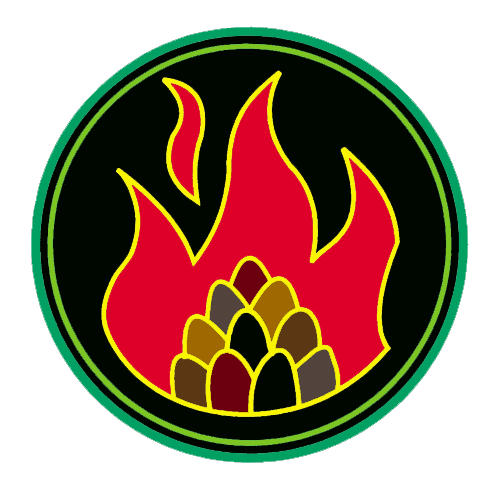 Ђ. А. Куна бр. 12, Бор; АПР – БД. 34029/2005; број рачуна 160-35971-27 Банка Интеса, експозитура у Бору;  матични бр. 17441531; ПИБ 100500644; факс 030/458-056; www.toplana.rsКомисија за јавне набавкеtoplanaborjn@open.telekom.rs030/421- 387Број: 4147Бор,  14.08.2018.годинеКОНКУРСНA ДОКУМЕНТАЦИЈAЈАВНА НАБАВКА ДОБАРА – РЕЗЕРВНИ ДЕЛОВИ И МАТЕРИЈАЛ ЗА ОДРЖАВАЊЕ ВОЗИЛАПОСТУПАК ЈАВНЕ НАБАВКЕ МАЛЕ ВРЕДНОСТИЈАВНА НАБАВКА бр. ЈНМВ 1.1.9/2018Бор, Август 2018. годинеНа основу чл. 39. и 61. Закона о јавним набавкама („Сл. гласник РС” бр. 68/2015) у даљем тексту: Закон), чл. 6. Правилника о обавезним елементима конкурсне документације у поступцима јавних набавки и начину доказивања испуњености услова („Сл. гласник РС” бр. 86/2015), Одлуке о покретању поступка јавне набавке, деловодни број 4123 од 13.08.2018. године и Решења о образовању комисије за јавну набавку,  деловодни број 4124 од 13.08.2018. године, припремљена је:КОНКУРСНУ ДОКУМЕНТАЦИЈУу поступку јавне набавке мале вредности за јавну набавку разервних делова и материјала за одржавање возила, бр. ЈНМВ 1.1.9/2018САДРЖАЈ КОНКУРСНЕ ДОКУМЕНТАЦИЈЕI   ОПШТИ ПОДАЦИ О ЈАВНОЈ НАБАВЦИ 1. Подаци о наручиоцуНазив наручиоца..........................ЈКП "Топлана“ БорАдреса...........................................Ђ. А. Куна 12, 19210 БорПИБ...............................................100500644Матични број ...............................17441531Шифра делатности ......................3530Интернет страница ......................www.toplana.rs 2. Врста поступка јавне набавкеПредметна јавна набавка се спроводи у поступку јавне набавке мале вредности, у складу са Законом и подзаконским актима којима се уређују јавне набавке.3. Предмет јавне набавкеПредмет јавне набавке бр. ЈНМВ 1.1.9/2018 су: добра – резервни делови и материјал за одржавање возила, ОРН – 34300000 – Делови и прибор за возила и њихове моторе4. Циљ поступкаПоступак јавне набавке се спроводи ради закључења уговора о јавној набавци.5. Контакт Лице  за контакт: Јасмина Дамњановић, Е - mail адреса:                             toplanaborjn@mts.rs, број факса: 030/458-056  II  ПОДАЦИ О ПРЕДМЕТУ ЈАВНЕ НАБАВКЕ1. Предмет јавне набавкеПредмет јавне набавке бр. ЈНМВ 1.1.9/2018 су: добра – резервни делови и материјал за одржавање возила, ОРН – 34300000 – Делови и прибор за возила и њихове мотореПартије: Предмет јавне набавке је обликован по партијама и то:Партија 01. ГумеПартија 02. Резервни делови и материјал за одржавање возила FIAT PANDA,                             1100cm3  Партија 03. Резервни делови и материјал за одржавање возила LADA NIVA 1.7i  Партија 04. Резервни делови и материјал за одржавање возила ЗАСТАВА  „NEW                           TURBO RIVAL“ 40.10Партија 05. Резервни делови и материјал за одржавање возила FIAT „DUCATO“                            2.8  JTDПартија 06. Резервни делови и материјал за одржавање УТОВАРАЧА ULT 220BПартија 07. Резервни делови и материјал за одржавање КАМИОН FAP-MERCEDES                           35-26Партија 08. Резервни делови и материјал за одржавање возила OPEL ASTRA 1.6iПартија 09. Резервни делови и материјал за одржавање РОВОКОПАЧА FERMEK                             760Партија 10. Резервни делови и материјал за одржавање ВИЉУШКАРА „LINDE” 4TIII МАРКА, ТИП, ГОДИНА ПРОИЗВОДЊЕ, БРОЈ ШАСИЈЕ ВОЗИЛА И МАШИНА И СПИСАК РЕЗЕРВНИХ ДЕЛОВА И МАТЕРИЈАЛАМарка, тип, година производње, број шасије возила и машина и списак резервних делова и материјала дат је за сваку партију посебно.КВАЛИТЕТ	Квалитет испоручених добара се мора доказати Сертификатом произвођача. (3)     НАЧИН СПРОВОЂЕЊА КОНТРОЛЕ И И ОБЕЗБЕЂИВАЊЕ ГАРАНЦИЈЕ КВАЛИТЕТАИспоручилац гарантује квалитет испоручених добара и доказује га Сертификатом а наручилац може вршити контролу квалитета испоручених добара у акредитованој лабораторији.(4)   ДИНАМИКА ИСПОРУКЕСукцесивно на основу потребе наручиоца у року не дужем од 1 дана.(5)    МЕСТО ИСПОРУКЕИспорука ће се вршити f-co магацин наручиоца.IV УСЛОВИ ЗА УЧЕШЋЕ У ПОСТУПКУ ЈАВНЕ НАБАВКЕ ИЗ ЧЛ. 75. ЗАКОНА И УПУТСТВО КАКО СЕ ДОКАЗУЈЕ ИСПУЊЕНОСТ ТИХ УСЛОВАПраво на учешће у поступку предметне јавне набавке има понуђач који испуњава обавезне услове за учешће у поступку јавне набавке дефинисане чл. 75. Закона, и то:1) Да је регистрован код надлежног органа, односно уписан у одговарајући регистар (чл. 75. ст. 1. тач. 1) Закона);2) Да он и његов законски заступник није осуђиван за неко од кривичних дела као члан организоване криминалне групе, да није осуђиван за кривична дела против привреде, кривична дела против животне средине, кривично дело примања или давања мита, кривично дело преваре (чл. 75. ст. 1. тач. 2) Закона);3) Да је измирио доспеле порезе, доприносе и друге јавне дажбине у складу са прописима Републике Србије или стране државе када има седиште на њеној територији (чл. 75. ст. 1. тач. 4) Закона);4) Понуђач је дужан да при састављању понуде изричито наведе да је поштовао обавезе које произлазе из важећих прописа о заштити на раду, запошљавању и условима рада, заштити животне средине, као и да нема забрану обављања делатности која је на снази у време подношења понуде (чл. 75. ст. 2. Закона).1.2.  Уколико понуђач подноси понуду са подизвођачем, у складу са чланом 80. Закона, подизвођач мора да испуњава обавезне услове из члана 75. став 1. тач. 1) до 4) Закона, за део набавке који ће понуђач извршити преко подизвођача.1.3. Уколико понуду подноси група понуђача, сваки понуђач из групе понуђача, мора да испуни обавезне услове из члана 75. став 1. тач. 1) до 4) Закона.2. УПУТСТВО КАКО СЕ ДОКАЗУЈЕ ИСПУЊЕНОСТ УСЛОВАИспуњеност обавезних услова за учешће у поступку предметне јавне набавке, у складу са чл. 77. став 4. Закона, понуђач доказује достављањем Изјаве (Образац изјаве понуђача, у поглављу IV одељак 3.), којом под пуном материјалном и кривичном одговорношћу потврђује да испуњава услове за учешће у поступку јавне набавке из чл. 75. Закона, дефинисане овом конкурсном документацијом. Изјава мора да буде потписана од стране овлашћеног лица понуђача и оверена печатом. Уколико Изјаву потписује лице које није уписано у регистар као лице овлашћено за заступање, потребно је уз понуду доставити овлашћење за потписивање.Уколико понуду подноси група понуђача, Изјава мора бити потписана од стране овлашћеног лица сваког понуђача из групе понуђача и оверена печатом.Уколико понуђач подноси понуду са подизвођачем, понуђач је дужан да достави Изјаву подизвођача (Образац изјаве подизвођача, у поглављу IV одељак 3.), потписану од стране овлашћеног лица подизвођача и оверену печатом.Понуђач је дужан да без одлагања писмено обавести наручиоца о било којој промени у вези са испуњеношћу услова из поступка јавне набавке, која наступи до доношења одлуке, односно закључења уговора, односно током важења уговора о јавној набавци и да је документује на прописани начин.Наручилац може пре доношења одлуке о додели уговора да затражи од понуђача, чија је понуда оцењена као најповољнија, да достави копију доказа о испуњености услова, а може и да затражи на увид оригинал или оверену копију свих или појединих доказа о испуњености услова. Ако понуђач у остављеном, примереном року који не може бити краћи од пет дана, не достави тражене доказе, наручилац ће његову понуду одбити као неприхватљиву. Уколико наручилац буде захтевао достављање доказа о испуњености услова за учешће у поступку предметне јавне набавке понуђач ће бити дужан да достави:ОБАВЕЗНИ УСЛОВИЧл. 75. ст. 1. тач. 1) ЗЈН – Доказ: Правна лица: Извод из регистра Агенције за привредне регистре, односно извод из регистра надлежног привредног суда; Предузетници: Извод из регистра Агенције за привредне регистре,, односно извод из одговарајућег регистра.Чл. 75. ст. 1. тач. 2) ЗЈН – Доказ:Правна лица: 1) Извод из казнене евиденције, односно уверењe основног суда на чијем подручју се налази седиште домаћег правног лица, односно седиште представништва или огранка страног правног лица, којим се потврђује да правно лице није осуђивано за кривична дела против привреде, кривична дела против животне средине, кривично дело примања или давања мита, кривично дело преваре.Напомена: Уколико уверење Основног суда не обухвата податке из казнене евиденције за кривична дела која су у надлежности редовног кривичног одељења Вишег суда, потребно је поред уверења Основног суда доставити И УВЕРЕЊЕ ВИШЕГ СУДА на чијем подручју је седиште домаћег правног лица, односно седиште представништва или огранка страног правног лица, којом се потврђује да правно лице није осуђивано за кривична дела против привреде и кривично дело примања мита; 2) Извод из казнене евиденције Посебног одељења за организовани криминал Вишег суда у Београду, којим се потврђује да правно лице није осуђивано за неко од кривичних дела организованог криминала; 3) Извод из казнене евиденције, односно уверење надлежне полицијске управе МУП-а, којим се потврђује да законски заступник понуђача није осуђиван за кривична дела против привреде, кривична дела против животне средине, кривично дело примања или давања мита, кривично дело преваре и неко од кривичних дела организованог криминала (захтев се може поднети према месту рођења или према месту пребивалишта законског заступника). Уколико понуђач има више зсконских заступника дужан је да достави доказ за сваког од њих. Предузетници и физичка лица: Извод из казнене евиденције, односно уверење надлежне полицијске управе МУП-а, којим се потврђује да није осуђиван за неко од кривичних дела као члан организоване криминалне групе, да није осуђиван за кривична дела против привреде, кривична дела против животне средине, кривично дело примања или давања мита, кривично дело преваре (захтев се може поднети према месту рођења или према месту пребивалишта).Докази не могу бити старији од два месеца пре отварања понуда.Чл. 75. ст. 1. тач. 4) ЗЈН - Доказ: Уверење Пореске управе Министарства финансија да је измирио доспеле порезе и доприносе и уверење надлежне управе локалне самоуправе да је измирио обавезе по основу изворних локалних јавних прихода или потврду надлежног органа да се понуђач налази у поступку приватизације. Докази не могу бити старији од два месеца пре отварања понуда.Понуђачи који су регистровани у регистру понуђача који води Агенција за привредне регистре не морају да доставе доказе из чл. 75. ст. 1. тач.1) до 4) Закона, сходно чл. 78. ЗЈН.Понуђач није дужан да доставља доказе који су јавно доступни на интернет страницама надлежних органа, с тим што треба да наведе интернет страницу на којој су тражени подаци јавно доступни. ( доказ из члана 75. став 1. тачка 1) ЗЈН понуђачи који су регистровани у регистру који води Агенција за привредне регистре не морају да доставе, јер је јавно доступан на интернет стреници Агенције за привредне регистре )Наручилац неће одбити понуду као неприхватљиву, уколико не садржи доказ одређен конкурсном документацијом, ако понуђач наведе у понуди интернет страницу на којој су подаци који су тражени у оквиру услова јавно доступни.Уколико је доказ о испуњености услова електронски документ, понуђач доставља копију електронског документа у писаном облику, у складу са законом којим се уређује електронски документ.Ако се у држави у којој понуђач има седиште не издају тражени докази, понуђач може, уместо доказа, приложити своју писану изјаву, дату под кривичном и материјалном одговорношћу оверену пред судским или управним органом, јавним бележником или другим надлежним органом те државе.Ако понуђач има седиште у другој држави, наручилац може да провери да ли су документи којима понуђач доказује испуњеност тражених услова издати од стране надлежних органа те државе..3. ОБРАЗАЦ ИЗЈАВЕ О ИСПУЊАВАЊУ УСЛОВА ИЗ ЧЛ. 75. ЗАКОНАИЗЈАВА ПОНУЂАЧАО ИСПУЊАВАЊУ УСЛОВА ИЗ ЧЛ. 75. ЗАКОНАИ З Ј А В УПонуђач ___________________________________ у поступку јавне набавке резервних делова и материјала за одржавање возила, број ЈНМВ 1.1.9/2018, испуњава све услове из чл. 75. Закона, односно услове дефинисане конкурсном документацијом за предметну јавну набавку, и то:1)Понуђач је регистрован код надлежног органа, односно уписан у одговарајући регистар;2)Понуђач и његов законски заступник нису осуђивани за неко од кривичних дела као члан организоване криминалне групе, да није осуђиван за кривична дела против привреде, кривична дела против животне средине, кривично дело примања или давања мита, кривично дело преваре;3)Понуђач је измирио доспеле порезе, доприносе и друге јавне дажбине у складу са прописима Републике Србије (или стране државе када има седиште на њеној територији);4)Понуђач је поштовао обавезе које произлазе из важећих прописа о заштити на раду, запошљавању и условима рада, заштити животне средине и као и да нема забрану обављања делатности која је на снази у време подношења понуде. Место:_____________                                                                     Понуђач:Датум:_____________                               М.П.                  _____________________ Напомена: Уколико понуду подноси група понуђача, Изјава мора бити потписана од стране овлашћеног лица сваког понуђача из групе понуђача и оверена печатом. ИЗЈАВА ПОДИЗВОЂАЧАО ИСПУЊАВАЊУ УСЛОВА ИЗ ЧЛ. 75. ЗАКОНА У складу са чланом 77. став 4. Закона, под пуном материјалном и кривичном одговорношћу, као заступник подизвођача, дајем следећуИ З Ј А В УПодизвођач _______________________________ у поступку јавне набавке резервних делова и материјала за одржавање возила, број ЈНМВ 1.1.9/2018, испуњава све услове из чл. 75. Закона, односно услове дефинисане конкурсном документацијом за предметну јавну набавку, и то:Подизвођач је регистрован код надлежног органа, односно уписан у одговарајући регистар;Подизвођач и његов законски заступник нису осуђивани за неко од кривичних дела као члан организоване криминалне групе, да није осуђиван за кривична дела против привреде, кривична дела против животне средине, кривично дело примања или давања мита, кривично дело преваре;Подизвођач је измирио доспеле порезе, доприносе и друге јавне дажбине у складу са прописима Републике Србије (или стране државе када има седиште на њеној територији).Место:_____________                                                                    Подизвођач:Датум:_____________                        М.П.                        _____________________ Уколико понуђач подноси понуду са подизвођачем, Изјава мора бити потписана од стране овлашћеног лица подизвођача и оверена печатом. V УПУТСТВО ПОНУЂАЧИМА КАКО ДА САЧИНЕ ПОНУДУ1. ПОДАЦИ О ЈЕЗИКУ НА КОЈЕМ ПОНУДА МОРА ДА БУДЕ САСТАВЉЕНАПонуђач подноси понуду на српском језику.2. НАЧИН НА КОЈИ ПОНУДА МОРА ДА БУДЕ САЧИЊЕНАПонуђач понуду подноси непосредно или путем поште у затвореној коверти или кутији, затворену на начин да се приликом отварања понуда може са сигурношћу утврдити да се први пут отвара. На полеђини коверте или на кутији навести назив и адресу понуђача.У случају да понуду подноси група понуђача, на коверти је потребно назначити да се ради о групи понуђача и навести називе и адресу свих учесника у заједничкој понуди.Понуду доставити на адресу: ЈКП „Топлана“ Бор, ул. Ђ. А. Куна бр. 12, 19210 Бор, са назнаком: ,,Понуда за јавну набавку добра  – резервних делова и материјала за одржавање возила, број ЈНМВ 1.1.9/2018 за партију/е ___________ - НЕ ОТВАРАТИ”. Понуда се сматра благовременом уколико је примљена од стране наручиоца до 23.08.2018. године до 11:00 часова. Наручилац ће, по пријему одређене понуде, на коверти, односно кутији у којој се понуда налази, обележити време пријема и евидентирати број и датум понуде према редоследу приспећа. Уколико је понуда достављена непосредно наручилац ће понуђачу предати потврду пријема понуде. У потврди о пријему наручилац ће навести датум и сат пријема понуде.Понуда коју наручилац није примио у року одређеном за подношење понуда, односно која је примљена по истеку дана и сата до којег се могу понуде подносити, сматраће се неблаговременом. Неблаговремена понуда ће после копирања омота у коме се налази, неотворена бити враћена понуђачу.Отварање понуда обавиће се јавно дана 23.08.2018. год. у 11:30 часова, у сали за састанке наручиоца у кругу РТБ-а Бор.Пре почетка јавног отварања понуда, представници понуђача који ће присуствовати отварању понуда, дужни су да Комисији предају писмена овлашћења на основу којих ће доказати овлашћење за учешће у поступку јавног отварања понуда.Намеру учествовања морају најавити дан раније како би се обезбедио несметани улазак у круг РТБ-а Бор.Понуда мора да садржи: Образац изјаве понуђача о испуњавању услова из чл. 75. Закона у поступку јавне набавке мале вредности  - (поглавље IV одељак 3.) конкурсне документацијеУколико се понуда подноси са подизвођачем изјава подизвођача о испуњавању услова из чл. 75. Закона у поступку јавне набавке мале вредности  - (поглавље IV одељак 3.) конкурсне документацијеЗа сваку понуђену партију посебно:Образац понуде –поглавље  VIМодел уговора– поглавље VIIОбразац трошкова припреме понуде – поглављe VIIIОбразац изјаве о независној понуди – поглављe IXНапомена: Обрасци морају бити у оригиналу попуњени читко штампаним словима, хемијском оловком, потписани и оверени од стране овлашћеног лица понуђача.4. ПОНУДА СА ВАРИЈАНТАМАПодношење понуде са варијантама није дозвољено.5. НАЧИН ИЗМЕНЕ, ДОПУНЕ И ОПОЗИВА ПОНУДЕУ року за подношење понуде понуђач може да измени, допуни или опозове своју понуду на начин који је одређен за подношење понуде.Понуђач је дужан да јасно назначи који део понуде мења односно која документа накнадно доставља.Измену, допуну или опозив понуде треба доставити на адресу: ЈКП „Топлана“ Бор, ул. Ђ.А.Куна бр.12, 19210 Бор, са назнаком:„Измена понуде за јавну набавку добра – резервних делова и материјала за одржавање возила, број ЈНМВ 1.1.9/2018 за партију/е _______- НЕ ОТВАРАТИ” или„Допуна понуде за јавну набавку добра – резервних делова и материјала за одржавање возила, број ЈНМВ 1.1.9/2018 за партију/е _______ - НЕ ОТВАРАТИ” или„Опозив понуде за јавну набавку добра – резервних делова и материјала за одржавање возила, број ЈНМВ 1.1.9/2018 за партију/е _______ - НЕ ОТВАРАТИ” или„Измена и допуна понуде за јавну набавку добра – резервних делова и материјала за одржавање возила, број ЈНМВ 1.1.9/2018 за партију/е _______ - НЕ ОТВАРАТИ”.На полеђини коверте или на кутији навести назив и адресу понуђача. У случају да понуду подноси група понуђача, на коверти је потребно назначити да се ради о групи понуђача и навести називе и адресу свих учесника у заједничкој понуди.По истеку рока за подношење понуда понуђач не може да повуче нити да мења своју понуду.6. УЧЕСТВОВАЊЕ У ЗАЈЕДНИЧКОЈ ПОНУДИ ИЛИ КАО ПОДИЗВОЂАЧ Понуђач може да поднесе само једну понуду. Понуђач који је самостално поднео понуду не може истовремено да учествује у заједничкој понуди или као подизвођач, нити исто лице може учествовати у више заједничких понуда.У Обрасцу понуде (поглавље VI), понуђач наводи на који начин подноси понуду, односно да ли подноси понуду самостално, или као заједничку понуду, или подноси понуду са подизвођачем.7. ПОНУДА СА ПОДИЗВОЂАЧЕМУколико понуђач подноси понуду са подизвођачем дужан је да у Обрасцу понуде (поглавље VI) наведе да понуду подноси са подизвођачем, проценат укупне вредности набавке који ће поверити подизвођачу, а који не може бити већи од 50%, као и део предмета набавке који ће извршити преко подизвођача.Понуђач у Обрасцу понуде наводи назив и седиште подизвођача, уколико ће делимично извршење набавке поверити подизвођачу. Уколико уговор о јавној набавци буде закључен између наручиоца и понуђача који подноси понуду са подизвођачем, тај подизвођач ће бити наведен и у уговору о јавној набавци. Понуђач је дужан да за подизвођаче достави доказе о испуњености услова који су наведени у поглављу IV конкурсне документације, у складу са упутством како се доказује испуњеност услова (Образац изјаве из поглавља IV одељак 3.).Понуђач у потпуности одговара наручиоцу за извршење обавеза из поступка јавне набавке, односно извршење уговорних обавеза, без обзира на број подизвођача. Понуђач је дужан да наручиоцу, на његов захтев, омогући приступ код подизвођача, ради утврђивања испуњености тражених услова.8. ЗАЈЕДНИЧКА ПОНУДАПонуду може поднети група понуђача.Уколико понуду подноси група понуђача, саставни део заједничке понуде је споразум којим се понуђачи из групе међусобно и према наручиоцу обавезују на извршење јавне набавке, а који садржи:члану групе који ће бити носилац посла, односно који ће поднети понуду и који ће заступати групу понуђача пред наручиоцем, понуђачу који ће у име групе понуђача потписати уговор,понуђачу који ће издати рачун,рачуну на који ће бити извршено плаћање,обавезама сваког од понуђача из групе понуђача за извршење уговора.Група понуђача је дужна да достави све доказе о испуњености услова који су наведени у поглављу IV конкурсне документације, у складу са упутством како се доказује испуњеност услова (Образац изјаве из поглавља IV одељак 3.).Понуђачи из групе понуђача одговарају неограничено солидарно према наручиоцу.Задруга може поднети понуду самостално, у своје име, а за рачун задругара или заједничку понуду у име задругара.Ако задруга подноси понуду у своје име за обавезе из поступка јавне набавке и уговора о јавној набавци одговара задруга и задругари у складу са законом.Ако задруга подноси заједничку понуду у име задругара за обавезе из поступка јавне набавке и уговора о јавној набавци неограничено солидарно одговарају задругари.9. РОК И УСЛОВИ ПЛАЋАЊА, КАО И ДРУГЕ ОКОЛНОСТИ ОД КОЈИХ ЗАВИСИ ПРИХВАТЉИВОСТ  ПОНУДЕ9.1. Рок и услов плаћањаРок плаћања је 45 дана од дана пријема фактуре. Плаћање се врши уплатом на рачун понуђача.Понуђачу није дозвољено да захтева аванс.9.2. Важење понудеРок важења понуде не може бити краћи од 30 дана од дана отварања понуда.У случају истека рока важења понуде, наручилац је дужан да у писаном облику затражи од понуђача продужење рока важења понуде.Понуђач који прихвати захтев за продужење рока важења понуде на може мењати понуду.9.3. Рок испорукеРок испоруке не може бити дужи од 1 дана од пријема наруџбенице наручиоца.10. ВАЛУТА И НАЧИН НА КОЈИ МОРА ДА БУДЕ НАВЕДЕНА И ИЗРАЖЕНА ЦЕНА У ПОНУДИЦена мора бити исказана у динарима, са и без пореза на додату вредност, са урачунатим свим трошковима које понуђач има у реализацији предметне јавне набавке, с тим да ће се за оцену понуде узимати у обзир цена без пореза на додату вредност.У цену су урачунати и трошкови испоруке.Цена је фиксна и не може се мењати. Ако је у понуди исказана неуобичајено ниска цена, наручилац ће поступити у складу са чланом 92. Закона.Ако понуђена цена укључује увозну царину и друге дажбине, понуђач је дужан да тај део одвојено искаже у динарима.11. ПОДАЦИ О ДРЖАВНОМ ОРГАНУ ИЛИ ОРГАНИЗАЦИЈИ, ОДНОСНО ОРГАНУ ИЛИ СЛУЖБИ ТЕРИТОРИЈАЛНЕ АУТОНОМИЈЕ ИЛИ ЛОКАЛНЕ САМОУПРАВЕ ГДЕ СЕ МОГУ БЛАГОВРЕМЕНО ДОБИТИ ИСПРАВНИ ПОДАЦИ О ПОРЕСКИМ ОБАВЕЗАМА, ЗАШТИТИ ЖИВОТНЕ СРЕДИНЕ, ЗАШТИТИ ПРИ ЗАПОШЉАВАЊУ, УСЛОВИМА РАДА И СЛ., А КОЈИ СУ ВЕЗАНИ ЗА ИЗВРШЕЊЕ УГОВОРА О ЈАВНОЈ НАБАВЦИ Подаци о пореским обавезама се могу добити у Пореској управи, Министарства финансија и привреде.Подаци о заштити животне средине се могу добити у Агенцији за заштиту животне средине и у Министарству енергетике, развоја и заштите животне средине.Подаци о заштити при запошљавању и условима рада се могу добити у Министарству рада, запошљавања и социјалне политике.12. ЗАШТИТА ПОВЕРЉИВОСТИ ПОДАТАКА КОЈЕ НАРУЧИЛАЦ СТАВЉА ПОНУЂАЧИМА НА РАСПОЛАГАЊЕ, УКЉУЧУЈУЋИ И ЊИХОВЕ ПОДИЗВОЂАЧЕПредметна набавка не садржи поверљиве информације које наручилац ставља на располагање.13. ДОДАТНЕ ИНФОРМАЦИЈЕ ИЛИ ПОЈАШЊЕЊА У ВЕЗИ СА ПРИПРЕМАЊЕМ ПОНУДЕЗаинтересовано лице може, у писаном облику путем поште на адресу наручиоца, електронске поште на е-маил toplanaborjn@mts.ra или факсом на број 030/458-056 тражити од наручиоца додатне информације или појашњења у вези са припремањем понуде, при чему може да укаже наручиоцу и на евентуално уочене недостатке и неправилности у конкурсној документацији, најкасније 5 дана пре истека рока за подношење понуде.Наручилац ће у року од 3 (три) дана од дана пријема захтева за додатним информацијама или појашњењима конкурсне документације и указивањем на евентуално уочене недостатке и неправилности у конкурсној документацији, одговор објавити на Порталу јавних набавки и на својој интернет страници.Додатне информације или појашњења упућују се са напоменом „Захтев за додатним информацијама или појашњењима конкурсне документације (и указивањем на евентуално уочене недостатке и неправилности у конкурсној документацији), ЈНМВ бр. 1.1.9/2018”.Ако наручилац измени или допуни конкурсну документацију 8 или мање дана пре истека рока за подношење понуда, дужан је да продужи рок за подношење понуда и објави обавештење о продужењу рока за подношење понуда.По истеку рока предвиђеног за подношење понуда наручилац не може да мења нити да допуњује конкурсну документацију. Тражење додатних информација или појашњења у вези са припремањем понуде телефоном није дозвољено. Комуникација у поступку јавне набавке врши се искључиво на начин одређен чланом 20. Закона.14. ДОДАТНА ОБЈАШЊЕЊА ОД ПОНУЂАЧА ПОСЛЕ ОТВАРАЊА ПОНУДА И КОНТРОЛА КОД ПОНУЂАЧА ОДНОСНО ЊЕГОВОГ ПОДИЗВОЂАЧА После отварања понуда наручилац може приликом стручне оцене понуда да у писаном облику захтева од понуђача додатна објашњења која ће му помоћи при прегледу, вредновању и упоређивању понуда, а може да врши контролу (увид) код понуђача, односно његовог подизвођача (члан 93. Закона). Уколико наручилац оцени да су потребна додатна објашњења или је потребно извршити контролу (увид) код понуђача, односно његовог подизвођача, наручилац ће понуђачу оставити примерени рок да поступи по позиву наручиоца, односно да омогући наручиоцу контролу (увид) код понуђача, као и код његовог подизвођача. Наручилац може уз сагласност понуђача да изврши исправке рачунских грешака уочених приликом разматрања понуде по окончаном поступку отварања. У случају разлике између јединичне и укупне цене, меродавна је јединична цена.Ако се понуђач не сагласи са исправком рачунских грешака, наручилац ће његову понуду одбити као неприхватљиву. 15. ВРСТА КРИТЕРИЈУМА ЗА ДОДЕЛУ УГОВОРА Одлука о додели уговора о јавној набавци  донеће се применом критеријума „најниже понуђена цена“ Најниже понуђена цена ће добити максималан број пондера 100 а остале понуђене цене ће се вредновати по обрасцу: Ц= Цп1, Пц2..... х 100/НцЦп – Понуђена ценаНц – Најниже понуђена ценаУпоређиваће се све јединичне цене посебно за сваку партију, број бодова за све јединичне цене ће се сабрати и поделити са бројем јединичних цена и тако ће се добити просечан број бодова. Понуда која има највећи просечан број бодова биће изабрана као понуда са најниже понуђеном ценом за сваку партију посебно.16. ЕЛЕМЕНТИ КРИТЕРИЈУМА, ОДНОСНО НАЧИН НА ОСНОВУ КОЈИХ ЋЕ НАРУЧИЛАЦ ИЗВРШИТИ ДОДЕЛУ УГОВОРА У СИТУАЦИЈИ КАДА ПОСТОЈЕ ДВЕ ИЛИ ВИШЕ ПОНУДА СА ИСТОМ НАЈНИЖЕ ПОНУЂЕНОМ ЦЕНОМ Уколико две или више понуда имају исту и истовремено најнижу цену, као најповољнија биће изабрана понуда оног понуђача који је понудио краћи рок испоруке.17. ПОШТОВАЊЕ ОБАВЕЗА КОЈЕ ПРОИЗЛАЗЕ ИЗ ВАЖЕЋИХ ПРОПИСА Понуђач је дужан да у оквиру своје понуде достави изјаву дату под кривичном и материјалном одговорношћу да је поштовао све обавезе које произлазе из важећих прописа о заштити на раду, запошљавању и условима рада, заштити животне средине, као и да нема забрану обављања делатности која је на снази у време подношења понуде (Образац изјаве из поглавља IV одељак 3.).18. КОРИШЋЕЊЕ ПАТЕНТА И ОДГОВОРНОСТ ЗА ПОВРЕДУ ЗАШТИЋЕНИХ ПРАВА ИНТЕЛЕКТУАЛНЕ СВОЈИНЕ ТРЕЋИХ ЛИЦАНакнаду за коришћење патената, као и одговорност за повреду заштићених права интелектуалне својине трећих лица сноси понуђач.19. НАЧИН И РОК ЗА ПОДНОШЕЊЕ ЗАХТЕВА ЗА ЗАШТИТУ ПРАВА ПОНУЂАЧА Захтев за заштиту права може да поднесе понуђач, односно свако заинтересовано лице који има интерес за доделу уговора, у овом поступку јавне набавке и који је претрпео или би могао да претрпи штету због поступања наручиоца противно одредбама Закона о јавним набавкама (у даљем тексту: подносилац захтева).Захтев за заштиту права подноси се наручиоцу, а копија се истовремено доставља Републичкој комисији. Захтев за заштиту права се доставља непосредно, електронском поштом на: toplanaborjn@mts.rs, факсом на број 030/458-056 или препорученом пошиљком са повратницом. Захтев за заштиту права може се поднети у току целог поступка јавне набавке, против сваке радње наручиоца, осим ако Законом о јавним набавкама није другачије одређено.Захтев за заштиту права којим се оспорава врста поступка, садржина позива за подношење понуда или конкурсне документације сматраће се благовременим ако је примљен од стране наручиоца најкасније седам дана пре истека рока за подношење понуда, без обзира на начин достављања и уколико је подносилац захтева у складу са чланом 63. став 2. Закона о јавним набавкама указао наручиоцу на евентуалне недостатке и неправилности, а наручилац исте није отклонио.Захтев за заштиту права којим се оспоравају радње које наручилац предузме пре истека рока за подношење понуда, а након истека рока из става 4. овог одељка (рок из става 3. члана 149. ЗЈН), сматраће се благовременим уколико је поднет најкасније до истека рока за подношење понуда.После доношења одлуке о додели уговора  и одлуке о обустави поступка, рок за подношење захтева за заштиту права је десет дана од дана објављивања одлуке на Порталу јавних набавки. Захтевом за заштиту права не могу се оспоравати радње наручиоца предузете у поступку јавне набавке ако су подносиоцу захтева били или могли бити познати разлози за његово подношење пре истека рока за подношење захтева из става 4. и 5. овог одељка, а подносилац захтева га није поднео пре истека тог рока.Ако је у истом поступку јавне набавке поново поднет захтев за заштиту права од стране истог подносиоца захтева, у том захтеву се не могу оспоравати радње наручиоца за које је подносилац захтева знао или могао знати приликом подношења претходног захтева.Наручилац објављује обавештење о поднетом захтеву за заштиту права на Порталу јавних набавки и на својој интернет страници најкасније у року од два дана од дана пријема захтева за заштиту права, које садржи податке из Прилога 3Захтев за заштиту права мора да садржи: назив и адресу подносиоца захтева и лице за контакт; назив и адресу наручиоца;податке о јавној набавци која је предмет захтева, односно о одлуци наручиоца; повреде прописа којима се уређује поступак јавне набавке; чињенице и доказе којима се повреде доказују; потврду о уплати таксе из члана 156. ЗЈН; потпис подносиоца.Подносилац захтева за заштиту права је дужан да на рачун буџета Републике Србије уплати таксу у износу од:1) 120.000 динара ако се захтев за заштиту права подноси пре отварања понуда и ако процењена вредност није већа од 120.000.000 динара;2) 250.000 динара ако се захтев за заштиту права подноси пре отварања понуда и ако је процењена вредност већа од 120.000.000 динара;3) 120.000 динара ако се захтев за заштиту права подноси након отварања понуда и ако процењена вредност није већа од 120.000.000 динара;4) 120.000 динара ако се захтев за заштиту права подноси након отварања понуда и ако збир процењених вредности свих оспорених партија није већа од 120.000.000 динара, уколико је набавка обликована по партијама;5) 0,1% процењене вредности јавне набавке, односно понуђене цене понуђача којем је додељен уговор, ако се захтев за заштиту права подноси након отварања понуда и ако је та вредност већа од 120.000.000 динара;6) 0,1% збира процењених вредности свих оспорених партија јавне набавке, односно понуђене цене понуђача којима су додељени уговори, ако се захтев за заштиту права подноси након отварања понуда и ако је та вредност већа од 120.000.000 динара.Валидан доказ о извршеној уплати таксе, у складу са Упутством о уплати таксе за подношење захтева за заштиту права Републичке комисије, објављеном на сајту Републичке комисије, у смислу члана 151. став 1. тачка 6) ЗЈН, је: 1. Потврда о извршеној уплати таксе из члана 156. ЗЈН која садржи следеће елементе:    (1) да буде издата од стране банке и да садржи печат банке;    (2) да представља доказ о извршеној уплати таксе, што значи да потврда мора да садржи податак да је налог за уплату таксе, односно налог за пренос средстава реализован, као и датум извршења налога.    (3) износ таксе из члана 156. ЗЈН чија се уплата врши - 120.000,00 динара;    (4) број рачуна: 840-30678845-06;    (5) шифру плаћања: 153 или 253;    (6) позив на број: подаци о броју или ознаци јавне набавке поводом које се подноси захтев за заштиту права;    (7) сврха: ЗЗП; назив Наручиоца; број јавне набавке   (8) корисник: буџет Републике Србије;    (9) назив уплатиоца, односно назив подносиоца захтева за заштиту права за којег је извршена уплата таксе;   (10) потпис овлашћеног лица банке, или 2. Налог за уплату, први примерак, оверен потписом овлашћеног лица и печатом банке или поште, који садржи и све друге елементе из потврде о извршеној уплати таксе наведене под тачком 1, или 3. Потврда издата од стране Републике Србије, Министарства финансија, Управе за трезор, потписана и оверена печатом, која садржи све елементе из потврде о извршеној уплати таксе из тачке 1, осим оних наведених под (1) и (10), за подносиоце захтева за заштиту права који имају отворен рачун у оквиру припадајућег консолидованог рачуна трезора, а који се води у Управи за трезор (корисници буџетских средстава, корисници средстава организација за обавезно социјално осигурање и други корисници јавних средстава), или 4. Потврда издата од стране Народне банке Србије, која садржи све елементе из потврде о извршеној уплати таксе из тачке 1, за подносиоце захтева за заштиту права (банке и други субјекти) који имају отворен рачун код Поступак заштите права понуђача регулисан је одредбама чл. 138. - 156.20. РОК У КОЈЕМ ЋЕ УГОВОР БИТИ ЗАКЉУЧЕННаручилац ће уговор о јавној набавци доставити понуђачу којем је уговор додељен у року од осам дана од дана протека рока за подношење захтева за заштиту права из члана 149. Закона.У случају да је поднета само једна понуда наручилац може закључити уговор пре истека рока за подношење захтева за заштиту права, у складу са чланом 112. став 2. тачка 5) Закона. Партија 01. ГумеСпецификација гума:VI ОБРАЗАЦ ПОНУДЕПонуда бр. __________ од ___________ године за јавну набавку резервних делова и материјала за одржавање возила, број ЈНМВ 1.1.9/2018 за пертију 01. Гуме1)ОПШТИ ПОДАЦИ О ПОНУЂАЧУНапомена: заокружити начин подношења понуде и уписати податке о подизвођачу, уколико се понуда подноси са подизвођачем, односно податке о свим учесницима заједничке понуде, уколико понуду подноси група понуђача3) ПОДАЦИ О ПОДИЗВОЂАЧУ Напомена:Табелу „Подаци о подизвођачу“ попуњавају само они понуђачи који подносе  понуду са подизвођачем, а уколико има већи број подизвођача од места предвиђених у табели, потребно је да се наведени образац копира у довољном броју примерака, да се попуни и достави за сваког подизвођача.4) ПОДАЦИ О УЧЕСНИКУ  У ЗАЈЕДНИЧКОЈ ПОНУДИНапомена:Табелу „Подаци о учеснику у заједничкој понуди“ попуњавају само они понуђачи који подносе заједничку понуду, а уколико има већи број учесника у заједничкој понуди од места предвиђених у табели, потребно је да се наведени образац копира у довољном броју примерака, да се попуни и достави за сваког понуђача који је учесник у заједничкој понуди.5) ОПИС ПРЕДМЕТА НАБАВКЕ – резервни делови и материјал за одржавање возила, партија 01. Гуме -  Понуда важи ______ дана од дана отварања понуда (не краћи од 30 дана)  -  Рок испоруке је ___________ дана од пријема поруџбенице  наручиоца. -  Рок за решавање по рекламацији је _______ дана од дана утврђивања недостатака. -   Цена је:Датум                                        М. П.                                              Понуђач__________                                                                              _____________Напомене: Образац понуде понуђач мора да попуни, овери печатом и потпише, чиме потврђује да су тачни подаци који су у обрасцу понуде наведени. Уколико понуђачи подносе заједничку понуду, група понуђача може да се определи да образац понуде потписују и печатом оверавају сви понуђачи из групе понуђача или група понуђача може да одреди једног понуђача из групе који ће попунити, потписати и печатом оверити образац понуде.VII МОДЕЛ УГОВОРАУГОВОР О КУПОПРОДАЈИ РЕЗЕРВНИХ ДЕЛОВА И МАТЕРИЈАЛА ЗА ОДРЖАВАЊЕ ВОЗИЛАПартија 01. ГумеЗакључен између:1. Наручиоца ЈКП “Топлана“ Бор са седиштем у .Бору , улица Ђ.А.Куна 12, 19210 Бор, ПИБ:100500644. Матични број: 17441531, Број рачуна: .160-35971 Назив банке:.Банка интеса ,експозитура у Бору, Телефон: 030/423-167 Телефакс: 030/458-056, кога заступа ______________________ (у даљем тексту: Купац)и2. ............................................................... са седиштем у ............................................, улица .........................................., ПИБ:.......................... Матични број: ........................................Број рачуна: ............................................ Назив банке:............................,  Телефон:.......................Телефакс: .................... ............................................................... са седиштем у ............................................, улица .........................................., ПИБ:.......................... Матични број: ........................................Број рачуна: ............................................ Назив банке:............................,  Телефон:.......................Телефакс: ................................................................................... са седиштем у ............................................, улица .........................................., ПИБ:.......................... Матични број: ........................................Број рачуна: ............................................ Назив банке:............................,  Телефон:.......................Телефакс: ....................кога заступа......................................................... (удаљем тексту: Продавац),заједно, у овом Уговору названи: Уговорне стране.Понуђач наступа са подизвођачем ________________________________ из ______________ ул. ______________________ , који ће делимично извршити предметну набавкуи то у износу _____ % укупне вредности дате понуде у делу ________________________________________________________ (навести део предметне небавке који ће извршити подизвођач)Напомена: У случају заједничке понуде сви понуђачи из заједничке понуде биће наведени под тачком 2.Основ уговора:ЈНМВ Број: 1.1.9/2018Број и датум одлуке о додели уговора: _______ од _________ годинеПонуда изабраног понуђача бр. ______ од _________ године која је код наручиоца заведена под бројем _______ од _________ године.ПРЕДМЕТ УГОВОРАЧлан 1.Предмет овог уговора је купопродаја резервних делова и материјала Партија 01. Гуме, одређене спецификацијом у понуди Продавца бр.__________ од _______ . године која је код Купца заведена под бројем ________ од ________ године и саставни је део овог Уговора.ЦЕНА, УКУПНА ВРЕДНОСТ УГОВОРА И НАЧИН ПЛАЋАЊА Члан 2.Цена гума је:Цене су фиксне и не могу се мењати.Укупна вредност уговора је _______________ динара без обрачунатог ПДВ-а, ___________________ динара са ПДВ-ом.Члан 3.Уговорне стране су сагласне да се плаћање испоручених количина резервних делова и материјала на основу поруџбенице Купца врши у законском року од 45 дана рачунајући од дана службеног пријема рачуна. ИСПОРУКА И КВАЛИТЕТЧлан 4.Продавац ће испоручивати гуме  f-co Бор-магацин купца. Члан 5.Уговорену количину гума продавац ће испоручити на основу указане потребе и поруџбенице купца у року од ______ дана од дана пријема наруџбенице Купца.Уз испоручене гуме Продавац је дужан да достави Сертификт о квалитету.Члан 6.Ако се записнички утврди да добра која је продавац испоручио купцу имају недостатке у квалитету и очигледних грешака, продавац мора исте отклонити тако што ће заменити новим најкасније у року од ______ дана од дана сачињавања записника о рекламацији.За праћење реализације уговора код Купца, задужује се Матић Божидар. ОПШТЕ ОДРЕДБЕЧлан 7.Све евентуалне спорове који настану из, или поводом, овог уговора-уговорне стране ће покушати да реше споразумно.Уколико спорови између купца и продавца не буду решени споразумно, уговара се надлежност Привредног суда у Зајечару.Члан 8.Уговор се сматра закљученим када га потпишу обе уговорне стране и важиће до коначне реализације а најдуже 12 месеци. Члан 9.На све што није регулисано клаузулама овог уговора, примениће се одредбе Закона о облигационим односима.Овај уговор је сачињен у 6 (шест) истоветних примерака, по 3 (три) примерка за обе  уговорне стране.Уговорне стране сагласно изјављују да су уговор прочитале, разумеле и да уговорене  одредбе у свему представљају израз њихове стварне воље.        ЗА ПРОДАВЦА                                                                                ЗА КУПЦА      ...........................................				           ............................................               Директор                                                                                       В.Д. ДиректораНАПОМЕНА: Понуђач попуњава модел уговора, парафира и оверава печатом, што значи да је сагласан са  моделом уговора.VIII ОБРАЗАЦ ТРОШКОВА ПРИПРЕМЕ ПОНУДЕУ складу са чланом 88. став 1. Закона, понуђач ___________________________, доставља укупан износ и структуру трошкова припремања понуде, како следи у табели:Трошкове припреме и подношења понуде сноси искључиво понуђач и не може тражити од наручиоца накнаду трошкова.Ако је поступак јавне набавке обустављен из разлога који су на страни наручиоца, наручилац је дужан да понуђачу надокнади трошкове израде узорка или модела, ако су израђени у складу са техничким спецификацијама наручиоца и трошкове прибављања средства обезбеђења, под условом да је понуђач тражио накнаду тих трошкова у својој понуди.Напомена: достављање овог обрасца није обавезноIX ОБРАЗАЦ ИЗЈАВЕ О НЕЗАВИСНОЈ ПОНУДИУ складу са чланом 26. Закона, _________________________________ даје: ИЗЈАВУО НЕЗАВИСНОЈ ПОНУДИПод пуном материјалном и кривичном одговорношћу потврђујем да сам понуду у поступку јавне набавке резервних делова и материјала за одржавање возила, бр. ЈНМВ 1.1.9/2018, партија 01. Гуме, поднео независно, без договора са другим понуђачима или заинтересованим лицима.Напомена: у случају постојања основане сумње у истинитост изјаве о независној понуди, наручулац ће одмах обавестити организацију надлежну за заштиту конкуренције. Организација надлежна за заштиту конкуренције, може понуђачу, односно заинтересованом лицу изрећи меру забране учешћа у поступку јавне набавке ако утврди да је понуђач, односно заинтересовано лице повредило конкуренцију у поступку јавне набавке у смислу закона којим се уређује заштита конкуренције. Мера забране учешћа у поступку јавне набавке може трајати до две године. Повреда конкуренције представља негативну референцу, у смислу члана 82. став 1. тачка 2. Закона.Уколико понуду подноси група понуђача, Изјава мора бити потписана од стране овлашћеног лица сваког понуђача из групе понуђача и оверена печатом.Партија 02. Резервни делови и материјал за одржавање возила FIAT PANDA,  1100cm3Марка возила: FIAT PANDAТип: 1100cm3  Година производње: 2002. год.Број шасије: ZFA141A0001984592 i ZFA141A0001977708Спецификација делова:VI ОБРАЗАЦ ПОНУДЕПонуда бр. __________ од ___________ године за јавну набавку резервних делова и материјала за одржавање возила, број ЈНМВ 1.1.9/2018 за пертију 02. FIAT PANDA 1100cm3.1)ОПШТИ ПОДАЦИ О ПОНУЂАЧУНапомена: заокружити начин подношења понуде и уписати податке о подизвођачу, уколико се понуда подноси са подизвођачем, односно податке о свим учесницима заједничке понуде, уколико понуду подноси група понуђача3) ПОДАЦИ О ПОДИЗВОЂАЧУ Напомена:Табелу „Подаци о подизвођачу“ попуњавају само они понуђачи који подносе  понуду са подизвођачем, а уколико има већи број подизвођача од места предвиђених у табели, потребно је да се наведени образац копира у довољном броју примерака, да се попуни и достави за сваког подизвођача.4) ПОДАЦИ О УЧЕСНИКУ  У ЗАЈЕДНИЧКОЈ ПОНУДИНапомена:Табелу „Подаци о учеснику у заједничкој понуди“ попуњавају само они понуђачи који подносе заједничку понуду, а уколико има већи број учесника у заједничкој понуди од места предвиђених у табели, потребно је да се наведени образац копира у довољном броју примерака, да се попуни и достави за сваког понуђача који је учесник у заједничкој понуди.5) ОПИС ПРЕДМЕТА НАБАВКЕ – резервни делови и материјал за одржавање возила FIAT PANDA 1100cm3 -  Понуда важи ______ дана од дана отварања понуда (не краћи од 30 дана)  -  Рок испоруке је ___________ сати од пријема поруџбенице  наручиоца. -  Рок за решавање по рекламацији је _______ дана од дана утврђивања недостатака. -   Цена је:Датум                                        М. П.                                              Понуђач__________                                                                              _____________Напомене: Образац понуде понуђач мора да попуни, овери печатом и потпише, чиме потврђује да су тачни подаци који су у обрасцу понуде наведени. Уколико понуђачи подносе заједничку понуду, група понуђача може да се определи да образац понуде потписују и печатом оверавају сви понуђачи из групе понуђача или група понуђача може да одреди једног понуђача из групе који ће попунити, потписати и печатом оверити образац понуде.VII МОДЕЛ УГОВОРАУГОВОР О КУПОПРОДАЈИ РЕЗЕРВНИХ ДЕЛОВА И МАТЕРИЈАЛА ЗА ОДРЖАВАЊЕ ВОЗИЛА Партија 02. FIAT PANDA 1100cm3Закључен између:1. Наручиоца ЈКП “Топлана“ Бор са седиштем у .Бору , улица Ђ.А.Куна 12, 19210 Бор, ПИБ:100500644. Матични број: 17441531, Број рачуна: .160-35971 Назив банке:.Банка интеса ,експозитура у Бору, Телефон: 030/423-167 Телефакс: 030/458-056, кога заступа ______________________ (у даљем тексту: Купац)и2. ............................................................... са седиштем у ............................................, улица .........................................., ПИБ:.......................... Матични број: ........................................Број рачуна: ............................................ Назив банке:............................,  Телефон:.......................Телефакс: .................... ............................................................... са седиштем у ............................................, улица .........................................., ПИБ:.......................... Матични број: ........................................Број рачуна: ............................................ Назив банке:............................,  Телефон:.......................Телефакс: ....................кога заступа......................................................... (удаљем тексту: Продавац),заједно, у овом Уговору названи: Уговорне стране.Понуђач наступа са подизвођачем ________________________________ из ______________ ул. ______________________ , који ће делимично извршити предметну набавкуи то у износу _____ % укупне вредности дате понуде у делу ________________________________________________________ (навести део предметне небавке који ће извршити подизвођач)Напомена: У случају заједничке понуде сви понуђачи из заједничке понуде биће наведени под тачком 2.Основ уговора:ЈНМВ Број: 1.1.9/2018Број и датум одлуке о додели уговора: _______ од _________ годинеПонуда изабраног понуђача бр. ______ од _________ године која је код наручиоца заведена под бројем _______ од _________ године.ПРЕДМЕТ УГОВОРАЧлан 1.Предмет овог уговора је купопродаја резервних делова и материјала Партија 02. FIAT PANDA 1100cm3, одређене спецификацијом у понуди Продавца бр.__________ од _______ . године која је код Купца заведена под бројем ________ од ________ године и саставни је део овог Уговора.ЦЕНА И НАЧИН ПЛАЋАЊА Члан 2.Цена резервних делова и материјала је:Цене су фиксне и не могу се мењати.Члан 3.Уговорне стране су сагласне да се плаћање испоручених количина резервних делова и материјала на основу поруџбенице Купца врши у законском року од 45 дана рачунајући од дана службеног пријема рачуна. ИСПОРУКА И КВАЛИТЕТЧлан 4.Продавац ће испоручивати резервне делове и материјал за одржавање возила  f-co Бор-магацин купца.   Члан 5.Уговорену количину резервних делова и материјала за одржавање возила продавац ће испоручити на основу указане потребе и поруџбенице купца у року од ______ дана од дана пријема наруџбенице Купца.Уз испоручену количину резервних делова и материјала за одржавање возила Продавац је дужан да достави Сертификт о квалитету.Члан 6.Ако се записнички утврди да добра која је продавац испоручио купцу имају недостатке у квалитету и очигледних грешака, продавац мора исте отклонити тако што ће заменити новим најкасније у року од ______ дана од дана сачињавања записника о рекламацији.За праћење реализације уговора код Купца, задужује се Тричковић Ратко, дипл.инг. маш. ОПШТЕ ОДРЕДБЕЧлан 7.Све евентуалне спорове који настану из, или поводом, овог уговора-уговорне стране ће покушати да реше споразумно.Уколико спорови између купца и продавца не буду решени споразумно, уговара се надлежност Привредног суда у Зајечару.Члан 8.Уговор се сматра закљученим када га потпишу обе уговорне стране и важиће до утрошка планираних средстава Купца у износу од ___________ динара о чему ће Купац обавестити Продавца, а најдуже 12 месеци. Члан 9.На све што није регулисано клаузулама овог уговора, примениће се одредбе Закона о облигационим односима.Овај уговор је сачињен у 6 (шест) истоветних примерака, по 3 (три) примерка за обе  уговорне стране.Уговорне стране сагласно изјављују да су уговор прочитале, разумеле и да уговорене  одредбе у свему представљају израз њихове стварне воље.        ЗА ПРОДАВЦА                                                                                       ЗА КУПЦА      ...........................................				           ............................................               Директор                                                                                              ДиректорНАПОМЕНА: Понуђач попуњава модел уговора, парафира и оверава печатом, што значи да је сагласан са  моделом уговора.VIII ОБРАЗАЦ ТРОШКОВА ПРИПРЕМЕ ПОНУДЕУ складу са чланом 88. став 1. Закона, понуђач ___________________________, доставља укупан износ и структуру трошкова припремања понуде, како следи у табели:Трошкове припреме и подношења понуде сноси искључиво понуђач и не може тражити од наручиоца накнаду трошкова.Ако је поступак јавне набавке обустављен из разлога који су на страни наручиоца, наручилац је дужан да понуђачу надокнади трошкове израде узорка или модела, ако су израђени у складу са техничким спецификацијама наручиоца и трошкове прибављања средства обезбеђења, под условом да је понуђач тражио накнаду тих трошкова у својој понуди.Напомена: достављање овог обрасца није обавезноIX ОБРАЗАЦ ИЗЈАВЕ О НЕЗАВИСНОЈ ПОНУДИУ складу са чланом 26. Закона, _________________________________ даје: ИЗЈАВУО НЕЗАВИСНОЈ ПОНУДИПод пуном материјалном и кривичном одговорношћу потврђујем да сам понуду у поступку јавне набавке резервних делова и материјала за одржавање возила, бр. ЈНМВ 1.1.9/2018, партија 02. FIAT PANDA,  1100cm3, поднео независно, без договора са другим понуђачима или заинтересованим лицима.Напомена: у случају постојања основане сумње у истинитост изјаве о независној понуди, наручулац ће одмах обавестити организацију надлежну за заштиту конкуренције. Организација надлежна за заштиту конкуренције, може понуђачу, односно заинтересованом лицу изрећи меру забране учешћа у поступку јавне набавке ако утврди да је понуђач, односно заинтересовано лице повредило конкуренцију у поступку јавне набавке у смислу закона којим се уређује заштита конкуренције. Мера забране учешћа у поступку јавне набавке може трајати до две године. Повреда конкуренције представља негативну референцу, у смислу члана 82. став 1. тачка 2. Закона.Уколико понуду подноси група понуђача, Изјава мора бити потписана од стране овлашћеног лица сваког понуђача из групе понуђача и оверена печатом.Партија 03. Резервни делови и материјал за одржавање возила LADA NIVA 1.7iМарка возила: LADA NIVA 1.7i  Тип: YAZ21214   Година производње: 2011. год.Број шасије: XTA212140B2002708Спецификација делова:VI ОБРАЗАЦ ПОНУДЕПонуда бр. __________ од ___________ године за јавну набавку резервних делова и материјала за одржавање возила, број ЈНМВ 1.1.9/2018 за пертију 03. LADA NIVA 1.7i  1)ОПШТИ ПОДАЦИ О ПОНУЂАЧУНапомена: заокружити начин подношења понуде и уписати податке о подизвођачу, уколико се понуда подноси са подизвођачем, односно податке о свим учесницима заједничке понуде, уколико понуду подноси група понуђача3) ПОДАЦИ О ПОДИЗВОЂАЧУ Напомена:Табелу „Подаци о подизвођачу“ попуњавају само они понуђачи који подносе  понуду са подизвођачем, а уколико има већи број подизвођача од места предвиђених у табели, потребно је да се наведени образац копира у довољном броју примерака, да се попуни и достави за сваког подизвођача.4) ПОДАЦИ О УЧЕСНИКУ  У ЗАЈЕДНИЧКОЈ ПОНУДИНапомена:Табелу „Подаци о учеснику у заједничкој понуди“ попуњавају само они понуђачи који подносе заједничку понуду, а уколико има већи број учесника у заједничкој понуди од места предвиђених у табели, потребно је да се наведени образац копира у довољном броју примерака, да се попуни и достави за сваког понуђача који је учесник у заједничкој понуди.5) ОПИС ПРЕДМЕТА НАБАВКЕ – резервни делови и материјал за одржавање возила LADA NIVA 1.7i   -  Понуда важи ______ дана од дана отварања понуда (не краћи од 30 дана)  -  Рок испоруке је ___________ сати од пријема поруџбенице  наручиоца. -  Рок за решавање по рекламацији је _______ дана од дана утврђивања недостатака. -   Цена је:Датум                                        М. П.                                              Понуђач__________                                                                              _____________Напомене: Образац понуде понуђач мора да попуни, овери печатом и потпише, чиме потврђује да су тачни подаци који су у обрасцу понуде наведени. Уколико понуђачи подносе заједничку понуду, група понуђача може да се определи да образац понуде потписују и печатом оверавају сви понуђачи из групе понуђача или група понуђача може да одреди једног понуђача из групе који ће попунити, потписати и печатом оверити образац понуде.VII МОДЕЛ УГОВОРАУГОВОР О КУПОПРОДАЈИ РЕЗЕРВНИХ ДЕЛОВА И МАТЕРИЈАЛА ЗА ОДРЖАВАЊЕ ВОЗИЛАПартија 03. LADA NIVA 1.7i  Закључен између:1. Наручиоца ЈКП “Топлана“ Бор са седиштем у .Бору , улица Ђ.А.Куна 12, 19210 Бор, ПИБ:100500644. Матични број: 17441531, Број рачуна: .160-35971 Назив банке:.Банка интеса ,експозитура у Бору, Телефон: 030/423-167 Телефакс: 030/458-056, кога заступа ______________________ (у даљем тексту: Купац)и2. ............................................................... са седиштем у ............................................, улица .........................................., ПИБ:.......................... Матични број: ........................................Број рачуна: ............................................ Назив банке:............................,  Телефон:.......................Телефакс: .................... ............................................................... са седиштем у ............................................, улица .........................................., ПИБ:.......................... Матични број: ........................................Број рачуна: ............................................ Назив банке:............................,  Телефон:.......................Телефакс: ....................кога заступа......................................................... (удаљем тексту: Продавац),заједно, у овом Уговору названи: Уговорне стране.Понуђач наступа са подизвођачем ________________________________ из ______________ ул. ______________________ , који ће делимично извршити предметну набавкуи то у износу _____ % укупне вредности дате понуде у делу ________________________________________________________ (навести део предметне небавке који ће извршити подизвођач)Напомена: У случају заједничке понуде сви понуђачи из заједничке понуде биће наведени под тачком 2.Основ уговора:ЈНМВ Број: 1.1.9/2018Број и датум одлуке о додели уговора: _______ од _________ годинеПонуда изабраног понуђача бр. ______ од _________ године која је код наручиоца заведена под бројем _______ од _________ године.ПРЕДМЕТ УГОВОРАЧлан 1.Предмет овог уговора је купопродаја резервних делова и материјала Партија 03. LADA NIVA 1.7i , одређене спецификацијом у понуди Продавца бр.__________ од _______ . године која је код Купца заведена под бројем ________ од ________ године и саставни је део овог Уговора.ЦЕНА И НАЧИН ПЛАЋАЊА Члан 2.Цена резервних делова и материјала је:Цене су фиксне и не могу се мењати.Члан 3.Уговорне стране су сагласне да се плаћање испоручених количина резервних делова и материјала на основу поруџбенице Купца врши у законском року од 45 дана рачунајући од дана службеног пријема рачуна. ИСПОРУКА И КВАЛИТЕТЧлан 4.Продавац ће испоручивати резервне делове и материјал за одржавање возила  f-co Бор-магацин купца.   Члан 5.Уговорену количину резервних делова и материјала за одржавање возила продавац ће испоручити на основу указане потребе и поруџбенице купца у року од ______ дана од дана пријема наруџбенице Купца.Уз испоручену количину резервних делова и материјала за одржавање возила Продавац је дужан да достави Сертификт о квалитету.Члан 6.Ако се записнички утврди да добра која је продавац испоручио купцу имају недостатке у квалитету и очигледних грешака, продавац мора исте отклонити тако што ће заменити новим најкасније у року од ______ дана од дана сачињавања записника о рекламацији.За праћење реализације уговора код Купца, задужује се Матић Божидар. ОПШТЕ ОДРЕДБЕЧлан 7.Све евентуалне спорове који настану из, или поводом, овог уговора-уговорне стране ће покушати да реше споразумно.Уколико спорови између купца и продавца не буду решени споразумно, уговара се надлежност Привредног суда у Зајечару.Члан 8.Уговор се сматра закљученим када га потпишу обе уговорне стране и важиће до утрошка планираних средстава Купца у износу од ___________ динара о чему ће Купац обавестити Продавца, а најдуже 12 месеци. Члан 9.На све што није регулисано клаузулама овог уговора, примениће се одредбе Закона о облигационим односима.Овај уговор је сачињен у 6 (шест) истоветних примерака, по 3 (три) примерка за обе  уговорне стране.Уговорне стране сагласно изјављују да су уговор прочитале, разумеле и да уговорене  одредбе у свему представљају израз њихове стварне воље.        ЗА ПРОДАВЦА                                                                               ЗА КУПЦА      ...........................................				           ............................................               Директор                                                                                       В.Д. ДиректораНАПОМЕНА: Понуђач попуњава модел уговора, парафира и оверава печатом, што значи да је сагласан са  моделом уговора.VIII ОБРАЗАЦ ТРОШКОВА ПРИПРЕМЕ ПОНУДЕУ складу са чланом 88. став 1. Закона, понуђач ___________________________, доставља укупан износ и структуру трошкова припремања понуде, како следи у табели:Трошкове припреме и подношења понуде сноси искључиво понуђач и не може тражити од наручиоца накнаду трошкова.Ако је поступак јавне набавке обустављен из разлога који су на страни наручиоца, наручилац је дужан да понуђачу надокнади трошкове израде узорка или модела, ако су израђени у складу са техничким спецификацијама наручиоца и трошкове прибављања средства обезбеђења, под условом да је понуђач тражио накнаду тих трошкова у својој понуди.Напомена: достављање овог обрасца није обавезноIX ОБРАЗАЦ ИЗЈАВЕ О НЕЗАВИСНОЈ ПОНУДИУ складу са чланом 26. Закона, _________________________________ даје: ИЗЈАВУО НЕЗАВИСНОЈ ПОНУДИПод пуном материјалном и кривичном одговорношћу потврђујем да сам понуду у поступку јавне набавке резервних делова и материјала за одржавање возила, бр. ЈНМВ 1.1.9/2018, партија 03. LADA NIVA 1.7i, поднео независно, без договора са другим понуђачима или заинтересованим лицима.Напомена: у случају постојања основане сумње у истинитост изјаве о независној понуди, наручулац ће одмах обавестити организацију надлежну за заштиту конкуренције. Организација надлежна за заштиту конкуренције, може понуђачу, односно заинтересованом лицу изрећи меру забране учешћа у поступку јавне набавке ако утврди да је понуђач, односно заинтересовано лице повредило конкуренцију у поступку јавне набавке у смислу закона којим се уређује заштита конкуренције. Мера забране учешћа у поступку јавне набавке може трајати до две године. Повреда конкуренције представља негативну референцу, у смислу члана 82. став 1. тачка 2. Закона.Уколико понуду подноси група понуђача, Изјава мора бити потписана од стране овлашћеног лица сваког понуђача из групе понуђача и оверена печатом.Партија 04. Резервни делови и материјал за одржавање возила                     ЗАСТАВА  „NEW TURBO RIVAL“ 40.10Марка возила: КАМИОН ЗАСТАВА  Тип: „NEW TURBO RIVAL“ 40.10  Година производње: 2003. год.Број шасије: ZCFC407010Z014144Спецификација делова:VI ОБРАЗАЦ ПОНУДЕПонуда бр. __________ од ___________ године за јавну набавку резервних делова и материјала за одржавање возила, број ЈНМВ 1.1.9/2018  за пертију 04. ЗАСТАВА  „NEW TURBO RIVAL“ 40.10.1)ОПШТИ ПОДАЦИ О ПОНУЂАЧУНапомена: заокружити начин подношења понуде и уписати податке о подизвођачу, уколико се понуда подноси са подизвођачем, односно податке о свим учесницима заједничке понуде, уколико понуду подноси група понуђача3) ПОДАЦИ О ПОДИЗВОЂАЧУ Напомена:Табелу „Подаци о подизвођачу“ попуњавају само они понуђачи који подносе  понуду са подизвођачем, а уколико има већи број подизвођача од места предвиђених у табели, потребно је да се наведени образац копира у довољном броју примерака, да се попуни и достави за сваког подизвођача.4) ПОДАЦИ О УЧЕСНИКУ  У ЗАЈЕДНИЧКОЈ ПОНУДИНапомена:Табелу „Подаци о учеснику у заједничкој понуди“ попуњавају само они понуђачи који подносе заједничку понуду, а уколико има већи број учесника у заједничкој понуди од места предвиђених у табели, потребно је да се наведени образац копира у довољном броју примерака, да се попуни и достави за сваког понуђача који је учесник у заједничкој понуди.ОПИС ПРЕДМЕТА НАБАВКЕ – резервни делови и материјал за одржавање возила ЗАСТАВА  „NEW TURBO RIVAL“ 40.10 -  Понуда важи ______ дана од дана отварања понуда (не краћи од 30 дана)  -  Рок испоруке је ___________ сати од пријема поруџбенице  наручиоца. -  Рок за решавање по рекламацији је _______ дана од дана утврђивања недостатака. -   Цена је:Датум                                        М. П.                                              Понуђач__________                                                                              _____________Напомене: Образац понуде понуђач мора да попуни, овери печатом и потпише, чиме потврђује да су тачни подаци који су у обрасцу понуде наведени. Уколико понуђачи подносе заједничку понуду, група понуђача може да се определи да образац понуде потписују и печатом оверавају сви понуђачи из групе понуђача или група понуђача може да одреди једног понуђача из групе који ће попунити, потписати и печатом оверити образац понуде.VII МОДЕЛ УГОВОРАУГОВОР О КУПОПРОДАЈИ РЕЗЕРВНИХ ДЕЛОВА И МАТЕРИЈАЛА ЗА ОДРЖАВАЊЕ ВОЗИЛА Партија 04. ЗАСТАВА  „NEW TURBO RIVAL“ 40.10Закључен између:1. Наручиоца ЈКП “Топлана“ Бор са седиштем у .Бору , улица Ђ.А.Куна 12, 19210 Бор, ПИБ:100500644. Матични број: 17441531, Број рачуна: .160-35971 Назив банке:.Банка интеса ,експозитура у Бору, Телефон: 030/423-167 Телефакс: 030/458-056, кога заступа ______________________ (у даљем тексту: Купац)и2. ............................................................... са седиштем у ............................................, улица .........................................., ПИБ:.......................... Матични број: ........................................Број рачуна: ............................................ Назив банке:............................,  Телефон:.......................Телефакс: .................... ............................................................... са седиштем у ............................................, улица .........................................., ПИБ:.......................... Матични број: ........................................Број рачуна: ............................................ Назив банке:............................,  Телефон:.......................Телефакс: ....................кога заступа......................................................... (удаљем тексту: Продавац),заједно, у овом Уговору названи: Уговорне стране.Понуђач наступа са подизвођачем ________________________________ из ______________ ул. ______________________ , који ће делимично извршити предметну набавкуи то у износу _____ % укупне вредности дате понуде у делу ________________________________________________________ (навести део предметне небавке који ће извршити подизвођач)Напомена: У случају заједничке понуде сви понуђачи из заједничке понуде биће наведени под тачком 2.Основ уговора:ЈНМВ Број: 1.1.9/2018Број и датум одлуке о додели уговора: _______ од _________ годинеПонуда изабраног понуђача бр. ______ од _________ године која је код наручиоца заведена под бројем _______ од _________ године.ПРЕДМЕТ УГОВОРАЧлан 1.Предмет овог уговора је купопродаја резервних делова и материјала Партија 04. ЗАСТАВА  „NEW TURBO RIVAL“ 40.10, одређене спецификацијом у понуди Продавца бр.__________ од _______ . године која је код Купца заведена под бројем ________ од ________ године и саставни је део овог Уговора.ЦЕНА И НАЧИН ПЛАЋАЊА Члан 2.Цена резервних делова и материјала је:Цене су фиксне и не могу се мењати.Члан 3.Уговорне стране су сагласне да се плаћање испоручених количина резервних делова и материјала на основу поруџбенице Купца врши у законском року од 45 дана рачунајући од дана службеног пријема рачуна. ИСПОРУКА И КВАЛИТЕТЧлан 4.Продавац ће испоручивати резервне делове и материјал за одржавање возила  f-co Бор-магацин купца.   Члан 5.Уговорену количину резервних делова и материјала за одржавање возила продавац ће испоручити на основу указане потребе и поруџбенице купца у року од ______ дана од дана пријема наруџбенице Купца.Уз испоручену количину резервних делова и материјала за одржавање возила Продавац је дужан да достави Сертификт о квалитету.Члан 6.Ако се записнички утврди да добра која је продавац испоручио купцу имају недостатке у квалитету и очигледних грешака, продавац мора исте отклонити тако што ће заменити новим најкасније у року од ______ дана од дана сачињавања записника о рекламацији.За праћење реализације уговора код Купца, задужује се Матић Божидар.ОПШТЕ ОДРЕДБЕЧлан 7.Све евентуалне спорове који настану из, или поводом, овог уговора-уговорне стране ће покушати да реше споразумно.Уколико спорови између купца и продавца не буду решени споразумно, уговара се надлежност Привредног суда у Зајечару.Члан 8.Уговор се сматра закљученим када га потпишу обе уговорне стране и важиће до утрошка планираних средстава Купца у износу од ___________ динара о чему ће Купац обавестити Продавца, а најдуже 12 месеци. Члан 9.На све што није регулисано клаузулама овог уговора, примениће се одредбе Закона о облигационим односима.Овај уговор је сачињен у 6 (шест) истоветних примерака, по 3 (три) примерка за обе  уговорне стране.Уговорне стране сагласно изјављују да су уговор прочитале, разумеле и да уговорене  одредбе у свему представљају израз њихове стварне воље.        ЗА ПРОДАВЦА                                                                              ЗА КУПЦА      ...........................................				           ............................................               Директор                                                                                    В.Д. ДиректораНАПОМЕНА: Понуђач попуњава модел уговора, парафира и оверава печатом, што значи да је сагласан са  моделом уговора.VIII ОБРАЗАЦ ТРОШКОВА ПРИПРЕМЕ ПОНУДЕУ складу са чланом 88. став 1. Закона, понуђач ___________________________, доставља укупан износ и структуру трошкова припремања понуде, како следи у табели:Трошкове припреме и подношења понуде сноси искључиво понуђач и не може тражити од наручиоца накнаду трошкова.Ако је поступак јавне набавке обустављен из разлога који су на страни наручиоца, наручилац је дужан да понуђачу надокнади трошкове израде узорка или модела, ако су израђени у складу са техничким спецификацијама наручиоца и трошкове прибављања средства обезбеђења, под условом да је понуђач тражио накнаду тих трошкова у својој понуди.Напомена: достављање овог обрасца није обавезноIX ОБРАЗАЦ ИЗЈАВЕ О НЕЗАВИСНОЈ ПОНУДИУ складу са чланом 26. Закона, _________________________________ даје: ИЗЈАВУО НЕЗАВИСНОЈ ПОНУДИПод пуном материјалном и кривичном одговорношћу потврђујем да сам понуду у поступку јавне набавке резервних делова и материјала за одржавање возила, бр. ЈНМВ 1.1.9/2018, партија 04. ЗАСТАВА  „NEW TURBO RIVAL“ 40.10, поднео независно, без договора са другим понуђачима или заинтересованим лицима.Напомена: у случају постојања основане сумње у истинитост изјаве о независној понуди, наручулац ће одмах обавестити организацију надлежну за заштиту конкуренције. Организација надлежна за заштиту конкуренције, може понуђачу, односно заинтересованом лицу изрећи меру забране учешћа у поступку јавне набавке ако утврди да је понуђач, односно заинтересовано лице повредило конкуренцију у поступку јавне набавке у смислу закона којим се уређује заштита конкуренције. Мера забране учешћа у поступку јавне набавке може трајати до две године. Повреда конкуренције представља негативну референцу, у смислу члана 82. став 1. тачка 2. Закона.Уколико понуду подноси група понуђача, Изјава мора бити потписана од стране овлашћеног лица сваког понуђача из групе понуђача и оверена печатом.Партија 05. Резервни делови и материјал за одржавање возила                     FIAT „DUCATO“ 2.8 JTDМарка возила: FIAT „DUCATO“Тип: 2.8 JTD  Година производње: 2002. год.Број шасије: ZFA24400007134836Спецификација делова:VI ОБРАЗАЦ ПОНУДЕПонуда бр. __________ од ___________ године за јавну набавку резервних делова и материјала за одржавање возила, број ЈНМВ 1.1.9/2018 за пертију 05. FIAT „DUCATO“ 2.8 JTD1)ОПШТИ ПОДАЦИ О ПОНУЂАЧУНапомена: заокружити начин подношења понуде и уписати податке о подизвођачу, уколико се понуда подноси са подизвођачем, односно податке о свим учесницима заједничке понуде, уколико понуду подноси група понуђача3) ПОДАЦИ О ПОДИЗВОЂАЧУ Напомена:Табелу „Подаци о подизвођачу“ попуњавају само они понуђачи који подносе  понуду са подизвођачем, а уколико има већи број подизвођача од места предвиђених у табели, потребно је да се наведени образац копира у довољном броју примерака, да се попуни и достави за сваког подизвођача.4) ПОДАЦИ О УЧЕСНИКУ  У ЗАЈЕДНИЧКОЈ ПОНУДИНапомена:Табелу „Подаци о учеснику у заједничкој понуди“ попуњавају само они понуђачи који подносе заједничку понуду, а уколико има већи број учесника у заједничкој понуди од места предвиђених у табели, потребно је да се наведени образац копира у довољном броју примерака, да се попуни и достави за сваког понуђача који је учесник у заједничкој понуди.5) ОПИС ПРЕДМЕТА НАБАВКЕ – резервни делови и материјал за одржавање возила FIAT „DUCATO“ 2.8 JTD -  Понуда важи ______ дана од дана отварања понуда (не краћи од 30 дана)  -  Рок испоруке је ___________ сати од пријема поруџбенице  наручиоца. -  Рок за решавање по рекламацији је _______ дана од дана утврђивања недостатака. -   Цена је:Датум                                        М. П.                                              Понуђач__________                                                                              _____________Напомене: Образац понуде понуђач мора да попуни, овери печатом и потпише, чиме потврђује да су тачни подаци који су у обрасцу понуде наведени. Уколико понуђачи подносе заједничку понуду, група понуђача може да се определи да образац понуде потписују и печатом оверавају сви понуђачи из групе понуђача или група понуђача може да одреди једног понуђача из групе који ће попунити, потписати и печатом оверити образац понуде.VII МОДЕЛ УГОВОРАУГОВОР О КУПОПРОДАЈИ РЕЗЕРВНИХ ДЕЛОВА И МАТЕРИЈАЛА ЗА ОДРЖАВАЊЕ ВОЗИЛА Партија 05. FIAT „DUCATO“ 2.8 JTDЗакључен између:1. Наручиоца ЈКП “Топлана“ Бор са седиштем у .Бору , улица Ђ.А.Куна 12, 19210 Бор, ПИБ:100500644. Матични број: 17441531, Број рачуна: .160-35971 Назив банке:.Банка интеса ,експозитура у Бору, Телефон: 030/423-167 Телефакс: 030/458-056, кога заступа ______________________ (у даљем тексту: Купац)и2. ............................................................... са седиштем у ............................................, улица .........................................., ПИБ:.......................... Матични број: ........................................Број рачуна: ............................................ Назив банке:............................,  Телефон:.......................Телефакс: .................... ............................................................... са седиштем у ............................................, улица .........................................., ПИБ:.......................... Матични број: ........................................Број рачуна: ............................................ Назив банке:............................,  Телефон:.......................Телефакс: ....................кога заступа......................................................... (удаљем тексту: Продавац),заједно, у овом Уговору названи: Уговорне стране.Понуђач наступа са подизвођачем ________________________________ из ______________ ул. ______________________ , који ће делимично извршити предметну набавкуи то у износу _____ % укупне вредности дате понуде у делу ________________________________________________________ (навести део предметне небавке који ће извршити подизвођач)Напомена: У случају заједничке понуде сви понуђачи из заједничке понуде биће наведени под тачком 2.Основ уговора:ЈНМВ Број: 1.1.9/2018Број и датум одлуке о додели уговора: _______ од _________ годинеПонуда изабраног понуђача бр. ______ од _________ године која је код наручиоца заведена под бројем _______ од _________ године.ПРЕДМЕТ УГОВОРАЧлан 1.Предмет овог уговора је купопродаја резервних делова и материјала Партија 05. FIAT „DUCATO“ 2.8 JTD, одређене спецификацијом у понуди Продавца бр.__________ од _______ . године која је код Купца заведена под бројем ________ од ________ године и саставни је део овог Уговора.ЦЕНА И НАЧИН ПЛАЋАЊА Члан 2.Цена резервних делова и материјала је:Цене су фиксне и не могу се мењати.Члан 3.Уговорне стране су сагласне да се плаћање испоручених количина резервних делова и материјала на основу поруџбенице Купца врши у законском року од 45 дана рачунајући од дана службеног пријема рачуна. ИСПОРУКА И КВАЛИТЕТЧлан 4.Продавац ће испоручивати резервне делове и материјал за одржавање возила  f-co Бор-магацин купца.   Члан 5.Уговорену количину резервних делова и материјала за одржавање возила продавац ће испоручити на основу указане потребе и поруџбенице купца у року од ______ дана од дана пријема наруџбенице Купца.Уз испоручену количину резервних делова и материјала за одржавање возила Продавац је дужан да достави Сертификт о квалитету.Члан 6.Ако се записнички утврди да добра која је продавац испоручио купцу имају недостатке у квалитету и очигледних грешака, продавац мора исте отклонити тако што ће заменити новим најкасније у року од ______ дана од дана сачињавања записника о рекламацији.За праћење реализације уговора код Купца, задужује се Матић Божидар. ОПШТЕ ОДРЕДБЕЧлан 7.Све евентуалне спорове који настану из, или поводом, овог уговора-уговорне стране ће покушати да реше споразумно.Уколико спорови између купца и продавца не буду решени споразумно, уговара се надлежност Привредног суда у Зајечару.Члан 8.Уговор се сматра закљученим када га потпишу обе уговорне стране и важиће до утрошка планираних средстава Купца у износу од ___________ динара о чему ће Купац обавестити Продавца, а најдуже 12 месеци. Члан 9.На све што није регулисано клаузулама овог уговора, примениће се одредбе Закона о облигационим односима.Овај уговор је сачињен у 6 (шест) истоветних примерака, по 3 (три) примерка за обе  уговорне стране.Уговорне стране сагласно изјављују да су уговор прочитале, разумеле и да уговорене  одредбе у свему представљају израз њихове стварне воље.        ЗА ПРОДАВЦА                                                                            ЗА КУПЦА      ...........................................				           ............................................               Директор                                                                                   В.Д. ДиректораНАПОМЕНА: Понуђач попуњава модел уговора, парафира и оверава печатом, што значи да је сагласан са  моделом уговора.VIII ОБРАЗАЦ ТРОШКОВА ПРИПРЕМЕ ПОНУДЕУ складу са чланом 88. став 1. Закона, понуђач ___________________________, доставља укупан износ и структуру трошкова припремања понуде, како следи у табели:Трошкове припреме и подношења понуде сноси искључиво понуђач и не може тражити од наручиоца накнаду трошкова.Ако је поступак јавне набавке обустављен из разлога који су на страни наручиоца, наручилац је дужан да понуђачу надокнади трошкове израде узорка или модела, ако су израђени у складу са техничким спецификацијама наручиоца и трошкове прибављања средства обезбеђења, под условом да је понуђач тражио накнаду тих трошкова у својој понуди.Напомена: достављање овог обрасца није обавезноIX ОБРАЗАЦ ИЗЈАВЕ О НЕЗАВИСНОЈ ПОНУДИУ складу са чланом 26. Закона, _________________________________ даје: ИЗЈАВУО НЕЗАВИСНОЈ ПОНУДИПод пуном материјалном и кривичном одговорношћу потврђујем да сам понуду у поступку јавне набавке резервних делова и материјала за одржавање возила, бр. ЈНМВ 1.1.9/2018, партија 05. FIAT „DUCATO“ 2.8 JTD, поднео независно, без договора са другим понуђачима или заинтересованим лицима.Напомена: у случају постојања основане сумње у истинитост изјаве о независној понуди, наручулац ће одмах обавестити организацију надлежну за заштиту конкуренције. Организација надлежна за заштиту конкуренције, може понуђачу, односно заинтересованом лицу изрећи меру забране учешћа у поступку јавне набавке ако утврди да је понуђач, односно заинтересовано лице повредило конкуренцију у поступку јавне набавке у смислу закона којим се уређује заштита конкуренције. Мера забране учешћа у поступку јавне набавке може трајати до две године. Повреда конкуренције представља негативну референцу, у смислу члана 82. став 1. тачка 2. Закона.Уколико понуду подноси група понуђача, Изјава мора бити потписана од стране овлашћеног лица сваког понуђача из групе понуђача и оверена печатом.Партија 06. Резервни делови и материјал за одржавање                     УТОВАРАЧА ULT 220BМарка: УТОВАРАЧ Тип: ULT 220B  Година производње: 1998. год.Број шасије: 6031Спецификација делова:VI ОБРАЗАЦ ПОНУДЕПонуда бр. __________ од ___________ године за јавну набавку резервних делова и материјала за одржавање возила, број ЈНМВ 1.1.9/2018 за пертију 06. УТОВАРАЧ ULT 220B.1)ОПШТИ ПОДАЦИ О ПОНУЂАЧУНапомена: заокружити начин подношења понуде и уписати податке о подизвођачу, уколико се понуда подноси са подизвођачем, односно податке о свим учесницима заједничке понуде, уколико понуду подноси група понуђача3) ПОДАЦИ О ПОДИЗВОЂАЧУ Напомена:Табелу „Подаци о подизвођачу“ попуњавају само они понуђачи који подносе  понуду са подизвођачем, а уколико има већи број подизвођача од места предвиђених у табели, потребно је да се наведени образац копира у довољном броју примерака, да се попуни и достави за сваког подизвођача.4) ПОДАЦИ О УЧЕСНИКУ  У ЗАЈЕДНИЧКОЈ ПОНУДИНапомена:Табелу „Подаци о учеснику у заједничкој понуди“ попуњавају само они понуђачи који подносе заједничку понуду, а уколико има већи број учесника у заједничкој понуди од места предвиђених у табели, потребно је да се наведени образац копира у довољном броју примерака, да се попуни и достави за сваког понуђача који је учесник у заједничкој понуди.5) ОПИС ПРЕДМЕТА НАБАВКЕ – резервни делови и материјал за одржавање УТОВАРАЧA ULT 220B -  Понуда важи ______ дана од дана отварања понуда (не краћи од 30 дана)  -  Рок испоруке је ___________ сати од пријема поруџбенице  наручиоца. -  Рок за решавање по рекламацији је _______ дана од дана утврђивања недостатака. -   Цена је:Датум                                        М. П.                                              Понуђач__________                                                                              _____________Напомене: Образац понуде понуђач мора да попуни, овери печатом и потпише, чиме потврђује да су тачни подаци који су у обрасцу понуде наведени. Уколико понуђачи подносе заједничку понуду, група понуђача може да се определи да образац понуде потписују и печатом оверавају сви понуђачи из групе понуђача или група понуђача може да одреди једног понуђача из групе који ће попунити, потписати и печатом оверити образац понуде.VII МОДЕЛ УГОВОРАУГОВОР О КУПОПРОДАЈИ РЕЗЕРВНИХ ДЕЛОВА И МАТЕРИЈАЛА ЗА ОДРЖАВАЊЕ ВОЗИЛА Партија 06. УТОВАРАЧ ULT 220BЗакључен између:1. Наручиоца ЈКП “Топлана“ Бор са седиштем у .Бору , улица Ђ.А.Куна 12, 19210 Бор, ПИБ:100500644. Матични број: 17441531, Број рачуна: .160-35971 Назив банке:.Банка интеса ,експозитура у Бору, Телефон: 030/423-167 Телефакс: 030/458-056, кога заступа ______________________ (у даљем тексту: Купац)и2. ............................................................... са седиштем у ............................................, улица .........................................., ПИБ:.......................... Матични број: ........................................Број рачуна: ............................................ Назив банке:............................,  Телефон:.......................Телефакс: .................... ............................................................... са седиштем у ............................................, улица .........................................., ПИБ:.......................... Матични број: ........................................Број рачуна: ............................................ Назив банке:............................,  Телефон:.......................Телефакс: ....................кога заступа......................................................... (удаљем тексту: Продавац),заједно, у овом Уговору названи: Уговорне стране.Понуђач наступа са подизвођачем ________________________________ из ______________ ул. ______________________ , који ће делимично извршити предметну набавкуи то у износу _____ % укупне вредности дате понуде у делу ________________________________________________________ (навести део предметне небавке који ће извршити подизвођач)Напомена: У случају заједничке понуде сви понуђачи из заједничке понуде биће наведени под тачком 2.Основ уговора:ЈНМВ Број: 1.1.9/2018Број и датум одлуке о додели уговора: _______ од _________ годинеПонуда изабраног понуђача бр. ______ од _________ године која је код наручиоца заведена под бројем _______ од _________ године.ПРЕДМЕТ УГОВОРАЧлан 1.Предмет овог уговора је купопродаја резервних делова и материјала Партија 06. УТОВАРАЧ ULT 220B, одређене спецификацијом у понуди Продавца бр.__________ од _______ . године која је код Купца заведена под бројем ________ од ________ године и саставни је део овог Уговора.ЦЕНА И НАЧИН ПЛАЋАЊА Члан 2.Цена резервних делова и материјала је:		Цене су фиксне и не могу се мењати.Члан 3.Уговорне стране су сагласне да се плаћање испоручених количина резервних делова и материјала на основу поруџбенице Купца врши у законском року од 45 дана рачунајући од дана службеног пријема рачуна. ИСПОРУКА И КВАЛИТЕТЧлан 4.Продавац ће испоручивати резервне делове и материјал за одржавање возила  f-co Бор-магацин купца.   Члан 5.Уговорену количину резервних делова и материјала за одржавање возила продавац ће испоручити на основу указане потребе и поруџбенице купца у року од ______ дана од дана пријема наруџбенице Купца.Уз испоручену количину резервних делова и материјала за одржавање возила Продавац је дужан да достави Сертификт о квалитету.Члан 6.Ако се записнички утврди да добра која је продавац испоручио купцу имају недостатке у квалитету и очигледних грешака, продавац мора исте отклонити тако што ће заменити новим најкасније у року од ______ дана од дана сачињавања записника о рекламацији.За праћење реализације уговора код Купца, задужује се Матић Божидар. ОПШТЕ ОДРЕДБЕЧлан 7.Све евентуалне спорове који настану из, или поводом, овог уговора-уговорне стране ће покушати да реше споразумно.Уколико спорови између купца и продавца не буду решени споразумно, уговара се надлежност Привредног суда у Зајечару.Члан 8.Уговор се сматра закљученим када га потпишу обе уговорне стране и важиће до утрошка планираних средстава Купца у износу од ___________ динара о чему ће Купац обавестити Продавца, а најдуже 12 месеци. Члан 9.На све што није регулисано клаузулама овог уговора, примениће се одредбе Закона о облигационим односима.Овај уговор је сачињен у 6 (шест) истоветних примерака, по 3 (три) примерка за обе  уговорне стране.Уговорне стране сагласно изјављују да су уговор прочитале, разумеле и да уговорене  одредбе у свему представљају израз њихове стварне воље.        ЗА ПРОДАВЦА                                                                             ЗА КУПЦА      ...........................................				           ............................................               Директор                                                                                     В.Д. ДиректораНАПОМЕНА: Понуђач попуњава модел уговора, парафира и оверава печатом, што значи да је сагласан са  моделом уговора.VIII ОБРАЗАЦ ТРОШКОВА ПРИПРЕМЕ ПОНУДЕУ складу са чланом 88. став 1. Закона, понуђач ___________________________, доставља укупан износ и структуру трошкова припремања понуде, како следи у табели:Трошкове припреме и подношења понуде сноси искључиво понуђач и не може тражити од наручиоца накнаду трошкова.Ако је поступак јавне набавке обустављен из разлога који су на страни наручиоца, наручилац је дужан да понуђачу надокнади трошкове израде узорка или модела, ако су израђени у складу са техничким спецификацијама наручиоца и трошкове прибављања средства обезбеђења, под условом да је понуђач тражио накнаду тих трошкова у својој понуди.Напомена: достављање овог обрасца није обавезноIX ОБРАЗАЦ ИЗЈАВЕ О НЕЗАВИСНОЈ ПОНУДИУ складу са чланом 26. Закона, _________________________________ даје: ИЗЈАВУО НЕЗАВИСНОЈ ПОНУДИПод пуном материјалном и кривичном одговорношћу потврђујем да сам понуду у поступку јавне набавке резервних делова и материјала за одржавање возила, бр. ЈНМВ 1.1.9/2018, партија 06. УТОВАРАЧ ULT 220B, поднео независно, без договора са другим понуђачима или заинтересованим лицима.Напомена: у случају постојања основане сумње у истинитост изјаве о независној понуди, наручулац ће одмах обавестити организацију надлежну за заштиту конкуренције. Организација надлежна за заштиту конкуренције, може понуђачу, односно заинтересованом лицу изрећи меру забране учешћа у поступку јавне набавке ако утврди да је понуђач, односно заинтересовано лице повредило конкуренцију у поступку јавне набавке у смислу закона којим се уређује заштита конкуренције. Мера забране учешћа у поступку јавне набавке може трајати до две године. Повреда конкуренције представља негативну референцу, у смислу члана 82. став 1. тачка 2. Закона.Уколико понуду подноси група понуђача, Изјава мора бити потписана од стране овлашћеног лица сваког понуђача из групе понуђача и оверена печатом.Партија 07. Резервни делови и материјал за одржавање                      КАМИОН FAP-MERCEDES 35-26Марка: КАМИОН FAP-MERCEDES 35-26 Тип: 2635 VBK/32  Година производње: 1990. год.Број шасије: 2635VBK32114140Спецификација делова:VI ОБРАЗАЦ ПОНУДЕПонуда бр. __________ од ___________ године за јавну набавку резервних делова и материјала за одржавање возила, број ЈНМВ 1.1.9/2018 за пертију 07. КАМИОН FAP-MERCEDES 35-26.1)ОПШТИ ПОДАЦИ О ПОНУЂАЧУНапомена: заокружити начин подношења понуде и уписати податке о подизвођачу, уколико се понуда подноси са подизвођачем, односно податке о свим учесницима заједничке понуде, уколико понуду подноси група понуђача3) ПОДАЦИ О ПОДИЗВОЂАЧУ Напомена:Табелу „Подаци о подизвођачу“ попуњавају само они понуђачи који подносе  понуду са подизвођачем, а уколико има већи број подизвођача од места предвиђених у табели, потребно је да се наведени образац копира у довољном броју примерака, да се попуни и достави за сваког подизвођача.4) ПОДАЦИ О УЧЕСНИКУ  У ЗАЈЕДНИЧКОЈ ПОНУДИНапомена:Табелу „Подаци о учеснику у заједничкој понуди“ попуњавају само они понуђачи који подносе заједничку понуду, а уколико има већи број учесника у заједничкој понуди од места предвиђених у табели, потребно је да се наведени образац копира у довољном броју примерака, да се попуни и достави за сваког понуђача који је учесник у заједничкој понуди.5) ОПИС ПРЕДМЕТА НАБАВКЕ – резервни делови и материјал за одржавање возила КАМИОН FAP-MERCEDES 35-26 -  Понуда важи ______ дана од дана отварања понуда (не краћи од 30 дана)  -  Рок испоруке је ___________ сати од пријема поруџбенице  наручиоца. -  Рок за решавање по рекламацији је _______ дана од дана утврђивања недостатака. -   Цена је:Датум                                        М. П.                                              Понуђач__________                                                                              _____________Напомене: Образац понуде понуђач мора да попуни, овери печатом и потпише, чиме потврђује да су тачни подаци који су у обрасцу понуде наведени. Уколико понуђачи подносе заједничку понуду, група понуђача може да се определи да образац понуде потписују и печатом оверавају сви понуђачи из групе понуђача или група понуђача може да одреди једног понуђача из групе који ће попунити, потписати и печатом оверити образац понуде.VII МОДЕЛ УГОВОРАУГОВОР О КУПОПРОДАЈИ РЕЗЕРВНИХ ДЕЛОВА И МАТЕРИЈАЛА ЗА ОДРЖАВАЊЕ ВОЗИЛА Партија 07. КАМИОН FAP-MERCEDES 35-26Закључен између:1. Наручиоца ЈКП “Топлана“ Бор са седиштем у .Бору , улица Ђ.А.Куна 12, 19210 Бор, ПИБ:100500644. Матични број: 17441531, Број рачуна: .160-35971 Назив банке:.Банка интеса ,експозитура у Бору, Телефон: 030/423-167 Телефакс: 030/458-056, кога заступа ______________________ (у даљем тексту: Купац)и2. ............................................................... са седиштем у ............................................, улица .........................................., ПИБ:.......................... Матични број: ........................................Број рачуна: ............................................ Назив банке:............................,  Телефон:.......................Телефакс: .................... ............................................................... са седиштем у ............................................, улица .........................................., ПИБ:.......................... Матични број: ........................................Број рачуна: ............................................ Назив банке:............................,  Телефон:.......................Телефакс: ....................кога заступа......................................................... (удаљем тексту: Продавац),заједно, у овом Уговору названи: Уговорне стране.Понуђач наступа са подизвођачем ________________________________ из ______________ ул. ______________________ , који ће делимично извршити предметну набавкуи то у износу _____ % укупне вредности дате понуде у делу ________________________________________________________ (навести део предметне небавке који ће извршити подизвођач)Напомена: У случају заједничке понуде сви понуђачи из заједничке понуде биће наведени под тачком 2.Основ уговора:ЈНМВ Број: 1.1.9/2018Број и датум одлуке о додели уговора: _______ од _________ годинеПонуда изабраног понуђача бр. ______ од _________ године која је код наручиоца заведена под бројем _______ од _________ године.ПРЕДМЕТ УГОВОРАЧлан 1.Предмет овог уговора је купопродаја резервних делова и материјала Партија 07. КАМИОН FAP-MERCEDES 35-26, одређене спецификацијом у понуди Продавца бр.__________ од _______ . године која је код Купца заведена под бројем ________ од ________ године и саставни је део овог Уговора.ЦЕНА И НАЧИН ПЛАЋАЊА Члан 2.Цена резервних делова и материјала је:Цене су фиксне и не могу се мењати.Члан 3.Уговорне стране су сагласне да се плаћање испоручених количина резервних делова и материјала на основу поруџбенице Купца врши у законском року од 45 дана рачунајући од дана службеног пријема рачуна. ИСПОРУКА И КВАЛИТЕТЧлан 4.Продавац ће испоручивати резервне делове и материјал за одржавање возила  f-co Бор-магацин купца.   Члан 5.Уговорену количину резервних делова и материјала за одржавање возила продавац ће испоручити на основу указане потребе и поруџбенице купца у року од ______ дана од дана пријема наруџбенице Купца.Уз испоручену количину резервних делова и материјала за одржавање возила Продавац је дужан да достави Сертификт о квалитету.Члан 6.Ако се записнички утврди да добра која је продавац испоручио купцу имају недостатке у квалитету и очигледних грешака, продавац мора исте отклонити тако што ће заменити новим најкасније у року од ______ дана од дана сачињавања записника о рекламацији.За праћење реализације уговора код Купца, задужује се Матић Божидар.ОПШТЕ ОДРЕДБЕЧлан 7.Све евентуалне спорове који настану из, или поводом, овог уговора-уговорне стране ће покушати да реше споразумно.Уколико спорови између купца и продавца не буду решени споразумно, уговара се надлежност Привредног суда у Зајечару.Члан 8.Уговор се сматра закљученим када га потпишу обе уговорне стране и важиће до утрошка планираних средстава Купца у износу од ___________ динара о чему ће Купац обавестити Продавца, а најдуже 12 месеци. Члан 9.На све што није регулисано клаузулама овог уговора, примениће се одредбе Закона о облигационим односима.Овај уговор је сачињен у 6 (шест) истоветних примерака, по 3 (три) примерка за обе  уговорне стране.Уговорне стране сагласно изјављују да су уговор прочитале, разумеле и да уговорене  одредбе у свему представљају израз њихове стварне воље.        ЗА ПРОДАВЦА                                                                            ЗА КУПЦА      ...........................................				           ............................................               Директор                                                                                        В.Д. ДиректораНАПОМЕНА: Понуђач попуњава модел уговора, парафира и оверава печатом, што значи да је сагласан са  моделом уговора.VIII ОБРАЗАЦ ТРОШКОВА ПРИПРЕМЕ ПОНУДЕУ складу са чланом 88. став 1. Закона, понуђач ___________________________, доставља укупан износ и структуру трошкова припремања понуде, како следи у табели:Трошкове припреме и подношења понуде сноси искључиво понуђач и не може тражити од наручиоца накнаду трошкова.Ако је поступак јавне набавке обустављен из разлога који су на страни наручиоца, наручилац је дужан да понуђачу надокнади трошкове израде узорка или модела, ако су израђени у складу са техничким спецификацијама наручиоца и трошкове прибављања средства обезбеђења, под условом да је понуђач тражио накнаду тих трошкова у својој понуди.Напомена: достављање овог обрасца није обавезноIX ОБРАЗАЦ ИЗЈАВЕ О НЕЗАВИСНОЈ ПОНУДИУ складу са чланом 26. Закона, _________________________________ даје: ИЗЈАВУО НЕЗАВИСНОЈ ПОНУДИПод пуном материјалном и кривичном одговорношћу потврђујем да сам понуду у поступку јавне набавке резервних делова и материјала за одржавање возила, бр. ЈНМВ 1.1.9/2018, партија 07. КАМИОН FAP-MERCEDES 35-26, поднео независно, без договора са другим понуђачима или заинтересованим лицима.Напомена: у случају постојања основане сумње у истинитост изјаве о независној понуди, наручулац ће одмах обавестити организацију надлежну за заштиту конкуренције. Организација надлежна за заштиту конкуренције, може понуђачу, односно заинтересованом лицу изрећи меру забране учешћа у поступку јавне набавке ако утврди да је понуђач, односно заинтересовано лице повредило конкуренцију у поступку јавне набавке у смислу закона којим се уређује заштита конкуренције. Мера забране учешћа у поступку јавне набавке може трајати до две године. Повреда конкуренције представља негативну референцу, у смислу члана 82. став 1. тачка 2. Закона.Уколико понуду подноси група понуђача, Изјава мора бити потписана од стране овлашћеног лица сваког понуђача из групе понуђача и оверена печатом.Партија 08. Резервни делови и материјал за одржавање возила                     OPEL ASTRA 1.6iМарка: OPEL ASTRA 1.6i Тип: ESSENTIA  Година производње: 2004. год.Број шасије: WOLOAHL4855025031Спецификација делова:VI ОБРАЗАЦ ПОНУДЕПонуда бр. __________ од ___________ године за јавну набавку резервних делова и материјала за одржавање возила, број ЈНМВ 1.1.9/2018 за пертију 08. OPEL ASTRA 1.6i.1)ОПШТИ ПОДАЦИ О ПОНУЂАЧУНапомена: заокружити начин подношења понуде и уписати податке о подизвођачу, уколико се понуда подноси са подизвођачем, односно податке о свим учесницима заједничке понуде, уколико понуду подноси група понуђача3) ПОДАЦИ О ПОДИЗВОЂАЧУ Напомена:Табелу „Подаци о подизвођачу“ попуњавају само они понуђачи који подносе  понуду са подизвођачем, а уколико има већи број подизвођача од места предвиђених у табели, потребно је да се наведени образац копира у довољном броју примерака, да се попуни и достави за сваког подизвођача.4) ПОДАЦИ О УЧЕСНИКУ  У ЗАЈЕДНИЧКОЈ ПОНУДИНапомена:Табелу „Подаци о учеснику у заједничкој понуди“ попуњавају само они понуђачи који подносе заједничку понуду, а уколико има већи број учесника у заједничкој понуди од места предвиђених у табели, потребно је да се наведени образац копира у довољном броју примерака, да се попуни и достави за сваког понуђача који је учесник у заједничкој понуди.5) ОПИС ПРЕДМЕТА НАБАВКЕ – резервни делови и материјал за одржавање возила OPEL ASTRA 1.6i -  Понуда важи ______ дана од дана отварања понуда (не краћи од 30 дана)  -  Рок испоруке је ___________ сати од пријема поруџбенице  наручиоца. -  Рок за решавање по рекламацији је _______ дана од дана утврђивања недостатака. -   Цена је:Датум                                        М. П.                                              Понуђач__________                                                                              _____________Напомене: Образац понуде понуђач мора да попуни, овери печатом и потпише, чиме потврђује да су тачни подаци који су у обрасцу понуде наведени. Уколико понуђачи подносе заједничку понуду, група понуђача може да се определи да образац понуде потписују и печатом оверавају сви понуђачи из групе понуђача или група понуђача може да одреди једног понуђача из групе који ће попунити, потписати и печатом оверити образац понуде.VII МОДЕЛ УГОВОРАУГОВОР О КУПОПРОДАЈИ РЕЗЕРВНИХ ДЕЛОВА И МАТЕРИЈАЛА ЗА ОДРЖАВАЊЕ ВОЗИЛА Партија 08. OPEL ASTRA 1.6iЗакључен између:1. Наручиоца ЈКП “Топлана“ Бор са седиштем у .Бору , улица Ђ.А.Куна 12, 19210 Бор, ПИБ:100500644. Матични број: 17441531, Број рачуна: .160-35971 Назив банке:.Банка интеса ,експозитура у Бору, Телефон: 030/423-167 Телефакс: 030/458-056, кога заступа ______________________ (у даљем тексту: Купац)и2. ............................................................... са седиштем у ............................................, улица .........................................., ПИБ:.......................... Матични број: ........................................Број рачуна: ............................................ Назив банке:............................,  Телефон:.......................Телефакс: .................... ............................................................... са седиштем у ............................................, улица .........................................., ПИБ:.......................... Матични број: ........................................Број рачуна: ............................................ Назив банке:............................,  Телефон:.......................Телефакс: ....................кога заступа......................................................... (удаљем тексту: Продавац),заједно, у овом Уговору названи: Уговорне стране.Понуђач наступа са подизвођачем ________________________________ из ______________ ул. ______________________ , који ће делимично извршити предметну набавкуи то у износу _____ % укупне вредности дате понуде у делу ________________________________________________________ (навести део предметне небавке који ће извршити подизвођач)Напомена: У случају заједничке понуде сви понуђачи из заједничке понуде биће наведени под тачком 2.Основ уговора:ЈНМВ Број: 1.1.9/2018Број и датум одлуке о додели уговора: _______ од _________ годинеПонуда изабраног понуђача бр. ______ од _________ године која је код наручиоца заведена под бројем _______ од _________ године.ПРЕДМЕТ УГОВОРАЧлан 1.Предмет овог уговора је купопродаја резервних делова и материјала Партија 08. OPEL ASTRA 1.6i, одређене спецификацијом у понуди Продавца бр.__________ од _______ . године која је код Купца заведена под бројем ________ од ________ године и саставни је део овог Уговора.ЦЕНА И НАЧИН ПЛАЋАЊА Члан 2.Цена резервних делова и материјала је:Цене су фиксне и не могу се мењати.Члан 3.Уговорне стране су сагласне да се плаћање испоручених количина резервних делова и материјала на основу поруџбенице Купца врши у законском року од 45 дана рачунајући од дана службеног пријема рачуна. ИСПОРУКА И КВАЛИТЕТЧлан 4.Продавац ће испоручивати резервне делове и материјал за одржавање возила  f-co Бор-магацин купца.   Члан 5.Уговорену количину резервних делова и материјала за одржавање возила продавац ће испоручити на основу указане потребе и поруџбенице купца у року од ______ дана од дана пријема наруџбенице Купца.Уз испоручену количину резервних делова и материјала за одржавање возила Продавац је дужан да достави Сертификт о квалитету.Члан 6.Ако се записнички утврди да добра која је продавац испоручио купцу имају недостатке у квалитету и очигледних грешака, продавац мора исте отклонити тако што ће заменити новим најкасније у року од ______ дана од дана сачињавања записника о рекламацији.За праћење реализације уговора код Купца, задужује се Матић Божидар.ОПШТЕ ОДРЕДБЕЧлан 7.Све евентуалне спорове који настану из, или поводом, овог уговора-уговорне стране ће покушати да реше споразумно.Уколико спорови између купца и продавца не буду решени споразумно, уговара се надлежност Привредног суда у Зајечару.Члан 8.Уговор се сматра закљученим када га потпишу обе уговорне стране и важиће до утрошка планираних средстава Купца у износу од ___________ динара о чему ће Купац обавестити Продавца, а најдуже 12 месеци. Члан 9.На све што није регулисано клаузулама овог уговора, примениће се одредбе Закона о облигационим односима.Овај уговор је сачињен у 6 (шест) истоветних примерака, по 3 (три) примерка за обе  уговорне стране.Уговорне стране сагласно изјављују да су уговор прочитале, разумеле и да уговорене  одредбе у свему представљају израз њихове стварне воље.        ЗА ПРОДАВЦА                                                                           ЗА КУПЦА      ...........................................				           ............................................               Директор                                                                                      В.Д. ДиректораНАПОМЕНА: Понуђач попуњава модел уговора, парафира и оверава печатом, што значи да је сагласан са  моделом уговора.VIII ОБРАЗАЦ ТРОШКОВА ПРИПРЕМЕ ПОНУДЕУ складу са чланом 88. став 1. Закона, понуђач ___________________________, доставља укупан износ и структуру трошкова припремања понуде, како следи у табели:Трошкове припреме и подношења понуде сноси искључиво понуђач и не може тражити од наручиоца накнаду трошкова.Ако је поступак јавне набавке обустављен из разлога који су на страни наручиоца, наручилац је дужан да понуђачу надокнади трошкове израде узорка или модела, ако су израђени у складу са техничким спецификацијама наручиоца и трошкове прибављања средства обезбеђења, под условом да је понуђач тражио накнаду тих трошкова у својој понуди.Напомена: достављање овог обрасца није обавезноIX ОБРАЗАЦ ИЗЈАВЕ О НЕЗАВИСНОЈ ПОНУДИУ складу са чланом 26. Закона, _________________________________ даје: ИЗЈАВУО НЕЗАВИСНОЈ ПОНУДИПод пуном материјалном и кривичном одговорношћу потврђујем да сам понуду у поступку јавне набавке резервних делова и материјала за одржавање возила, бр. ЈНМВ 1.1.9/2018, партија 08. OPEL ASTRA 1.6i, поднео независно, без договора са другим понуђачима или заинтересованим лицима.Напомена: у случају постојања основане сумње у истинитост изјаве о независној понуди, наручулац ће одмах обавестити организацију надлежну за заштиту конкуренције. Организација надлежна за заштиту конкуренције, може понуђачу, односно заинтересованом лицу изрећи меру забране учешћа у поступку јавне набавке ако утврди да је понуђач, односно заинтересовано лице повредило конкуренцију у поступку јавне набавке у смислу закона којим се уређује заштита конкуренције. Мера забране учешћа у поступку јавне набавке може трајати до две године. Повреда конкуренције представља негативну референцу, у смислу члана 82. став 1. тачка 2. Закона.Уколико понуду подноси група понуђача, Изјава мора бити потписана од стране овлашћеног лица сваког понуђача из групе понуђача и оверена печатом.Партија 09. Резервни делови и материјал за одржавање                      РОВОКОПАЧА FERMEK 760Марка: РОВОКОПАЧ FERMEK 760Година производње: 1997. год.Број шасије: SNFA44SCOV7601041Спецификација делова:VI ОБРАЗАЦ ПОНУДЕПонуда бр. __________ од ___________ године за јавну набавку резервних делова и материјала за одржавање возила, број ЈНМВ 1.1.9/2018 за пертију 09. РОВОКОПАЧ FERMEK 760.1)ОПШТИ ПОДАЦИ О ПОНУЂАЧУНапомена: заокружити начин подношења понуде и уписати податке о подизвођачу, уколико се понуда подноси са подизвођачем, односно податке о свим учесницима заједничке понуде, уколико понуду подноси група понуђача3) ПОДАЦИ О ПОДИЗВОЂАЧУ Напомена:Табелу „Подаци о подизвођачу“ попуњавају само они понуђачи који подносе  понуду са подизвођачем, а уколико има већи број подизвођача од места предвиђених у табели, потребно је да се наведени образац копира у довољном броју примерака, да се попуни и достави за сваког подизвођача.4) ПОДАЦИ О УЧЕСНИКУ  У ЗАЈЕДНИЧКОЈ ПОНУДИНапомена:Табелу „Подаци о учеснику у заједничкој понуди“ попуњавају само они понуђачи који подносе заједничку понуду, а уколико има већи број учесника у заједничкој понуди од места предвиђених у табели, потребно је да се наведени образац копира у довољном броју примерака, да се попуни и достави за сваког понуђача који је учесник у заједничкој понуди.5) ОПИС ПРЕДМЕТА НАБАВКЕ – резервни делови и материјал за одржавање РОВОКОПАЧ FERMEK 760 -  Понуда важи ______ дана од дана отварања понуда (не краћи од 30 дана)  -  Рок испоруке је ___________ сати од пријема поруџбенице  наручиоца. -  Рок за решавање по рекламацији је _______ дана од дана утврђивања недостатака. -   Цена је:Датум                                        М. П.                                              Понуђач__________                                                                              _____________Напомене: Образац понуде понуђач мора да попуни, овери печатом и потпише, чиме потврђује да су тачни подаци који су у обрасцу понуде наведени. Уколико понуђачи подносе заједничку понуду, група понуђача може да се определи да образац понуде потписују и печатом оверавају сви понуђачи из групе понуђача или група понуђача може да одреди једног понуђача из групе који ће попунити, потписати и печатом оверити образац понуде.VII МОДЕЛ УГОВОРАУГОВОР О КУПОПРОДАЈИ РЕЗЕРВНИХ ДЕЛОВА И МАТЕРИЈАЛА ЗА ОДРЖАВАЊЕ ВОЗИЛА Партија 09. РОВОКОПАЧ FERMEK 760Закључен између:1. Наручиоца ЈКП “Топлана“ Бор са седиштем у .Бору , улица Ђ.А.Куна 12, 19210 Бор, ПИБ:100500644. Матични број: 17441531, Број рачуна: .160-35971 Назив банке:.Банка интеса ,експозитура у Бору, Телефон: 030/423-167 Телефакс: 030/458-056, кога заступа ______________________ (у даљем тексту: Купац)и2. ............................................................... са седиштем у ............................................, улица .........................................., ПИБ:.......................... Матични број: ........................................Број рачуна: ............................................ Назив банке:............................,  Телефон:.......................Телефакс: .................... ............................................................... са седиштем у ............................................, улица .........................................., ПИБ:.......................... Матични број: ........................................Број рачуна: ............................................ Назив банке:............................,  Телефон:.......................Телефакс: ....................кога заступа......................................................... (удаљем тексту: Продавац),заједно, у овом Уговору названи: Уговорне стране.Понуђач наступа са подизвођачем ________________________________ из ______________ ул. ______________________ , који ће делимично извршити предметну набавкуи то у износу _____ % укупне вредности дате понуде у делу ________________________________________________________ (навести део предметне небавке који ће извршити подизвођач)Напомена: У случају заједничке понуде сви понуђачи из заједничке понуде биће наведени под тачком 2.Основ уговора:ЈНМВ Број: 1.1.9/2018Број и датум одлуке о додели уговора: _______ од _________ годинеПонуда изабраног понуђача бр. ______ од _________ године која је код наручиоца заведена под бројем _______ од _________ године.ПРЕДМЕТ УГОВОРАЧлан 1.Предмет овог уговора је купопродаја резервних делова и материјала Партија 09. РОВОКОПАЧ FERMEK 760, одређене спецификацијом у понуди Продавца бр.__________ од _______ . године која је код Купца заведена под бројем ________ од ________ године и саставни је део овог Уговора.ЦЕНА И НАЧИН ПЛАЋАЊА Члан 2.Цена резервних делова и материјала је:Цене су фиксне и не могу се мењати.Члан 3.Уговорне стране су сагласне да се плаћање испоручених количина резервних делова и материјала на основу поруџбенице Купца врши у законском року од 45 дана рачунајући од дана службеног пријема рачуна. ИСПОРУКА И КВАЛИТЕТЧлан 4.Продавац ће испоручивати резервне делове и материјал за одржавање возила  f-co Бор-магацин купца.   Члан 5.Уговорену количину резервних делова и материјала за одржавање возила продавац ће испоручити на основу указане потребе и поруџбенице купца у року од ______ дана од дана пријема наруџбенице Купца.Уз испоручену количину резервних делова и материјала за одржавање возила Продавац је дужан да достави Сертификт о квалитету.Члан 6.Ако се записнички утврди да добра која је продавац испоручио купцу имају недостатке у квалитету и очигледних грешака, продавац мора исте отклонити тако што ће заменити новим најкасније у року од ______ дана од дана сачињавања записника о рекламацији.За праћење реализације уговора код Купца, задужује се Матић Божидар.ОПШТЕ ОДРЕДБЕЧлан 7.Све евентуалне спорове који настану из, или поводом, овог уговора-уговорне стране ће покушати да реше споразумно.Уколико спорови између купца и продавца не буду решени споразумно, уговара се надлежност Привредног суда у Зајечару.Члан 8.Уговор се сматра закљученим када га потпишу обе уговорне стране и важиће до утрошка планираних средстава Купца у износу од ___________ динара о чему ће Купац обавестити Продавца, а најдуже 12 месеци. Члан 9.На све што није регулисано клаузулама овог уговора, примениће се одредбе Закона о облигационим односима.Овај уговор је сачињен у 6 (шест) истоветних примерака, по 3 (три) примерка за обе  уговорне стране.Уговорне стране сагласно изјављују да су уговор прочитале, разумеле и да уговорене  одредбе у свему представљају израз њихове стварне воље.        ЗА ПРОДАВЦА                                                                           ЗА КУПЦА      ...........................................				           ............................................               Директор                                                                                  В.Д. ДиректораНАПОМЕНА: Понуђач попуњава модел уговора, парафира и оверава печатом, што значи да је сагласан са  моделом уговора.VIII ОБРАЗАЦ ТРОШКОВА ПРИПРЕМЕ ПОНУДЕУ складу са чланом 88. став 1. Закона, понуђач ___________________________, доставља укупан износ и структуру трошкова припремања понуде, како следи у табели:Трошкове припреме и подношења понуде сноси искључиво понуђач и не може тражити од наручиоца накнаду трошкова.Ако је поступак јавне набавке обустављен из разлога који су на страни наручиоца, наручилац је дужан да понуђачу надокнади трошкове израде узорка или модела, ако су израђени у складу са техничким спецификацијама наручиоца и трошкове прибављања средства обезбеђења, под условом да је понуђач тражио накнаду тих трошкова у својој понуди.Напомена: достављање овог обрасца није обавезноIX ОБРАЗАЦ ИЗЈАВЕ О НЕЗАВИСНОЈ ПОНУДИУ складу са чланом 26. Закона, _________________________________ даје: ИЗЈАВУО НЕЗАВИСНОЈ ПОНУДИПод пуном материјалном и кривичном одговорношћу потврђујем да сам понуду у поступку јавне набавке резервних делова и материјала за одржавање возила, бр. ЈНМВ 1.1.9/2018, партија 09. РОВОКОПАЧ FERMEK 760, поднео независно, без договора са другим понуђачима или заинтересованим лицима.Напомена: у случају постојања основане сумње у истинитост изјаве о независној понуди, наручулац ће одмах обавестити организацију надлежну за заштиту конкуренције. Организација надлежна за заштиту конкуренције, може понуђачу, односно заинтересованом лицу изрећи меру забране учешћа у поступку јавне набавке ако утврди да је понуђач, односно заинтересовано лице повредило конкуренцију у поступку јавне набавке у смислу закона којим се уређује заштита конкуренције. Мера забране учешћа у поступку јавне набавке може трајати до две године. Повреда конкуренције представља негативну референцу, у смислу члана 82. став 1. тачка 2. Закона.Уколико понуду подноси група понуђача, Изјава мора бити потписана од стране овлашћеног лица сваког понуђача из групе понуђача и оверена печатом.Партија 10. Резервни делови и материјал за одржавање                    ВИЉУШКАРА „LINDE” 4TМарка: ВИЉУШКАР „LINDE” 4TТип: Н35DГодина производње: 1986. год.Број шасије: 3171700081Спецификација делова:VI ОБРАЗАЦ ПОНУДЕПонуда бр. __________ од ___________ године за јавну набавку резервних делова и материјала за одржавање возила, број ЈНМВ 1.1.9/2018 за пертију 10. ВИЉУШКАР „LINDE” 4T.1)ОПШТИ ПОДАЦИ О ПОНУЂАЧУНапомена: заокружити начин подношења понуде и уписати податке о подизвођачу, уколико се понуда подноси са подизвођачем, односно податке о свим учесницима заједничке понуде, уколико понуду подноси група понуђача3) ПОДАЦИ О ПОДИЗВОЂАЧУ Напомена:Табелу „Подаци о подизвођачу“ попуњавају само они понуђачи који подносе  понуду са подизвођачем, а уколико има већи број подизвођача од места предвиђених у табели, потребно је да се наведени образац копира у довољном броју примерака, да се попуни и достави за сваког подизвођача.4) ПОДАЦИ О УЧЕСНИКУ  У ЗАЈЕДНИЧКОЈ ПОНУДИНапомена:Табелу „Подаци о учеснику у заједничкој понуди“ попуњавају само они понуђачи који подносе заједничку понуду, а уколико има већи број учесника у заједничкој понуди од места предвиђених у табели, потребно је да се наведени образац копира у довољном броју примерака, да се попуни и достави за сваког понуђача који је учесник у заједничкој понуди.5) ОПИС ПРЕДМЕТА НАБАВКЕ – резервни делови и материјал за одржавање ВИЉУШКАРА „LINDE” 4T -  Понуда важи ______ дана од дана отварања понуда (не краћи од 30 дана)  -  Рок испоруке је ___________ сати од пријема поруџбенице  наручиоца. -  Рок за решавање по рекламацији је _______ дана од дана утврђивања недостатака. -   Цена је:Датум                                        М. П.                                              Понуђач__________                                                                              _____________Напомене: Образац понуде понуђач мора да попуни, овери печатом и потпише, чиме потврђује да су тачни подаци који су у обрасцу понуде наведени. Уколико понуђачи подносе заједничку понуду, група понуђача може да се определи да образац понуде потписују и печатом оверавају сви понуђачи из групе понуђача или група понуђача може да одреди једног понуђача из групе који ће попунити, потписати и печатом оверити образац понуде.VII МОДЕЛ УГОВОРАУГОВОР О КУПОПРОДАЈИ РЕЗЕРВНИХ ДЕЛОВА И МАТЕРИЈАЛА ЗА ОДРЖАВАЊЕ ВОЗИЛА Партија 10. ВИЉУШКАРА „LINDE” 4TЗакључен између:1. Наручиоца ЈКП “Топлана“ Бор са седиштем у .Бору , улица Ђ.А.Куна 12, 19210 Бор, ПИБ:100500644. Матични број: 17441531, Број рачуна: .160-35971 Назив банке:.Банка интеса ,експозитура у Бору, Телефон: 030/423-167 Телефакс: 030/458-056, кога заступа ______________________ (у даљем тексту: Купац)и2. ............................................................... са седиштем у ............................................, улица .........................................., ПИБ:.......................... Матични број: ........................................Број рачуна: ............................................ Назив банке:............................,  Телефон:.......................Телефакс: .................... ............................................................... са седиштем у ............................................, улица .........................................., ПИБ:.......................... Матични број: ........................................Број рачуна: ............................................ Назив банке:............................,  Телефон:.......................Телефакс: ....................кога заступа......................................................... (удаљем тексту: Продавац),заједно, у овом Уговору названи: Уговорне стране.Понуђач наступа са подизвођачем ________________________________ из ______________ ул. ______________________ , који ће делимично извршити предметну набавкуи то у износу _____ % укупне вредности дате понуде у делу ________________________________________________________ (навести део предметне небавке који ће извршити подизвођач)Напомена: У случају заједничке понуде сви понуђачи из заједничке понуде биће наведени под тачком 2.Основ уговора:ЈНМВ Број: 1.1.9/2018Број и датум одлуке о додели уговора: _______ од _________ годинеПонуда изабраног понуђача бр. ______ од _________ године која је код наручиоца заведена под бројем _______ од _________ године.ПРЕДМЕТ УГОВОРАЧлан 1.Предмет овог уговора је купопродаја резервних делова и материјала Партија 10. ВИЉУШКАРА „LINDE” 4T, одређене спецификацијом у понуди Продавца бр.__________ од _______ . године која је код Купца заведена под бројем ________ од ________ године и саставни је део овог Уговора.ЦЕНА И НАЧИН ПЛАЋАЊА Члан 2.Цена резервних делова и материјала је:Цене су фиксне и не могу се мењати.Члан 3.Уговорне стране су сагласне да се плаћање испоручених количина резервних делова и материјала на основу поруџбенице Купца врши у законском року од 45 дана рачунајући од дана службеног пријема рачуна. ИСПОРУКА И КВАЛИТЕТЧлан 4.Продавац ће испоручивати резервне делове и материјал за одржавање возила  f-co Бор-магацин купца.   Члан 5.Уговорену количину резервних делова и материјала за одржавање возила продавац ће испоручити на основу указане потребе и поруџбенице купца у року од ______ дана од дана пријема наруџбенице Купца.Уз испоручену количину резервних делова и материјала за одржавање возила Продавац је дужан да достави Сертификт о квалитету.Члан 6.Ако се записнички утврди да добра која је продавац испоручио купцу имају недостатке у квалитету и очигледних грешака, продавац мора исте отклонити тако што ће заменити новим најкасније у року од ______ дана од дана сачињавања записника о рекламацији.За праћење реализације уговора код Купца, задужује се Матић Божидар.ОПШТЕ ОДРЕДБЕЧлан 7.Све евентуалне спорове који настану из, или поводом, овог уговора-уговорне стране ће покушати да реше споразумно.Уколико спорови између купца и продавца не буду решени споразумно, уговара се надлежност Привредног суда у Зајечару.Члан 8.Уговор се сматра закљученим када га потпишу обе уговорне стране и важиће до утрошка планираних средстава Купца у износу од ___________ динара о чему ће Купац обавестити Продавца, а најдуже 12 месеци. Члан 9.На све што није регулисано клаузулама овог уговора, примениће се одредбе Закона о облигационим односима.Овај уговор је сачињен у 6 (шест) истоветних примерака, по 3 (три) примерка за обе  уговорне стране.Уговорне стране сагласно изјављују да су уговор прочитале, разумеле и да уговорене  одредбе у свему представљају израз њихове стварне воље.        ЗА ПРОДАВЦА                                                                                 ЗА КУПЦА      ...........................................				           ............................................               Директор                                                                                              ДиректорНАПОМЕНА: Понуђач попуњава модел уговора, парафира и оверава печатом, што значи да је сагласан са  моделом уговора.VIII ОБРАЗАЦ ТРОШКОВА ПРИПРЕМЕ ПОНУДЕУ складу са чланом 88. став 1. Закона, понуђач ___________________________, доставља укупан износ и структуру трошкова припремања понуде, како следи у табели:Трошкове припреме и подношења понуде сноси искључиво понуђач и не може тражити од наручиоца накнаду трошкова.Ако је поступак јавне набавке обустављен из разлога који су на страни наручиоца, наручилац је дужан да понуђачу надокнади трошкове израде узорка или модела, ако су израђени у складу са техничким спецификацијама наручиоца и трошкове прибављања средства обезбеђења, под условом да је понуђач тражио накнаду тих трошкова у својој понуди.Напомена: достављање овог обрасца није обавезноIX ОБРАЗАЦ ИЗЈАВЕ О НЕЗАВИСНОЈ ПОНУДИУ складу са чланом 26. Закона, _________________________________ даје: ИЗЈАВУО НЕЗАВИСНОЈ ПОНУДИПод пуном материјалном и кривичном одговорношћу потврђујем да сам понуду у поступку јавне набавке резервних делова и материјала за одржавање возила, бр. ЈНМВ 1.1.9/2018, партија 10. ВИЉУШКАР „LINDE” 4T, поднео независно, без договора са другим понуђачима или заинтересованим лицима.Напомена: у случају постојања основане сумње у истинитост изјаве о независној понуди, наручулац ће одмах обавестити организацију надлежну за заштиту конкуренције. Организација надлежна за заштиту конкуренције, може понуђачу, односно заинтересованом лицу изрећи меру забране учешћа у поступку јавне набавке ако утврди да је понуђач, односно заинтересовано лице повредило конкуренцију у поступку јавне набавке у смислу закона којим се уређује заштита конкуренције. Мера забране учешћа у поступку јавне набавке може трајати до две године. Повреда конкуренције представља негативну референцу, у смислу члана 82. став 1. тачка 2. Закона.Уколико понуду подноси група понуђача, Изјава мора бити потписана од стране овлашћеног лица сваког понуђача из групе понуђача и оверена печатом.ПоглављеНазив поглављаСтрана (168)IОпшти подаци о јавној набавци4IIПодаци о предмету јавне набавке4IIIВрста, техничке карактеристике, квалитет, количина и опис добара, начин спровођења контроле и обезбеђења гаранције квалитета, место испоруке добара, евентуалне додатне услуге и сл.5IVУслови за учешће у поступку јавне набавке из чл. 75. и 76. Закона и упутство како се доказује испуњеност тих услова6-10VУпутство понуђачима како да сачине понуду11-19Партија 01. Гуме  Партија 01. Гуме  20 Спецификација Спецификација21VIОбразац понуде22-24VIIМодел уговора25-27VIIIОбразац трошкова припреме понуде28IXОбразац изјаве о независној понуди29Партија 02. FIAT PANDA,  1100cm3  Партија 02. FIAT PANDA,  1100cm3  30СпецификацијаСпецификација31-32VIОбразац понуде33-38VIIМодел уговора39-45VIIIОбразац трошкова припреме понуде46IXОбразац изјаве о независној понуди47Партија 03. LADA NIVA 1.7i  Партија 03. LADA NIVA 1.7i  48СпецификацијаСпецификација49-50VIОбразац понуде51-54VIIМодел уговора55-58VIIIОбразац трошкова припреме понуде59IXОбразац изјаве о независној понуди60Партија 04. ЗАСТАВА  „NEW TURBO RIVAL“ 40.10Партија 04. ЗАСТАВА  „NEW TURBO RIVAL“ 40.1061СпецификацијаСпецификација62-63VIОбразац понуде64-68VIIМодел уговора69-73VIIIОбразац трошкова припреме понуде74IXОбразац изјаве о независној понуди75Партија 05. FIAT „DUCATO“ 2.8 JTDПартија 05. FIAT „DUCATO“ 2.8 JTD76СпецификацијаСпецификација77-79VIОбразац понуде80-87VIIМодел уговора88-95VIIIОбразац трошкова припреме понуде96IXОбразац изјаве о независној понуди97Партија 06. УТОВАРАЧА ULT 220BПартија 06. УТОВАРАЧА ULT 220B98СпецификацијаСпецификација99-100VIОбразац понуде101-104VIIМодел уговора105-109VIIIОбразац трошкова припреме понуде110IXОбразац изјаве о независној понуди111Партија 07. КАМИОН FAP-MERCEDES 35-26Партија 07. КАМИОН FAP-MERCEDES 35-26112СпецификацијаСпецификација113-114VIОбразац понуде115-119VIIМодел уговора120-124VIIIОбразац трошкова припреме понуде125IXОбразац изјаве о независној понуди126Партија 08. OPEL ASTRA 1.6iПартија 08. OPEL ASTRA 1.6i127СпецификацијаСпецификација128-130VIОбразац понуде131-137VIIМодел уговора138-144VIIIОбразац трошкова припреме понуде145IXОбразац изјаве о независној понуди146Партија 09. РОВОКОПАЧ FERMEK 760Партија 09. РОВОКОПАЧ FERMEK 760147СпецификацијаСпецификација148VIОбразац понуде149-152VIIМодел уговора153-156VIIIОбразац трошкова припреме понуде157IXОбразац изјаве о независној понуди158Партија 10. ВИЉУШКАРА „LINDE” 4TПартија 10. ВИЉУШКАРА „LINDE” 4T159СпецификацијаСпецификација160VIОбразац понуде161-163VIIМодел уговора164-166VIIIОбразац трошкова припреме понуде167IXОбразац изјаве о независној понуди168Укупан број страница: Укупан број страница: 168Р.бр.ОписКарактеристикеЈединица мереКоличина1.Гума спољна23,5 х 25Ком.22.Гума спољна315-22,5 R М+СКом.23.Гума спољна16/9-30Ком.24.Гума спољна145/80 R 13Ком.45.Гума спољна185/75 R 16 М+СКом.26.Гума спољна205/70 R 15 С М+СКом.47.Гума спољна215/55 R 16Ком.48.Гума унутрашња23,5 х 25Ком.2Назив понуђача:Адреса понуђача:Матични број понуђача:Порески идентификациони број понуђача (ПИБ):VIIИме особе за контакт:Електронска адреса понуђача (e-mail):Телефон:Телефакс: Број рачуна понуђача и назив банке:Лице овлашћено за потписивање уговора2) ПОНУДУ ПОДНОСИ: А) САМОСТАЛНО Б) СА ПОДИЗВОЂАЧЕМВ) КАО ЗАЈЕДНИЧКУ  ПОНУДУ1)Назив подизвођача:Адреса:Матични број:Порески идентификациони број:Име особе за контакт: Проценат укупне вредности набавке који ће извршити подизвођач:Део предмета набавке који ће извршити подизвођач: 1)Назив учесника у заједничкој понуди:Адреса: Матични број:Порески идентификациони број:Име особе за контакт:2)Назив учесника у заједничкој понуди:Адреса:Матични број:Порески идентификациони број:Име особе за контакт:Р.бр.НазивЈ.мереКолич.Јединична цена без ПДВ-аЈединична цена са ПДВ-омУкупно без ПДВ-а(4х5)Укупно са ПДВ-ом(4х6)123456781.Гума спољна23,5 х 252.Гума спољна315-22,5 R М+С3.Гума спољна16/9-304.Гума спољна145/80 R 135.Гума спољна185/75 R 16 М+С6.Гума спољна205/70 R 15 С М+С7.Гума спољна215/55 R 168.Гума унутрашња23,5 х 25Укупно:Укупно:Укупно:Укупно:Укупно:Укупно:Р.бр.НазивЈединична цена без ПДВ-аЈединична цена са ПДВ-ом1.Гума спољна23,5 х 252.Гума спољна315-22,5 R М+С3.Гума спољна16/9-304.Гума спољна145/80 R 135.Гума спољна185/75 R 16 М+С6.Гума спољна205/70 R 15 С М+С7.Гума спољна215/55 R 168.Гума унутрашња23,5 х 25ВРСТА ТРОШКАИЗНОС ТРОШКА У РСДУКУПАН ИЗНОС ТРОШКОВА ПРИПРЕМАЊА ПОНУДЕДатум:М.П.Потпис понуђачаДатум:М.П.Потпис понуђачаR. br.NAZIV R. br.NAZIV 01.Akumulator 12V 55Ah50.Metlice02.Amortizer prednji51.Metlice 03.Amortizer zadnji52.Nosač četkica04.Antifriz53.Nosač letve volana (gumeni)05.Automat za paljenje (anlasera)54.Nosač motora bočni aluminijumski06.Automat za pokazivače pravca55.Nosač motora donji07.Automat za svetla56.Nosač motora gornji 08.Birač brzina57.Osigurač keramički09.Brava za vrata prednja58.Osovina zadnje viljuške10.Brisači 59.Paknovi zadnjih kočnica11.Brizgaljka prednjeg stakla60.Pločice prednjih kočnica12.Cev auspuha dupla61.Podizači stakla prednji13.Cev kočiona62.Pokazivači pravca14.Cilindar kočioni glavni63.Poluga (makaze) za doboš15.Cilindar kočioni prednji64.Prekidač grejača za zadnje staklo16.Cilindar kočioni zadnji65.Prekidač za sva četiri pokazivača pravca17.Crevo goriva66.Pumpa za benzin18.Crevo hladnjaka - donje67.Pumpa za ulje19.Crevo termostata68.Pumpa za vodu20.Crevo vazduha (papirno)69.Rame oscilujuće 21.Čaura prednjeg amortizera70.Razvodna ruka22.Čaura zadnje viljuške71.Retrovizor 23.Čeljust kočiona72.Ručica za podizanje stakla24.Čep bloka motora73.Sajla gasa25.Filter za ulje – uložak74.Sajla za kvačilo26.Filter za vazduh – uložak75.Sajla za ručnu kočnicu27.Glava upravljača76.Set kvačila28.Glavčina prednjeg točka77.Sijalica 12V 5W29.Glavčina zadnjeg točka78.Sijalica H4, 12V30.Guma balans štangle79.Sirena 12V31.Guma spoljna 145 80 R1380.Spona dugačka fiksna32.Hladnjak81.Spona kratka33.Izolir traka82.Svećice34.Kaiš klinasti83.Šelna izduvne grane35.Kaiš zupčasti84.Šipka spone (brk)36.Komutator85.Štop grupa37.Kotakt sprej86.Tečnost za vetrobransko staklo38.Kugla 87.Ulje motorno 15w4039.Lamela88.Ulje za kočnice (1/2l)40.Ležaj prednjeg točka89.Ventilator hladnjaka41.Ležaj španela90.Voda destilisana42.Ležaj zadnjeg točka91.Zakačka auspuha (treger)43.Lonac auspuha prednji92.Zaptivač izduvne grane44.Lonac auspuha zadnji93.Zaptivač kartera45.Manžetna glave upravljača94.Zaptivač usisne grane46.Manžetna homokinetičkog zgloba95.Zaptivači motora47.Manžetna zgloba96.Zaptivka poklopca ventila48.Manžetna zupčeste letve97.Zglob aksijalni49.Membrene karburatora98.Zglob homokinetičkiНазив понуђача:Адреса понуђача:Матични број понуђача:Порески идентификациони број понуђача (ПИБ):VIIИме особе за контакт:Електронска адреса понуђача (e-mail):Телефон:Телефакс: Број рачуна понуђача и назив банке:Лице овлашћено за потписивање уговора2) ПОНУДУ ПОДНОСИ: А) САМОСТАЛНО Б) СА ПОДИЗВОЂАЧЕМВ) КАО ЗАЈЕДНИЧКУ  ПОНУДУ1)Назив подизвођача:Адреса:Матични број:Порески идентификациони број:Име особе за контакт: Проценат укупне вредности набавке који ће извршити подизвођач:Део предмета набавке који ће извршити подизвођач: 1)Назив учесника у заједничкој понуди:Адреса: Матични број:Порески идентификациони број:Име особе за контакт:2)Назив учесника у заједничкој понуди:Адреса:Матични број:Порески идентификациони број:Име особе за контакт:Р.бр.НазивЈединична цена без ПДВ-аЈединична цена са ПДВ-ом01.Akumulator 12V 55Ah02.Amortizer prednji03.Amortizer zadnji04.Antifriz05.Automat za paljenje (anlasera)06.Automat za pokazivače pravca07.Automat za svetla08.Birač brzina09.Brava za vrata prednja10.Brisači 11.Brizgaljka prednjeg stakla12.Cev auspuha dupla13.Cev kočiona14.Cilindar kočioni glavni15.Cilindar kočioni prednji16.Cilindar kočioni zadnji17.Crevo goriva18.Crevo hladnjaka - donje19.Crevo termostata20.Crevo vazduha (papirno)21.Čaura prednjeg amortizera22.Čaura zadnje viljuške23.Čeljust kočiona24.Čep bloka motora25.Filter za ulje – uložak26.Filter za vazduh – uložak27.Glava upravljača28.Glavčina prednjeg točka29.Glavčina zadnjeg točka30.Guma balans štangle31.Guma spoljna 145 80 R1332.Hladnjak33.Izolir traka34.Kaiš klinasti35.Kaiš zupčasti36.Komutator37.Kotakt sprej38.Kugla 39.Lamela40.Ležaj prednjeg točka41.Ležaj španela42.Ležaj zadnjeg točka43.Lonac auspuha prednji44.Lonac auspuha zadnji45.Manžetna glave upravljača46.Manžetna homokinetičkog zgloba47.Manžetna zgloba48.Manžetna zupčeste letve49.Membrene karburatora50.Metlice51.Metlice 52.Nosač četkica53.Nosač letve volana (gumeni)54.Nosač motora bočni aluminijumski55.Nosač motora donji56.Nosač motora gornji 57.Osigurač keramički58.Osovina zadnje viljuške59.Paknovi zadnjih kočnica60.Pločice prednjih kočnica61.Podizači stakla prednji62.Pokazivači pravca63.Poluga (makaze) za doboš64.Prekidač grejača za zadnje staklo65.Prekidač za sva četiri pokazivača pravca66.Pumpa za benzin67.Pumpa za ulje68.Pumpa za vodu69.Rame oscilujuće 70.Razvodna ruka71.Retrovizor 72.Ručica za podizanje stakla73.Sajla gasa74.Sajla za kvačilo75.Sajla za ručnu kočnicu76.Set kvačila77.Sijalica 12V 5W78.Sijalica H4, 12V79.Sirena 12V80.Spona dugačka fiksna81.Spona kratka82.Svećice83.Šelna izduvne grane84.Šipka spone (brk)85.Štop grupa86.Tečnost za vetrobransko staklo87.Ulje motorno 15w4088.Ulje za kočnice (1/2l)89.Ventilator hladnjaka90.Voda destilisana91.Zakačka auspuha (treger)92.Zaptivač izduvne grane93.Zaptivač kartera94.Zaptivač usisne grane95.Zaptivači motora96.Zaptivka poklopca ventila97.Zglob aksijalni98.Zglob homokinetičkiР.бр.НазивЈединична цена без ПДВ-аЈединична цена са ПДВ-ом01.Akumulator 12V 55Ah02.Amortizer prednji03.Amortizer zadnji04.Antifriz05.Automat za paljenje (anlasera)06.Automat za pokazivače pravca07.Automat za svetla08.Birač brzina09.Brava za vrata prednja10.Brisači 11.Brizgaljka prednjeg stakla12.Cev auspuha dupla13.Cev kočiona14.Cilindar kočioni glavni15.Cilindar kočioni prednji16.Cilindar kočioni zadnji17.Crevo goriva18.Crevo hladnjaka - donje19.Crevo termostata20.Crevo vazduha (papirno)21.Čaura prednjeg amortizera22.Čaura zadnje viljuške23.Čeljust kočiona24.Čep bloka motora25.Filter za ulje – uložak26.Filter za vazduh – uložak27.Glava upravljača28.Glavčina prednjeg točka29.Glavčina zadnjeg točka30.Guma balans štangle31.Guma spoljna 145 80 R1332.Hladnjak33.Izolir traka34.Kaiš klinasti35.Kaiš zupčasti36.Komutator37.Kotakt sprej38.Kugla 39.Lamela40.Ležaj prednjeg točka41.Ležaj španela42.Ležaj zadnjeg točka43.Lonac auspuha prednji44.Lonac auspuha zadnji45.Manžetna glave upravljača46.Manžetna homokinetičkog zgloba47.Manžetna zgloba48.Manžetna zupčeste letve49.Membrene karburatora50.Metlice51.Metlice 52.Nosač četkica53.Nosač letve volana (gumeni)54.Nosač motora bočni aluminijumski55.Nosač motora donji56.Nosač motora gornji 57.Osigurač keramički58.Osovina zadnje viljuške59.Paknovi zadnjih kočnica60.Pločice prednjih kočnica61.Podizači stakla prednji62.Pokazivači pravca63.Poluga (makaze) za doboš64.Prekidač grejača za zadnje staklo65.Prekidač za sva četiri pokazivača pravca66.Pumpa za benzin67.Pumpa za ulje68.Pumpa za vodu69.Rame oscilujuće 70.Razvodna ruka71.Retrovizor 72.Ručica za podizanje stakla73.Sajla gasa74.Sajla za kvačilo75.Sajla za ručnu kočnicu76.Set kvačila77.Sijalica 12V 5W78.Sijalica H4, 12V79.Sirena 12V80.Spona dugačka fiksna81.Spona kratka82.Svećice83.Šelna izduvne grane84.Šipka spone (brk)85.Štop grupa86.Tečnost za vetrobransko staklo87.Ulje motorno 15w4088.Ulje za kočnice (1/2l)89.Ventilator hladnjaka90.Voda destilisana91.Zakačka auspuha (treger)92.Zaptivač izduvne grane93.Zaptivač kartera94.Zaptivač usisne grane95.Zaptivači motora96.Zaptivka poklopca ventila97.Zglob aksijalni98.Zglob homokinetičkiВРСТА ТРОШКАИЗНОС ТРОШКА У РСДУКУПАН ИЗНОС ТРОШКОВА ПРИПРЕМАЊА ПОНУДЕДатум:М.П.Потпис понуђачаДатум:М.П.Потпис понуђачаR. br.NAZIV R. br.NAZIV 1.Akumulator 12V/66Ah45.Prekidač klizni za grejanje2.Amortizer prednji46.Pumpa za gorivo (elektronska)3.Amortizer zadnji47.Pumpa za ulje4.Anlaser48.Pumpa za vodu5.Antifriz49.Radijator grejača6.Automat anlasera50.Rame oscilujuće7.BOSCH brava51.Regler 14V8.Brezon točka52.Ručica za podizanje stakla9.Cilindar kočioni - glavni53.Sajla gasa10.Klip kočionih klješta54.Sajla haube11.Cilindar kočioni zadnji55.Sajla za kvačilo12.Čaura zadnje viljuške56.Sajla za ručnu kočnicu13.Čaura zadnjeg amortizera57.Selen blokovi14.Čeljust kočiona58.Senzor pedale gasa15.Čep posude hladnjaka59.Sijalica 12V 21W16.Disk kočnice - prednje60.Sijalica 12V 5W17.Dizna plina (magistralni)61.Sijalica H4, 12V18.Far 62.Spona kraća19.Filter plina63.Svećice 20.Filter ulja - uložak64.Šelna izduvne grane21.Filter vazduha – uložak65.Ulje motorno SAE 10W4022.Guma balans štangle66.Ulje za kočnice DOT423.Gurtne zadnjih kočnica67.Ventil izduvni24.Hladnjak68.Vođica ventila25.Isparivač (koji proizvođač)69.Zaptivač glave motora26.Kaiš klinasti70.Zaptivač izduvne grane27.Komutator71.Zaptivač kartera28.Korpa lamele72.Zaptivač poklopca ventila29.Kugla donja73.Zaptivač usisne grane30.Lamela74.Zaptivači motora31.Lančanik75.Kočiona klješta prednja leva32.Ležaj prednjeg točka76.Kočiona klješta prednja desna33.Ležaj španela77.Osigurači disk pločica34.Ležaj zadnjeg točka78.Spona puža35.Manžetna ručice menjača79.Spona centralna36.Manžetna zgloba80.Druk ležaj37.Metlice 81.Kugla gornja38.Motor za brisače82.Alternator39.Nosač dioda40.Nosač metlice brisača41.Nosač motora donji42.Osigurač keramički 8A i 16A43.Paknovi zadnjih kočnica44.Automat pokazivača pravcaНазив понуђача:Адреса понуђача:Матични број понуђача:Порески идентификациони број понуђача (ПИБ):VIIИме особе за контакт:Електронска адреса понуђача (e-mail):Телефон:Телефакс: Број рачуна понуђача и назив банке:Лице овлашћено за потписивање уговора2) ПОНУДУ ПОДНОСИ: А) САМОСТАЛНО Б) СА ПОДИЗВОЂАЧЕМВ) КАО ЗАЈЕДНИЧКУ  ПОНУДУ1)Назив подизвођача:Адреса:Матични број:Порески идентификациони број:Име особе за контакт: Проценат укупне вредности набавке који ће извршити подизвођач:Део предмета набавке који ће извршити подизвођач: 1)Назив учесника у заједничкој понуди:Адреса: Матични број:Порески идентификациони број:Име особе за контакт:2)Назив учесника у заједничкој понуди:Адреса:Матични број:Порески идентификациони број:Име особе за контакт:Р.бр.НазивЈединична цена без ПДВ-аЈединична цена без ПДВ-аЈединична цена са ПДВ-омЈединична цена са ПДВ-ом1.Akumulator 12V/66Ah2.Amortizer prednji3.Amortizer zadnji4.Anlaser5.Antifriz6.Automat anlasera7.BOSCH brava8.Brezon točka9.Cilindar kočioni - glavni10.Klip kočionih klješta11.Cilindar kočioni zadnji12.Čaura zadnje viljuške13.Čaura zadnjeg amortizera14.Čeljust kočiona15.Čep posude hladnjaka16.Disk kočnice - prednje17.Dizna plina (magistralni)18.Far 19.Filter plina20.Filter ulja - uložak21.Filter vazduha – uložak22.Guma balans štangle23.Gurtne zadnjih kočnica24.Hladnjak25.Isparivač (koji proizvođač)26.Kaiš klinasti27.Komutator28.Korpa lamele29.Kugla donja30.Lamela31.Lančanik32.Ležaj prednjeg točka33.Ležaj španela34.Ležaj zadnjeg točka35.Manžetna ručice menjača36.Manžetna zgloba37.Metlice 38.Motor za brisače39.Nosač dioda40.Nosač metlice brisača41.Nosač motora donji42.Osigurač keramički 8A i 16A43.Paknovi zadnjih kočnica44.Automat pokazivača pravca45.Prekidač klizni za grejanje46.Pumpa za gorivo (elektronska)47.Pumpa za ulje48.Pumpa za vodu49.Radijator grejača50.Rame oscilujuće51.Regler 14V52.Ručica za podizanje stakla53.Sajla gasa54.Sajla haube55.Sajla za kvačilo56.Sajla za ručnu kočnicu57.Selen blokovi58.Senzor pedale gasa59.Sijalica 12V 21W60.Sijalica 12V 5W61.Sijalica H4, 12V62.Spona kraća63.Svećice 64.Šelna izduvne graneŠelna izduvne grane65.Ulje motorno SAE 10W40Ulje motorno SAE 10W4066.Ulje za kočnice DOT4Ulje za kočnice DOT467.Ventil izduvniVentil izduvni68.Vođica ventilaVođica ventila69.Zaptivač glave motoraZaptivač glave motora70.Zaptivač izduvne graneZaptivač izduvne grane71.Zaptivač karteraZaptivač kartera72.Zaptivač poklopca ventilaZaptivač poklopca ventila73.Zaptivač usisne graneZaptivač usisne grane74.Zaptivači motoraZaptivači motora75.Kočiona klješta prednja levaKočiona klješta prednja leva76.Kočiona klješta prednja desnaKočiona klješta prednja desna77.Osigurači disk pločicaOsigurači disk pločica78.Spona pužaSpona puža79.Spona centralnaSpona centralna80.Druk ležajDruk ležaj81.Kugla gornjaKugla gornja82.AlternatorAlternatorР.бр.НазивЈединична цена без ПДВ-аЈединична цена без ПДВ-аЈединична цена са ПДВ-омЈединична цена са ПДВ-ом1.Akumulator 12V/66Ah2.Amortizer prednji3.Amortizer zadnji4.Anlaser5.Antifriz6.Automat anlasera7.BOSCH brava8.Brezon točka9.Cilindar kočioni - glavni10.Klip kočionih klješta11.Cilindar kočioni zadnji12.Čaura zadnje viljuške13.Čaura zadnjeg amortizera14.Čeljust kočiona15.Čep posude hladnjaka16.Disk kočnice - prednje17.Dizna plina (magistralni)18.Far 19.Filter plina20.Filter ulja - uložak21.Filter vazduha – uložak22.Guma balans štangle23.Gurtne zadnjih kočnica24.Hladnjak25.Isparivač (koji proizvođač)26.Kaiš klinasti27.Komutator28.Korpa lamele29.Kugla donja30.Lamela31.Lančanik32.Ležaj prednjeg točka33.Ležaj španela34.Ležaj zadnjeg točka35.Manžetna ručice menjača36.Manžetna zgloba37.Metlice 38.Motor za brisače39.Nosač dioda40.Nosač metlice brisača41.Nosač motora donji42.Osigurač keramički 8A i 16A43.Paknovi zadnjih kočnica44.Automat pokazivača pravca45.Prekidač klizni za grejanje46.Pumpa za gorivo (elektronska)47.Pumpa za ulje48.Pumpa za vodu49.Radijator grejača50.Rame oscilujuće51.Regler 14V52.Ručica za podizanje stakla53.Sajla gasa54.Sajla haube55.Sajla za kvačilo56.Sajla za ručnu kočnicu57.Selen blokovi58.Senzor pedale gasa59.Sijalica 12V 21W60.Sijalica 12V 5W61.Sijalica H4, 12V62.Spona kraća63.Svećice 64.Šelna izduvne graneŠelna izduvne grane65.Ulje motorno SAE 10W40Ulje motorno SAE 10W4066.Ulje za kočnice DOT4Ulje za kočnice DOT467.Ventil izduvniVentil izduvni68.Vođica ventilaVođica ventila69.Zaptivač glave motoraZaptivač glave motora70.Zaptivač izduvne graneZaptivač izduvne grane71.Zaptivač karteraZaptivač kartera72.Zaptivač poklopca ventilaZaptivač poklopca ventila73.Zaptivač usisne graneZaptivač usisne grane74.Zaptivači motoraZaptivači motora75.Kočiona klješta prednja levaKočiona klješta prednja leva76.Kočiona klješta prednja desnaKočiona klješta prednja desna77.Osigurači disk pločicaOsigurači disk pločica78.Spona pužaSpona puža79.Spona centralnaSpona centralna80.Druk ležajDruk ležaj81.Kugla gornjaKugla gornja82.AlternatorAlternatorВРСТА ТРОШКАИЗНОС ТРОШКА У РСДУКУПАН ИЗНОС ТРОШКОВА ПРИПРЕМАЊА ПОНУДЕДатум:М.П.Потпис понуђачаДатум:М.П.Потпис понуђачаR. br.NAZIV R. br.NAZIV 1.Akumulator 12V, 110Ah36.Osigurač nožasti 10A; 15A; 20A; 25A; 30A2.Amortizer prednji37.Paknovi zadnjih kočnica3.Amortizer zadnji38.Pločice prednjih kočnica4.Anlaser39.Pokazivač pravca5.Antifriz40.Poluosovina (leva + desna)6.Automat anlasera41.Prekidač - potenciometar7.Brava za vrata prednja42.Pumpa niskog pritiska8.Cev kočiona43.PVC vezice9.Cilindar kočioni glavni44.Raskrsnica (teštik) za kočione čevčice10.Cilindar kočioni prednji45.Regler napona ?11.Cilindar kočioni zadnji46.Retrovizor12.Crevo termostata47.Ručica za podizanje stakla13.Četkice anlasera48.Sajla gasa14.Farovi49.Set kvačila15.Filter za gorivo – uložak 50.Sijalica 12V 21W16.Filter za ulje – uložak51.Sijalica 12V 5W17.Filter za vazduh – uložak52.Sijalica H4, 12V18.Glava upravljača53.Sirena19.Guma spoljna m+s 205/70  R15c (195-75/160)54.Spona centralna20.Gumice balansa55.Spona upravljača21.Hladnjak56.Kraj spone22.Izolator papučice57.Staklo zadnje štop lampe23.Kaiš zupčasti58.Šelna auspuha24.Kraj spone (levi + desni)59.Štop lampe komplet25.Ležaj alternatora60.Termodavač na glavi motora26.Ležaj prednjeg točka61.Turbina27.Ležaj prednjeg točka62.Ulje motorno URANIA ili sl. SAE?28.Ležaj srednji kardana63.Ulje za kočnice DOT429.Ležaj španela64.Ventil elektro rotacione pumpe30.Ležaj zadnjeg točka65.Ventilator hladnjaka31.Lonac auspuha prednji66.Vijak kardana32.Lonac auspuha zadnji67.Zaptivač glave motora33.Metlice brisača68.Zaptivač izduvne grane34.Motor za brisače69.Zaptivač usisne grane35.Nosač dioda alternatora70.Zaptivač poklopca motoraНазив понуђача:Адреса понуђача:Матични број понуђача:Порески идентификациони број понуђача (ПИБ):VIIИме особе за контакт:Електронска адреса понуђача (e-mail):Телефон:Телефакс: Број рачуна понуђача и назив банке:Лице овлашћено за потписивање уговора2) ПОНУДУ ПОДНОСИ: А) САМОСТАЛНО Б) СА ПОДИЗВОЂАЧЕМВ) КАО ЗАЈЕДНИЧКУ  ПОНУДУ1)Назив подизвођача:Адреса:Матични број:Порески идентификациони број:Име особе за контакт: Проценат укупне вредности набавке који ће извршити подизвођач:Део предмета набавке који ће извршити подизвођач: 1)Назив учесника у заједничкој понуди:Адреса: Матични број:Порески идентификациони број:Име особе за контакт:2)Назив учесника у заједничкој понуди:Адреса:Матични број:Порески идентификациони број:Име особе за контакт:Р.Бр.НазивЈединична цена без ПДВ-аЈединична цена са ПДВ-ом1.Akumulator 12V, 110Ah2.Amortizer prednji3.Amortizer zadnji4.Anlaser5.Antifriz6.Automat anlasera7.Brava za vrata prednja8.Cev kočiona9.Cilindar kočioni glavni10.Cilindar kočioni prednji11.Cilindar kočioni zadnji12.Crevo termostata13.Četkice anlasera14.Farovi15.Filter za gorivo – uložak 16.Filter za ulje – uložak17.Filter za vazduh – uložak18.Glava upravljača19.Guma spoljna m+s 205/70  R15c (195-75/160)20.Gumice balansa21.Hladnjak22.Izolator papučice23.Kaiš zupčasti24.Kraj spone (levi + desni)25.Ležaj alternatora26.Ležaj prednjeg točka27.Ležaj prednjeg točka28.Ležaj srednji kardana29.Ležaj španela30.Ležaj zadnjeg točka31.Lonac auspuha prednji32.Lonac auspuha zadnji33.Metlice brisača34.Motor za brisače35.Nosač iode alternatora36.Osigurač nožasti 10A; 15A; 20A; 25A; 30A37.Paknovi zadnjih kočnica38.Pločice prednjih kočnica39.Pokazivač pravca40.Poluosovina (leva + desna)41.Prekidač – potenciometar42.Pumpa niskog pritiska43.PVC vezice44.Raskrsnica (teštik) za kočione čevčice45.Regler napona ?46.Retrovizor47.Ručica za podizanje stakla48.Sajla gasa49.Set kvačila50.Sijalica 12V 21W51.Sijalica 12V 5W52.Sijalica H4, 12V53.Sirena54.Spona centralna55.Spona upravljača56.Kraj spone57.Staklo zadnje štop lampe58.Šelna auspuha59.Štop lampe komplet60.Termodavač na glavi motora61.Turbina62.Ulje motorno URANIA ili sl. SAE?63.Ulje za kočnice DOT464.Ventil elektro rotacione pumpe65.Ventilator hladnjaka66.Vijak kardana67.Zaptivač glave motora68.Zaptivač izduvne grane69.Zaptivač usisne grane70.Zaptivač poklopca motoraR. br.NAZIV Jedinična cena bez PDV-aJedinična cena saPDV-om1.Akumulator 12V, 110Ah2.Amortizer prednji3.Amortizer zadnji4.Anlaser5.Antifriz6.Automat anlasera7.Brava za vrata prednja8.Cev kočiona9.Cilindar kočioni glavni10.Cilindar kočioni prednji11.Cilindar kočioni zadnji12.Crevo termostata13.Četkice anlasera14.Farovi15.Filter za gorivo – uložak 16.Filter za ulje – uložak17.Filter za vazduh – uložak18.Glava upravljača19.Guma spoljna m+s 205/70  R15c (195-75/160)20.Gumice balansa21.Hladnjak22.Izolator papučice23.Kaiš zupčasti24.Kraj spone (levi + desni)25.Ležaj alternatora26.Ležaj prednjeg točka27.Ležaj prednjeg točka28.Ležaj srednji kardana29.Ležaj španela30.Ležaj zadnjeg točka31.Lonac auspuha prednji32.Lonac auspuha zadnji33.Metlice brisača34.Motor za brisače35.Nosač dioda alternatora36.Osigurač nožasti 10A; 15A; 20A; 25A; 30A37.Paknovi zadnjih kočnica38.Pločice prednjih kočnica39.Pokazivač pravca40.Poluosovina (leva + desna)41.Prekidač - potenciometar42.Pumpa niskog pritiska43.PVC vezice44.Raskrsnica (teštik) za kočione čevčice45.Regler napona ?46.Retrovizor47.Ručica za podizanje stakla48.Sajla gasa49.Set kvačila50.Sijalica 12V 21W51.Sijalica 12V 5W52.Sijalica H4, 12V53.Sirena54.Spona centralna55.Spona upravljača56.Kraj spone57.Staklo zadnje štop lampe58.Šelna auspuha59.Štop lampe komplet60.Termodavač na glavi motora61.Turbina62.Ulje motorno URANIA ili sl. SAE?63.Ulje za kočnice DOT464.Ventil elektro rotacione pumpe65.Ventilator hladnjaka66.Vijak kardana67.Zaptivač glave motora68.Zaptivač izduvne grane69.Zaptivač usisne grane70.Zaptivač koplopca motoraВРСТА ТРОШКАИЗНОС ТРОШКА У РСДУКУПАН ИЗНОС ТРОШКОВА ПРИПРЕМАЊА ПОНУДЕДатум:М.П.Потпис понуђачаДатум:М.П.Потпис понуђачаR. br.NAZIV R. br.NAZIV 01.Ablender 69.Paknovi zadnjih kočnica02.Akumulator 12V, 110Ah70.Pločice prednjih kočnica03.Alternator71.Plovak rezervoara04.Amortizeri prednji72.Podizači stakla prednji05.Amortizeri zadnji73.Pojasevi za vezivanje06.Anlaser74.Pokazivač pravca07.Antifriz75.Poluga (makaze) za doboš08.Automat za paljenje76.Poluga gasa09.Automat za pokazivanje pravca77.Poluosovina desna10.Automat za svetla78.Poluosovina leva11.Birač brzina79.Posuda za kočiono ulje12.Brava BOSCH80.Posuda za rashladnu tečnost13.Brava za vrata (leva ili desna)81.Posuda za vodu (vetrobran)14.Brezon točka82.Prekidač grejača kabine15.Brizgaljka prednjeg stakla83.Prekidač grejanja za zadnje staklo16.Cilindar kočioni glavni84.Prekidač klizni za grejanje17.Cilindar kočioni prednjeg točka85.Prekidač kontakta18.Cilindar kočioni zadnjeg točka86.Prekidač podizača stakla19.Crevo hladnjaka donje87.Prekidač za sva četri pokazivača pravca20.Cev kočiona prednjeg točka88.Prekidač za svetlo21.Crevo termostata89.Presvlake 22.Crevo vazduha 90.Pumpa visokog pritiska 23.Čaura osovine volana91.Pumpa za ulje motora24.Čaure prednjeg amortizera92.Pumpa za vodu25.Čaure zadnjeg amortizera93.Radijator grejača u kabini26.Kočiona klešta prednjih točkova94.Ramena27.Čep posude hladnjaka95.Regler28.Čep rezervoara96.Retrovizor 29.Davač inpulsa na menjaču brzine ili rikverc svetla97.Sajla gasa30.Disk kočnice prednji98.Sajla menjača31.Doboš kočioni zadnji99.Sajla za ručnu (srednja)32.Druk ležaj potisni100.Sajla za ručnu kočnicu33.Farovi levi ili desni101.Selen blokovi34.Filter goriva – uložak102.Servo aparat kočnice35.Filter za ulje motora103.Servo mehanizam36.Filter za vazduh – uložak 104.Set kvačila37.Glava upravljača105.Sijalica H438.Glavčina prednjeg točka106.Sijalice 12V 21W39.Gumice balans štangle107.Sijalice 12V 5W40.Kočione obloge zadnje108.Sirena 41.Hladnjak109.Slavina za grejanje42.Instrument tabla110.Spone43.Kaiš zupčasti111.Staklo bočno desno prednje44.Klizni prekidač motora kabine112.Staklo bočno desno zadnje45.Korpa lamele kvačila113.Staklo bočno levo prednje46.Kraj spone desni114.Staklo bočno levo zadnje47.Kraj spone levi115.Staklo prednje (vetrobran)48.Kugle prednje116.Staklo zadnje49.Lamela kvačila117.Šelna izduvne grane50.Lančanik118.Šipka merača ulja51.Ležaj kardana kardana119.Štop lampa leva ili desna52.Ležaj letve volana120.Termo davač53.Ležaj prednjeg točka121.Termo prekidač na hladnjaku54.Ležaj španera122.Turbina55.Ležaj zadnjeg točka123.Ulje motorno SELENIA 10w4056.Lonac auspuha prednji124.Ulje za kočnice DOT57.Lonac auspuha zadnji125.Ventil izduvni58.Manžetna ručice menjača126.Ventilator hladnjaka59.Manžetna homokinetičkog zgloba127.Vezica PVC za instalaciju60.Menjač128.Viljuška desna61Metlice brisača129.Viljuška leva62Motor za brisače130.Zakačka auspuha (treger)63.Motor za podizače stakla131.Zaptivač glave motora64.Nosač letve volana (gumeni)132.Zaptivač izduvne grane65.Nosač metlica133.Zaptivač usisne grane66.Nosač motora donji134.Zaptivači motora garnitura67.Nosač motora gornji135.Zaptivka kartera68.Osigurač nožasti 25A136.Zaptivka poklopca ventila137.Zglob homokinetičkiНазив понуђача:Адреса понуђача:Матични број понуђача:Порески идентификациони број понуђача (ПИБ):VIIИме особе за контакт:Електронска адреса понуђача (e-mail):Телефон:Телефакс: Број рачуна понуђача и назив банке:Лице овлашћено за потписивање уговора2) ПОНУДУ ПОДНОСИ: А) САМОСТАЛНО Б) СА ПОДИЗВОЂАЧЕМВ) КАО ЗАЈЕДНИЧКУ  ПОНУДУ1)Назив подизвођача:Адреса:Матични број:Порески идентификациони број:Име особе за контакт: Проценат укупне вредности набавке који ће извршити подизвођач:Део предмета набавке који ће извршити подизвођач: 1)Назив учесника у заједничкој понуди:Адреса: Матични број:Порески идентификациони број:Име особе за контакт:2)Назив учесника у заједничкој понуди:Адреса:Матични број:Порески идентификациони број:Име особе за контакт:Р.бр.НазивЈединична цена без ПДВ-аЈединична цена са ПДВ-ом01.Ablender 02.Akumulator 12V, 110Ah03.Alternator04.Amortizeri prednji05.Amortizeri zadnji06.Anlaser07.Antifriz08.Automat za paljenje09.Automat za pokazivanje pravca10.Automat za svetla11.Birač brzina12.Brava BOSCH13.Brava za vrata (leva ili desna)14.Brezon točka15.Brizgaljka prednjeg stakla16.Cilindar kočioni glavni17.Cilindar kočioni prednjeg točka18.Cilindar kočioni zadnjeg točka19.Crevo hladnjaka donje20.Cev kočiona prednjeg točka21.Crevo termostata22.Crevo vazduha 23.Čaura osovine volana24.Čaure prednjeg amortizera25.Čaure zadnjeg amortizera26.Kočiona klešta prednjih točkova27.Čep posude hladnjaka28.Čep rezervoara29.Davač inpulsa na menjaču brzine ili rikverc svetla30.Disk kočnice prednji31.Doboš kočioni zadnji32.Druk ležaj potisni33.Farovi levi ili desni34.Filter goriva – uložak35.Filter za ulje motora36.Filter za vazduh – uložak 37.Glava upravljača38.Glavčina prednjeg točka39.Gumice balans štangle40.Kočione obloge zadnje41.Hladnjak42.Instrument tabla43.Kaiš zupčasti44.Klizni prekidač motora kabine45.Korpa lamele kvačila46.Kraj spone desni47.Kraj spone levi48.Kugle prednje49.Lamela kvačila50.Lančanik51.Ležaj kardana kardana52.Ležaj letve volana53.Ležaj prednjeg točka54.Ležaj španera55.Ležaj zadnjeg točka56.Lonac auspuha prednji57.Lonac auspuha zadnji58.Manžetna ručice menjača59.Manžetna homokinetičkog zgloba60.Menjač61.Metlice brisača62.Motor za brisače63.Motor za podizače stakla64.Nosač letve volana (gumeni)65.Nosač metlica66.Nosač motora donji67.Nosač motora gornji68.Osigurač nožasti 25A69.Paknovi zadnjih kočnica70.Pločice prednjih kočnica71.Plovak rezervoara72.Podizači stakla prednji73.Pojasevi za vezivanje74.Pokazivač pravca75.Poluga (makaze) za doboš76.Poluga gasa77.Poluosovina desna78.Poluosovina leva79.Posuda za kočiono ulje80..Posuda za rashladnu tečnost81.Posuda za vodu (vetrobran)82.Prekidač grejača kabine83.Prekidač grejanja za zadnje staklo84.Prekidač klizni za grejanje85.Prekidač kontakta86.Prekidač podizača stakla87.Prekidač za sva četri pokazivača pravca88.Prekidač za svetlo89.Presvlake 90.Pumpa visokog pritiska 91.Pumpa za ulje motora92.Pumpa za vodu93.Radijator grejača u kabini94.Ramena95.Regler96.Retrovizor 97.Sajla gasa98.Sajla menjača99.Sajla za ručnu (srednja)100.Sajla za ručnu kočnicu101.Selen blokovi102.Servo aparat kočnice103.Servo mehanizam104.Set kvačila105.Sijalica H4106.Sijalice 12V 21W107.Sijalice 12V 5W108.Sirena 109.Slavina za grejanje110.Spone11.Staklo bočno desno prednje112.Staklo bočno desno zadnje113.Staklo bočno levo prednje114.Staklo bočno levo zadnje115.Staklo prednje (vetrobran)116.Staklo zadnje117.Šelna izduvne grane118.Šipka merača ulja119.Štop lampa leva ili desna120.Termo davač121.Termo prekidač na hladnjaku122.Turbina123.Ulje motorno SELENIA 10w40124.Ulje za kočnice DOT125.Ventil izduvni126.Ventilator hladnjaka127.Vezica PVC za instalaciju128.Viljuška desna129.Viljuška leva130.Zakačka auspuha (treger)131.Zaptivač glave motora132.Zaptivač izduvne grane133.Zaptivač usisne grane134.Zaptivači motora garnitura135.Zaptivka kartera136.Zaptivka poklopca ventila137.Zglob homokinetičkiР.бр.НазивЈединична цена без ПДВ-аЈединична цена са ПДВ-ом1.Ablender 2.Akumulator 12V, 110Ah3.Alternator4.Amortizeri prednji5.Amortizeri zadnji6.Anlaser7.Antifriz8.Automat za paljenje9.Automat za pokazivanje pravca10.Automat za svetla11.Birač brzina12.Brava BOSCH13.Brava za vrata (leva ili desna)14.Brezon točka15.Brizgaljka prednjeg stakla16.Cilindar kočioni glavni17.Cilindar kočioni prednjeg točka18.Cilindar kočioni zadnjeg točka19.Crevo hladnjaka donje20.Cev kočiona prednjeg točka21.Crevo termostata22.Crevo vazduha 23.Čaura osovine volana24.Čaure prednjeg amortizera25.Čaure zadnjeg amortizera26.Kočiona klešta prednjih točkova27.Čep posude hladnjaka28.Čep rezervoara29.Davač inpulsa na menjaču brzine ili rikverc svetla30.Disk kočnice prednji31.Doboš kočioni zadnji32.Druk ležaj potisni33.Farovi levi ili desni34.Filter goriva – uložak35.Filter za ulje motora36.Filter za vazduh – uložak 37.Glava upravljača38.Glavčina prednjeg točka39.Gumice balans štangle40.Kočione obloge zadnje41.Hladnjak42.Instrument tabla43.Kaiš zupčasti44.Klizni prekidač motora kabine45.Korpa lamele kvačila46.Kraj spone desni47.Kraj spone levi48.Kugle prednje49.Lamela kvačila50.Lančanik51.Ležaj kardana kardana52.Ležaj letve volana53.Ležaj prednjeg točka54.Ležaj španera55.Ležaj zadnjeg točka56.Lonac auspuha prednji57.Lonac auspuha zadnji58.Manžetna ručice menjača59.Manžetna homokinetičkog zgloba60.Menjač61.Metlice brisača62.Motor za brisače63.Motor za podizače stakla64.Nosač letve volana (gumeni)65.Nosač metlica66.Nosač motora donji67.Nosač motora gornji68.Osigurač nožasti 25A69.Paknovi zadnjih kočnica70.Pločice prednjih kočnica71.Plovak rezervoara72.Podizači stakla prednji73.Pojasevi za vezivanje74.Pokazivač pravca75.Poluga (makaze) za doboš76.Poluga gasa77.Poluosovina desna78.Poluosovina leva79.Posuda za kočiono ulje80.Posuda za rashladnu tečnost81.Posuda za vodu (vetrobran)82.Prekidač grejača kabine83.Prekidač grejanja za zadnje staklo84.Prekidač klizni za grejanje85.Prekidač kontakta86.Prekidač podizača stakla87.Prekidač za sva četri pokazivača pravca88.Prekidač za svetlo89.Presvlake 90.Pumpa visokog pritiska 91.Pumpa za ulje motora92.Pumpa za vodu93.Radijator grejača u kabini94.Ramena95.Regler96.Retrovizor 97.Sajla gasa98.Sajla menjača99.Sajla za ručnu (srednja)100.Sajla za ručnu kočnicu101.Selen blokovi102.Servo aparat kočnice103.Servo mehanizam104.Set kvačila105.Sijalica H4106.Sijalice 12V 21W107.Sijalice 12V 5W108.Sirena 109.Slavina za grejanje110.Spone111.Staklo bočno desno prednje112.Staklo bočno desno zadnje113.Staklo bočno levo prednje114.Staklo bočno levo zadnje115.Staklo prednje (vetrobran)116.Staklo zadnje117.Šelna izduvne grane118.Šipka merača ulja119.Štop lampa leva ili desna120.Termo davač121.Termo prekidač na hladnjaku122.Turbina123.Ulje motorno SELENIA 10w40124.Ulje za kočnice DOT125.Ventil izduvni126.Ventilator hladnjaka127.Vezica PVC za instalaciju128.Viljuška desna129.Viljuška leva130.Zakačka auspuha (treger)131.Zaptivač glave motora132.Zaptivač izduvne grane133.Zaptivač usisne grane134.Zaptivači motora garnitura135.Zaptivka kartera136.Zaptivka poklopca ventila137.Zglob homokinetičkiВРСТА ТРОШКАИЗНОС ТРОШКА У РСДУКУПАН ИЗНОС ТРОШКОВА ПРИПРЕМАЊА ПОНУДЕДатум:М.П.Потпис понуђачаДатум:М.П.Потпис понуђачаR. Br.NAZIV R. Br.Akumulator 12V, 160Ah27.Podmetač sunč. zupčanikaPodmetač sunč. zupčanikaAutomat anlasera sa kuglom28.Pumpa za voduPumpa za voduBendiks anlasera29.Set za popravku hidraulične pumpeSet za popravku hidraulične pumpeČaura ležaja - odstojna 30.Set za popravku male hidraulične pumpeSet za popravku male hidraulične pumpeČep glave motora31.Silikon (300⁰C)Silikon (300⁰C)Četkice anlasera32.Šelna izduvne cevi Ø90/Ø80Šelna izduvne cevi Ø90/Ø80Filter goriva - ulošci (grubi i fini)33.Štucna (između lonca i grane)Štucna (između lonca i grane)Filter ulja za transmisiju34.Uložak dizne (FAP 226)Uložak dizne (FAP 226)Filter vazduha ULT220 primarni35.Ulje ATFUlje ATFFilter za ulje – uložak36.Ulje motorno 15 W40Ulje motorno 15 W40Filter za vazduh (sekundarni) – uložak37.Ulje za hidraulični sistem HV46Ulje za hidraulični sistem HV46Gumice pedale kočnice - garnitura38.Ventil jednosmerni na PVP za gorivoVentil jednosmerni na PVP za gorivoKaiš klinasti13 x 137539.Ventil na glavi filtera ulja jednosmerniVentil na glavi filtera ulja jednosmerniKočiona klešta (reparirana)40.Vijak za gorivo M14Vijak za gorivo M14Kvačilo anlasera41.Zaptivač dekleZaptivač dekleLežaj točka (spoljni)42.Zaptivač glave motora – dihtungZaptivač glave motora – dihtungLežaj točka (unutrašnji)43.Zaptivač glave motora (bakarni) – bakarniZaptivač glave motora (bakarni) – bakarniLonac izduvni44.Zaptivač izduvne graneZaptivač izduvne granePlanetarni sklop45.Zaptivač poklopca (donji)Zaptivač poklopca (donji)Pločice frikcione46.Zaptivač poklopca (gornji)Zaptivač poklopca (gornji)Podloška Cu Ø14 mm47.Zaptivač vodene graneZaptivač vodene granePodloška CuØ8 mm48.Regulator pritiskaRegulator pritiskaCilindar glavni kočioni49.Zaptivači  filtera za transmisiju - garnituraZaptivači  filtera za transmisiju - garnituraGumice za glavni kočioni cilindar50.Zaptivači filtera za transmisiju - garnituraZaptivači filtera za transmisiju - garnituraPosuda AT ulja51.Zupčanik za ukopčavanje hidraulične pumpeZupčanik za ukopčavanje hidraulične pumpePodmetač planetarnog zupčanikaНазив понуђача:Адреса понуђача:Матични број понуђача:Порески идентификациони број понуђача (ПИБ):VIIИме особе за контакт:Електронска адреса понуђача (e-mail):Телефон:Телефакс: Број рачуна понуђача и назив банке:Лице овлашћено за потписивање уговора2) ПОНУДУ ПОДНОСИ: А) САМОСТАЛНО Б) СА ПОДИЗВОЂАЧЕМВ) КАО ЗАЈЕДНИЧКУ  ПОНУДУ1)Назив подизвођача:Адреса:Матични број:Порески идентификациони број:Име особе за контакт: Проценат укупне вредности набавке који ће извршити подизвођач:Део предмета набавке који ће извршити подизвођач: 1)Назив учесника у заједничкој понуди:Адреса: Матични број:Порески идентификациони број:Име особе за контакт:2)Назив учесника у заједничкој понуди:Адреса:Матични број:Порески идентификациони број:Име особе за контакт:	Р.бр.НазивЈединична цена без ПДВ-аЈединична цена са ПДВ-ом1.Akumulator 12V, 160Ah2.Automat anlasera sa kuglom3.Bendiks anlasera4.Čaura ležaja - odstojna 5.Čep glave motora6.Četkice anlasera7.Filter goriva - ulošci (grubi i fini)8.Filter ulja za transmisiju9.Filter vazduha ULT220 primarni10.Filter za ulje – uložak11.Filter za vazduh (sekundarni) – uložak12.Gumice pedale kočnice - garnitura13.Kaiš klinasti13 x 137514.Kočiona klešta (reparirana)15.Kvačilo anlasera16.Ležaj točka (spoljni)17.Ležaj točka (unutrašnji)18.Lonac izduvni19.Planetarni sklop20.Pločice frikcione21.Podloška Cu Ø14 mm22.Podloška CuØ8 mm23.Cilindar glavni kočioni24.Gumice za glavni kočioni cilindar25.Posuda AT ulja26.Podmetač planetarnog zupčanika27.Podmetač sunč. zupčanika28.Pumpa za vodu29.Set za popravku hidraulične pumpe30.Set za popravku male hidraulične pumpe31.Silikon (300⁰C)32.Šelna izduvne cevi Ø90/Ø8033.Štucna (između lonca i grane)34.Uložak dizne (FAP 226)35.Ulje ATF36.Ulje motorno 15 W4037.Ulje za hidraulični sistem HV4638.Ventil jednosmerni na PVP za gorivo39.Ventil na glavi filtera ulja jednosmerni40.Vijak za gorivo M1441.Zaptivač dekle42.Zaptivač glave motora – dihtung43.Zaptivač glave motora (bakarni) – bakarni44.Zaptivač izduvne grane45.Zaptivač poklopca (donji)46.Zaptivač poklopca (gornji)47.Zaptivač vodene grane48.Regulator pritiska49.Zaptivači  filtera za transmisiju - garnitura50.Zaptivači filtera za transmisiju - garnitura51.Zupčanik za ukopčavanje hidraulične pumpe	Р.бр.НазивЈединична цена без ПДВ-аЈединична цена са ПДВ-ом1.Akumulator 12V, 160Ah2.Automat anlasera sa kuglom3.Bendiks anlasera4.Čaura ležaja - odstojna 5.Čep glave motora6.Četkice anlasera7.Filter goriva - ulošci (grubi i fini)8.Filter ulja za transmisiju9.Filter vazduha ULT220 primarni10.Filter za ulje – uložak11.Filter za vazduh (sekundarni) – uložak12.Gumice pedale kočnice - garnitura13.Kaiš klinasti13 x 137514.Kočiona klešta (reparirana)15.Kvačilo anlasera16.Ležaj točka (spoljni)17.Ležaj točka (unutrašnji)18.Lonac izduvni19.Planetarni sklop20.Pločice frikcione21.Podloška Cu Ø14 mm22.Podloška CuØ8 mm23.Cilindar glavni kočioni24.Gumice za glavni kočioni cilindar25.Posuda AT ulja26.Podmetač planetarnog zupčanika27.Podmetač sunč. zupčanika28.Pumpa za vodu29.Set za popravku hidraulične pumpe30.Set za popravku male hidraulične pumpe31.Silikon (300⁰C)32.Šelna izduvne cevi Ø90/Ø8033.Štucna (između lonca i grane)34.Uložak dizne (FAP 226)35.Ulje ATF36.Ulje motorno 15 W4037.Ulje za hidraulični sistem HV4638.Ventil jednosmerni na PVP za gorivo39.Ventil na glavi filtera ulja jednosmerni40.Vijak za gorivo M1441.Zaptivač dekle42.Zaptivač glave motora – dihtung43.Zaptivač glave motora (bakarni) – bakarni44.Zaptivač izduvne grane45.Zaptivač poklopca (donji)46.Zaptivač poklopca (gornji)47.Zaptivač vodene grane48.Regulator pritiska49.Zaptivači  filtera za transmisiju - garnitura50.Zaptivači filtera za transmisiju - garnitura51.Zupčanik za ukopčavanje hidraulične pumpeВРСТА ТРОШКАИЗНОС ТРОШКА У РСДУКУПАН ИЗНОС ТРОШКОВА ПРИПРЕМАЊА ПОНУДЕДатум:М.П.Потпис понуђачаДатум:М.П.Потпис понуђачаR. br.NAZIV R. br.NAZIV 01.Akumulator 12V,180 Ah34.Obloge kočione prednje02.Amortizer kabine35.Obloge kočione zadnje03.Brava za vrata s ključem36.Osovinica prednjeg gibnja (zadnje ušice)04.Cilindar kvačila - servo37.Osovinice prednjeg gibnja - garnitura05.Cilindar kvačila u kabini primarni38.Tristop cilindar06.Crevo pumpe kabine39.Podizač stakla levi07.Crevo usisno vazduha – rebrasto40.Prekidač svetla (APU6)08.Crevo vazduha41.Pumpa niskog pritiska09.Čaura plastična balans štangle (2 kom)42.Pumpa hidraulična10.Far prednji43.Pumpa kabine hidraulična11.Filter goriva – uložak44.Ručni ventil kipa12.Filter goriva - grubi45.Pumpa upravljača13.Filter vazduha upravljača46.Regulator pritiska vazduha14.Filter za ulje – uložak47.Savitljive cevi auspuha Ø115 mm u setu15.Filter za vazduh – uložak48.Semering diferencijala16.Garnitura prednjeg trapa49.Semering izlaznog vratila17.Kaiš klinasti alternatora50.Semering radilice (prednji)18.Kočioni cilindar u kabini 51.Semering radilice (zadnji)19.Kočioni ventil - dvokružni52.Semerinzi vučnog točka u setu20.Korpa kvačila53.Sijalica 24V 5W21.Kraj poprečne spone levi (desni navoj)54.Sijalica 24V, 21W22.Krst kardana55.Sijalica H4, 24V23.Lamela kvačila56.Spona upravljača (kpl)24.Lamela spojnice (do menjača)57.Stabilizator kabine u setu25.Lamela spojnice (do motora)58.Štop lampa zadnja26.Lamela triston cilindra59.Ulje ATF27.Ležaj kardana srednji60.Ulje hidraulično HV4628.Ležaj prednji balans štangle (GE25)61.Uzengija zadnjeg gibnja29.Ležaj prednji balans štangle (GE30)62.Ventil razvodni kipovanja30.Membrana prednjeg kočionog cilindra63.Ventil regulacioni31.Metlice brisača54.Vođica prednjeg gibnja32.Motor brisača65.Zaptivači glave motora gornji (8 kom) u setu33.Nosač motora zadnji 66.Motorno ulje TS – 1 (SAE15)67.Ventil ručne kočnice68.Ventil prelivni Назив понуђача:Адреса понуђача:Матични број понуђача:Порески идентификациони број понуђача (ПИБ):VIIИме особе за контакт:Електронска адреса понуђача (e-mail):Телефон:Телефакс: Број рачуна понуђача и назив банке:Лице овлашћено за потписивање уговора2) ПОНУДУ ПОДНОСИ: А) САМОСТАЛНО Б) СА ПОДИЗВОЂАЧЕМВ) КАО ЗАЈЕДНИЧКУ  ПОНУДУ1)Назив подизвођача:Адреса:Матични број:Порески идентификациони број:Име особе за контакт: Проценат укупне вредности набавке који ће извршити подизвођач:Део предмета набавке који ће извршити подизвођач: 1)Назив учесника у заједничкој понуди:Адреса: Матични број:Порески идентификациони број:Име особе за контакт:2)Назив учесника у заједничкој понуди:Адреса:Матични број:Порески идентификациони број:Име особе за контакт:Р.бр.НазивЈединична цена без ПДВ-аЈединична цена са ПДВ-ом01.Akumulator 12V,180 Ah02.Amortizer kabine03.Brava za vrata s ključem04.Cilindar kvačila - servo05.Cilindar kvačila u kabini primarni06.Crevo pumpe kabine07.Crevo usisno vazduha – rebrasto08.Crevo vazduha09.Čaura plastična balans štangle (2 kom)10.Far prednji11.Filter goriva – uložak12.Filter goriva - grubi13.Filter vazduha upravljača14.Filter za ulje – uložak15.Filter za vazduh – uložak16.Garnitura prednjeg trapa17.Kaiš klinasti alternatora18.Kočioni cilindar u kabini 19.Kočioni ventil - dvokružni20.Korpa kvačila21.Kraj poprečne spone levi (desni navoj)22.Krst kardana23.Lamela kvačila24.Lamela spojnice (do menjača)25.Lamela spojnice (do motora)26.Lamela triston cilindra27.Ležaj kardana srednji28.Ležaj prednji balans štangle (GE25)29.Ležaj prednji balans štangle (GE30)30.Membrana prednjeg kočionog cilindra31.Metlice brisača32.Motor brisača33.Nosač motora zadnji 34.Obloge kočione prednje35.Obloge kočione zadnje36.Osovinica prednjeg gibnja (zadnje ušice)37.Osovinice prednjeg gibnja - garnitura38.Tristop cilindar39.Podizač stakla levi40.Prekidač svetla (APU6)41.Pumpa niskog pritiska42.Pumpa hidraulična43.Pumpa kabine hidraulična44.Ručni ventil kipa45.Pumpa upravljača46.Regulator pritiska vazduha47.Savitljive cevi auspuha Ø115 mm u setu48.Semering diferencijala49.Semering izlaznog vratila50.Semering radilice (prednji)51.Semering radilice (zadnji)52.Semerinzi vučnog točka u setu53.Sijalica 24V 5W54.Sijalica 24V, 21W55.Sijalica H4, 24V56.Spona upravljača (kpl)57.Stabilizator kabine u setu58.Štop lampa zadnja59.Ulje ATF60.Ulje hidraulično HV4661.Uzengija zadnjeg gibnja62.Ventil razvodni kipovanja63.Ventil regulacioni64.Vođica prednjeg gibnja65.Zaptivači glave motora gornji (8 kom) u setu66.Motorno ulje TS – 1 (SAE15)67.Ventil ručne kočnice68.Ventil prelivni Р.бр.НазивЈединична цена без ПДВ-аЈединична цена са ПДВ-ом01.Akumulator 12V,180 Ah02.Amortizer kabine03.Brava za vrata s ključem04.Cilindar kvačila - servo05.Cilindar kvačila u kabini primarni06.Crevo pumpe kabine07.Crevo usisno vazduha – rebrasto08.Crevo vazduha09.Čaura plastična balans štangle (2 kom)10.Far prednji11.Filter goriva – uložak12.Filter goriva - grubi13.Filter vazduha upravljača14.Filter za ulje – uložak15.Filter za vazduh – uložak16.Garnitura prednjeg trapa17.Kaiš klinasti alternatora18.Kočioni cilindar u kabini 19.Kočioni ventil - dvokružni20.Korpa kvačila21.Kraj poprečne spone levi (desni navoj)22.Krst kardana23.Lamela kvačila24.Lamela spojnice (do menjača)25.Lamela spojnice (do motora)26.Lamela triston cilindra27.Ležaj kardana srednji28.Ležaj prednji balans štangle (GE25)29.Ležaj prednji balans štangle (GE30)30.Membrana prednjeg kočionog cilindra31.Metlice brisača32.Motor brisača33.Nosač motora zadnji 34.Obloge kočione prednje35.Obloge kočione zadnje36.Osovinica prednjeg gibnja (zadnje ušice)37.Osovinice prednjeg gibnja - garnitura38.Tristop cilindar39.Podizač stakla levi40.Prekidač svetla (APU6)41.Pumpa niskog pritiska42.Pumpa hidraulična43.Pumpa kabine hidraulična44.Ručni ventil kipa45.Pumpa upravljača46.Regulator pritiska vazduha47.Savitljive cevi auspuha Ø115 mm u setu48.Semering diferencijala49.Semering izlaznog vratila50.Semering radilice (prednji)51.Semering radilice (zadnji)52.Semerinzi vučnog točka u setu53.Sijalica 24V 5W54.Sijalica 24V, 21W55.Sijalica H4, 24V56.Spona upravljača (kpl)57.Stabilizator kabine u setu58.Štop lampa zadnja59.Ulje ATF60.Ulje hidraulično HV4661.Uzengija zadnjeg gibnja62.Ventil razvodni kipovanja63.Ventil regulacioni64.Vođica prednjeg gibnja65.Zaptivači glave motora gornji (8 kom) u setu66.Motorno ulje TS – 1 (SAE15)67.Ventil ručne kočnice68.Ventil prelivni ВРСТА ТРОШКАИЗНОС ТРОШКА У РСДУКУПАН ИЗНОС ТРОШКОВА ПРИПРЕМАЊА ПОНУДЕДатум:М.П.Потпис понуђачаДатум:М.П.Потпис понуђачаR. br.NAZIV R. br.NAZIV 01.Akumulator 12V, 63Ah61.Metlice02.Alternator62.Motor za brisače03.Amortizer prednji63.Nosač četkica04.Amortizer zadnji64.Nosač letve volana (gumeni)05.Anlaser 65.Nosač metlice06.Antifriz G1266.Nosač motora bočni aluminijumski07.Automat anlasera67.Nosač motora donji08.Automat za paljenje68.Osigurači nožasti09.Automat za pokazivače pravca69.Osovina zadnje viljuške10.Automat za svetla70.Paknovi zadnjih kočnica11.Birač brzina71.Pločice prednjih kočnica12.Bobina 72.Plovak rezervoara13.Brava BOSCH73.Podizači stakla zadnji14.Brava za vrata prednja74.Pojas15.Brava za vrata zadnja75.Pokazivač pravca16.Brezon točka76.Poluga (makaze) za doboš17.Brizgaljka prednjeg stakla77.Poluga gasa18.Cev auspuha dupla78.Posuda za kočiono ulje19.Cev kočiona79.Posuda za rashladnu tečnost20.Cilindar kočioni glavni80.Posuda za vodu (vertobran)21.Cilindar kočioni prednji81.Prekidač podizača stakla22.Cilindar kočioni zadnji82.Prekidač za sva četri pokazivača pravca23.Crevo hladnjaka donje83.Prekidač za svetlo24.Crevo termostata84.Pumpa za benzin25.Crevo vazduha (papirno)85.Pumpa za ulje26.Čaura prednjeg amortizera86.Pumpa za vodu27.Čaura zadnje viljuške87.Radijator grejača28.Čaura zadnjeg amortizera88.Rame oscilujuće29.Čeljust kočiona89.Razvodnik za paljenje30.Čep posude hladnjaka90.Regler 31.Čep rezervoara91.Retrovizor spoljašnji32.Doboš kočioni zadnji92.Sajla gasa33.Elektromotor podizača stakla prednji93.Sajla za kvačilo34.Far94.Sajla za ručnu kočnicu35.Filter za ulje (uložak)95.Set kvačila36.Filter za vazduh (uložak)96.Sijalica 12V, 21W37.Glava upravljača97.Sijalica 12V, 5W38.Glavčina prednja98.Sijalica HТ, 12V39.Glavčina zadnja99.Sijalica maglenka40.Guma balans štangle100.Sirena41.Hladnjak101.Spona dugačka fiksna42.Homokinetički zglob102.Spona kratka43.Instrument tabla103.Staklo prednje44.Kaiš klinasti104.Svećice45.Kaiš zupčasti105.Šelna izduvne grane46.Katalizator106.Šipka merača ulja47.Komjuter motora107.Šipka spone (leva + desna)-brk spone48.Komutator 108.Štop grupa49.Korpa lamele109.Tečnost za vetrobransko staklo50.Kraj spona (levi + desni)110.Termodavač na glavi motora51.Lamela 111.Termoprekidač na hladnjaku52.Ležaj prednjeg točka112.Ulje motorno 10w40 „TOTAL”53.Ležaj španera113.Ulje za kočnice (1/2l)54.Ležaj zadnjeg točka114.Ventilator hladnjaka55.Lonac auspuha prednji115.Zakačka auspuha (treger)56.Lonac auspuha zadnji116.Zaptivač izduvne grane57.Manžetna letve volana117.Zaptivač kartera58.Manžetna ručice menjača118.Zaptivač poklopca ventila59.Manžetna zgloba119.Zaptivač usisne grane60.Mehanizam za podizanje stakla prednji120.Zaptivači motoraНазив понуђача:Адреса понуђача:Матични број понуђача:Порески идентификациони број понуђача (ПИБ):VIIИме особе за контакт:Електронска адреса понуђача (e-mail):Телефон:Телефакс: Број рачуна понуђача и назив банке:Лице овлашћено за потписивање уговора2) ПОНУДУ ПОДНОСИ: А) САМОСТАЛНО Б) СА ПОДИЗВОЂАЧЕМВ) КАО ЗАЈЕДНИЧКУ  ПОНУДУ1)Назив подизвођача:Адреса:Матични број:Порески идентификациони број:Име особе за контакт: Проценат укупне вредности набавке који ће извршити подизвођач:Део предмета набавке који ће извршити подизвођач: 1)Назив учесника у заједничкој понуди:Адреса: Матични број:Порески идентификациони број:Име особе за контакт:2)Назив учесника у заједничкој понуди:Адреса:Матични број:Порески идентификациони број:Име особе за контакт:Р.бр.НазивЈединична цена без ПДВ-аЈединична цена са ПДВ-ом01.Akumulator 12V, 63Ah02.Alternator03.Amortizer prednji04.Amortizer zadnji05.Anlaser 06.Antifriz G1207.Automat anlasera08.Automat za paljenje09.Automat za pokazivače pravca10.Automat za svetla11.Birač brzina12.Bobina 13.Brava BOSCH14.Brava za vrata prednja15.Brava za vrata zadnja16.Brezon točka17.Brizgaljka prednjeg stakla18.Cev auspuha dupla19.Cev kočiona20.Cilindar kočioni glavni21.Cilindar kočioni prednji22.Cilindar kočioni zadnji23.Crevo hladnjaka donje24.Crevo termostata25.Crevo vazduha (papirno)26.Čaura prednjeg amortizera27.Čaura zadnje viljuške28.Čaura zadnjeg amortizera29.Čeljust kočiona30.Čep posude hladnjaka31.Čep rezervoara32.Doboš kočioni zadnji33.Elektromotor podizača stakla prednji34.Far35.Filter za ulje (uložak)36.Filter za vazduh (uložak)37.Glava upravljača38.Glavčina prednja39.Glavčina zadnja40.Guma balans štangle41.Hladnjak42.Homokinetički zglob43.Instrument tabla44.Kaiš klinasti45.Kaiš zupčasti46.Katalizator47.Komjuter motora48.Komutator 49.Korpa lamele50.Kraj spona (levi + desni)51.Lamela 52.Ležaj prednjeg točka53.Ležaj španera54.Ležaj zadnjeg točka55.Lonac auspuha prednji56.Lonac auspuha zadnji57.Manžetna letve volana58.Manžetna ručice menjača59.Manžetna zgloba60.Mehanizam za podizanje stakla prednji61.Metlice62.Motor za brisače63.Nosač četkica64.Nosač letve volana (gumeni)65.Nosač metlice66.Nosač motora bočni aluminijumski67.Nosač motora donji68.Osigurači nožasti69.Osovina zadnje viljuške70.Paknovi zadnjih kočnica71.Pločice prednjih kočnica72.Plovak rezervoara73.Podizači stakla zadnji74.Pojas75.Pokazivač pravca76.Poluga (makaze) za doboš77.Poluga gasa78.Posuda za kočiono ulje79.Posuda za rashladnu tečnost80.Posuda za vodu (vertobran)81.Prekidač podizača stakla82.Prekidač za sva četri pokazivača pravca83.Prekidač za svetlo84.Pumpa za benzin85.Pumpa za ulje86.Pumpa za vodu87.Radijator grejača88.Rame oscilujuće89.Razvodnik za paljenje90.Regler 91.Retrovizor spoljašnji92.Sajla gasa93.Sajla za kvačilo94.Sajla za ručnu kočnicu95.Set kvačila96.Sijalica 12V, 21W97.Sijalica 12V, 5W98.Sijalica HТ, 12V99.Sijalica maglenka100.Sirena101.Spona dugačka fiksna102.Spona kratka103.Staklo prednje104.Svećice105.Šelna izduvne grane106.Šipka merača ulja107.Šipka spone (leva + desna)-brk spone108.Štop grupa109.Tečnost za vetrobransko staklo110.Termodavač na glavi motora111.Termoprekidač na hladnjaku112.Ulje motorno 10w40 „TOTAL”113.Ulje za kočnice (1/2l)114.Ventilator hladnjaka115.Zakačka auspuha (treger)116.Zaptivač izduvne grane117.Zaptivač kartera118.Zaptivač poklopca ventila119.Zaptivač usisne grane120.Zaptivači motoraР.бр.НазивЈединична цена без ПДВ-аЈединична цена са ПДВ-ом01.Akumulator 12V, 63Ah02.Alternator03.Amortizer prednji04.Amortizer zadnji05.Anlaser 06.Antifriz G1207.Automat anlasera08.Automat za paljenje09.Automat za pokazivače pravca10.Automat za svetla11.Birač brzina12.Bobina 13.Brava BOSCH14.Brava za vrata prednja15.Brava za vrata zadnja16.Brezon točka17.Brizgaljka prednjeg stakla18.Cev auspuha dupla19.Cev kočiona20.Cilindar kočioni glavni21.Cilindar kočioni prednji22.Cilindar kočioni zadnji23.Crevo hladnjaka donje24.Crevo termostata25.Crevo vazduha (papirno)26.Čaura prednjeg amortizera27.Čaura zadnje viljuške28.Čaura zadnjeg amortizera29.Čeljust kočiona30.Čep posude hladnjaka31.Čep rezervoara32.Doboš kočioni zadnji33.Elektromotor podizača stakla prednji34.Far35.Filter za ulje (uložak)36.Filter za vazduh (uložak)37.Glava upravljača38.Glavčina prednja39.Glavčina zadnja40.Guma balans štangle41.Hladnjak42.Homokinetički zglob43.Instrument tabla44.Kaiš klinasti45.Kaiš zupčasti46.Katalizator47.Komjuter motora48.Komutator 49.Korpa lamele50.Kraj spona (levi + desni)51.Lamela 52.Ležaj prednjeg točka53.Ležaj španera54.Ležaj zadnjeg točka55.Lonac auspuha prednji56.Lonac auspuha zadnji57.Manžetna letve volana58.Manžetna ručice menjača59.Manžetna zgloba60.Mehanizam za podizanje stakla prednji61.Metlice62.Motor za brisače63.Nosač četkica64.Nosač letve volana (gumeni)65.Nosač metlice66.Nosač motora bočni aluminijumski67.Nosač motora donji68.Osigurači nožasti69.Osovina zadnje viljuške70.Paknovi zadnjih kočnica71.Pločice prednjih kočnica72.Plovak rezervoara73.Podizači stakla zadnji74.Pojas75.Pokazivač pravca76.Poluga (makaze) za doboš77.Poluga gasa78.Posuda za kočiono ulje79.Posuda za rashladnu tečnost80.Posuda za vodu (vertobran)81.Prekidač podizača stakla82.Prekidač za sva četri pokazivača pravca83.Prekidač za svetlo84.Pumpa za benzin85.Pumpa za ulje86.Pumpa za vodu87.Radijator grejača88.Rame oscilujuće89.Razvodnik za paljenje90.Regler 91.Retrovizor spoljašnji92.Sajla gasa93.Sajla za kvačilo94.Sajla za ručnu kočnicu95.Set kvačila96.Sijalica 12V, 21W97.Sijalica 12V, 5W98.Sijalica HТ, 12V99.Sijalica maglenka100.Sirena101.Spona dugačka fiksna102.Spona kratka103.Staklo prednje104.Svećice105.Šelna izduvne grane106.Šipka merača ulja107.Šipka spone (leva + desna)-brk spone108.Štop grupa109.Tečnost za vetrobransko staklo110.Termodavač na glavi motora111.Termoprekidač na hladnjaku112.Ulje motorno 10w40 „TOTAL”113.Ulje za kočnice (1/2l)114.Ventilator hladnjaka115.Zakačka auspuha (treger)116.Zaptivač izduvne grane117.Zaptivač kartera118.Zaptivač poklopca ventila119.Zaptivač usisne grane120.Zaptivači motoraВРСТА ТРОШКАИЗНОС ТРОШКА У РСДУКУПАН ИЗНОС ТРОШКОВА ПРИПРЕМАЊА ПОНУДЕДатум:М.П.Потпис понуђачаДатум:М.П.Потпис понуђачаR. br.NAZIV R. br.NAZIV 1.Akumulator 12V, 110Ah23.Polutka nosača kardana2.Brezon točka24.Pumpa za vodu3.Cilindar za kretanje nosača kašike25.Reducir priključka cilindra4.Crevo hidraulično (1,6 m)26.Regler 5.Crevo vazduha Ø70 mm27.Sajla ručnog gasa6.Čaura vođice poluosovine28.Semering poluosovine7.Filter za gorivo uložak (1 i 2)29.Šelna Ø60 ÷ Ø80 mm8.Filter za ulje uložak30.Termostat hladnjaka (78⁰C)9.Filter za vazduh (primarni i sekundarni)31.Ulje ATF10.Stega kardana32.Ulje motorno SAE 3011.Krst kardana33.Ulje za hidraulični sistem HV4612.Vijak kardana34.Ventil elektromagnetni13.Set zaptivača hidraulične pumpe35.Ventil za komandu zakretanja kašike14.Kraj spone – duži36.Vezica PVC15.Kraj spone – kraći37.Vijak polutke16.Krst malog kardana38.Vijak zuba kašike sa maticom17.Ležaj klipa za upravljanje na servo volanu39.Zaptivač (poklopac) hladnjaka18.Motor ventilatora kabine40.Zglob poluosovine19.Nosač dioda alternatora41.Zub kašike20.Papučica kablovska42.Prašak za hladnjak21.Podloške Cu (za zavrtanj hidraulike) M=?43.Crevo nalivno22.Poluosovina (1 i 2)44.Imbus zavrtanj L=230Назив понуђача:Адреса понуђача:Матични број понуђача:Порески идентификациони број понуђача (ПИБ):VIIИме особе за контакт:Електронска адреса понуђача (e-mail):Телефон:Телефакс: Број рачуна понуђача и назив банке:Лице овлашћено за потписивање уговора2) ПОНУДУ ПОДНОСИ: А) САМОСТАЛНО Б) СА ПОДИЗВОЂАЧЕМВ) КАО ЗАЈЕДНИЧКУ  ПОНУДУ1)Назив подизвођача:Адреса:Матични број:Порески идентификациони број:Име особе за контакт: Проценат укупне вредности набавке који ће извршити подизвођач:Део предмета набавке који ће извршити подизвођач: 1)Назив учесника у заједничкој понуди:Адреса: Матични број:Порески идентификациони број:Име особе за контакт:2)Назив учесника у заједничкој понуди:Адреса:Матични број:Порески идентификациони број:Име особе за контакт:Р.бр.НазивЈединична цена без ПДВ-аЈединична цена са ПДВ-ом1.Akumulator 12V, 110Ah2.Brezon točka3.Cilindar za kretanje nosača kašike4.Crevo hidraulično (1,6 m)5.Crevo vazduha Ø70 mm6.Čaura vođice poluosovine7.Filter za gorivo uložak (1 i 2)8.Filter za ulje uložak9.Filter za vazduh (primarni i sekundarni)10.Stega kardana11.Krst kardana12.Vijak kardana13.Set zaptivača hidraulične pumpe14.Kraj spone – duži15.Kraj spone – kraći16.Krst malog kardana17.Ležaj klipa za upravljanje na servo volanu18.Motor ventilatora kabine19.Nosač dioda alternatora20.Papučica kablovska21.Podloške Cu (za zavrtanj hidraulike) M=?22.Poluosovina (1 i 2)23.Polutka nosača kardana24.Pumpa za vodu25.Reducir priključka cilindra26.Regler 27.Sajla ručnog gasa28.Semering poluosovine29.Šelna Ø60 ÷ Ø80 mm30.Termostat hladnjaka (78⁰C)31.Ulje ATF32.Ulje motorno SAE 3033.Ulje za hidraulični sistem HV4634.Ventil elektromagnetni35.Ventil za komandu zakretanja kašike36.Vezica PVC37.Vijak polutke38.Vijak zuba kašike sa maticom39.Zaptivač (poklopac) hladnjaka40.Zglob poluosovine41.Zub kašike42.Prašak za hladnjak43.Crevo nalivno44.Imbus zavrtanj L=230Р.бр.НазивЈединична цена без ПДВ-аЈединична цена са ПДВ-ом1.Akumulator 12V, 110Ah2.Brezon točka3.Cilindar za kretanje nosača kašike4.Crevo hidraulično (1,6 m)5.Crevo vazduha Ø70 mm6.Čaura vođice poluosovine7.Filter za gorivo uložak (1 i 2)8.Filter za ulje uložak9.Filter za vazduh (primarni i sekundarni)10.Stega kardana11.Krst kardana12.Vijak kardana13.Set zaptivača hidraulične pumpe14.Kraj spone – duži15.Kraj spone – kraći16.Krst malog kardana17.Ležaj klipa za upravljanje na servo volanu18.Motor ventilatora kabine19.Nosač dioda alternatora20.Papučica kablovska21.Podloške Cu (za zavrtanj hidraulike) M=?22.Poluosovina (1 i 2)23.Polutka nosača kardana24.Pumpa za vodu25.Reducir priključka cilindra26.Regler 27.Sajla ručnog gasa28.Semering poluosovine29.Šelna Ø60 ÷ Ø80 mm30.Termostat hladnjaka (78⁰C)31.Ulje ATF32.Ulje motorno SAE 3033.Ulje za hidraulični sistem HV4634.Ventil elektromagnetni35.Ventil za komandu zakretanja kašike36.Vezica PVC37.Vijak polutke38.Vijak zuba kašike sa maticom39.Zaptivač (poklopac) hladnjaka40.Zglob poluosovine41.Zub kašike42.Prašak za hladnjak43.Crevo nalivno44.Imbus zavrtanj L=230ВРСТА ТРОШКАИЗНОС ТРОШКА У РСДУКУПАН ИЗНОС ТРОШКОВА ПРИПРЕМАЊА ПОНУДЕДатум:М.П.Потпис понуђачаДатум:М.П.Потпис понуђачаR. br.NAZIV 1.Akumulator 12V, 110Ah2.Disk pločice – garnitura3.Filter za gorivo uložak4.Filter za ulje uložak5.Filter za vazduh uložak6.Pumpa tandem7.Ulje ATF8.Ulje HIPROL9.Ulje motorno10.Zaptivač poklopca motora11.Zaptivači za glavu motora – garnituraНазив понуђача:Адреса понуђача:Матични број понуђача:Порески идентификациони број понуђача (ПИБ):VIIИме особе за контакт:Електронска адреса понуђача (e-mail):Телефон:Телефакс: Број рачуна понуђача и назив банке:Лице овлашћено за потписивање уговора2) ПОНУДУ ПОДНОСИ: А) САМОСТАЛНО Б) СА ПОДИЗВОЂАЧЕМВ) КАО ЗАЈЕДНИЧКУ  ПОНУДУ1)Назив подизвођача:Адреса:Матични број:Порески идентификациони број:Име особе за контакт: Проценат укупне вредности набавке који ће извршити подизвођач:Део предмета набавке који ће извршити подизвођач: 1)Назив учесника у заједничкој понуди:Адреса: Матични број:Порески идентификациони број:Име особе за контакт:2)Назив учесника у заједничкој понуди:Адреса:Матични број:Порески идентификациони број:Име особе за контакт:Р.бр.НазивЈединична цена без ПДВ-аЈединична цена са ПДВ-ом1.Akumulator 12V, 110Ah2.Disk pločice – garnitura3.Filter za gorivo uložak4.Filter za ulje uložak5.Filter za vazduh uložak6.Pumpa tandem7.Ulje ATF8.Ulje HIPROL9.Ulje motorno10.Zaptivač poklopca motora11.Zaptivači za glavu motora – garnituraР.бр.НазивЈединична цена без ПДВ-аЈединична цена са ПДВ-ом1.Akumulator 12V, 110Ah2.Disk pločice – garnitura3.Filter za gorivo uložak4.Filter za ulje uložak5.Filter za vazduh uložak6.Pumpa tandem7.Ulje ATF8.Ulje HIPROL9.Ulje motorno10.Zaptivač poklopca motora11.Zaptivači za glavu motora – garnituraВРСТА ТРОШКАИЗНОС ТРОШКА У РСДУКУПАН ИЗНОС ТРОШКОВА ПРИПРЕМАЊА ПОНУДЕДатум:М.П.Потпис понуђачаДатум:М.П.Потпис понуђача